О.Ш. “ Јован Поповић “      Б е о г р а д     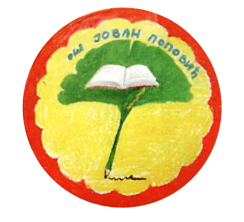 Ул. Маријане Грегоран бр.62                           		тел./факс 011.2783.305  и  011.2970.754        ПИБ.101518081  матични бр.07004397  регистарски бр.601100882ОШ“Јован Поповић“Извештај о рeализованости Годишњег плана рада школеза школску 2017/18.БЕОГРАД, 2018.САДРЖАЈУВОДИзвештај рада школе представља преглед активности које су реализоване у току прошле школске године у нашој школи.Школа Јован Поповић трудила се да у школској 2017/18. години оствари планиране васпитно- образовне задатке, као и да ради на свом примарном циљу- стварању педагошко-организационих и дидактичко-методичких услова за унапређење наставе и осталих облика васпитно-образовног рада.Овај извештај састављен је на основу података добијених из:Дневника радаЗаписника стручних већа Извештаја одељењских већа Извештаја стручних већаИзвештаја АктиваИзвештаја стручних тимоваИзвештаја стручних сарадника и др.                                                                                                                                                                                                                                                                                                                                                                                                                                                                                                                                                                                                                                                                                                                                                                                                                                                                                                                                                                                                                                                                                                                                                                                                                                                                                                                                                                                                                                                                                                                                                                                                                                                                                                                                                                                                                                                                                                                                                                                                                                                                                                                                                                                                                                                                                                   и сачињен  је на основу систематизације садржаја по  сегментима                                                                                                                                                                                                                                                               наведеним у Годишњем плану рада школеУСЛОВИ РАДА ШКОЛЕМатеријално- технички услови рада школеШколу чине 2 школске зграде, школски парк, двориште и спортски терени..Настава се одвија у оба објекта: такозвана «мала зграда», у којој се одвија васпитно образовни процес за ученике од 1. до 4. разреда, као и дневни боравак за ученике 1. и 2. разреда и «велика зграда», у којој се одвија образовни процес за ученике од 5. до 8. разреда. У самој школи, у оквиру мале зграде, налази се истурено одељење основне музичке школе » Јосиф Маринковић «.Од 2016/17., као новина у раду и организацији школе, у нашој школи почела је са радом група предшколаца, за које је школа посебно опремила и уредила просторију у оквиру зграде млађих разреда.Такође, од 2016/17. након отварања предшколске групе, због непостојања просторних услова у нашој школи престало је са радом истурено одељење „Браћа Стаменковић“.	Преглед школског простора и његова намена:Остале просторије представљају канцеларијски простор : канцеларија директора, стручне службе школе, секретара школе и рачуноводства.	Преглед наставних средстава и опреме:	Кадровски услови рада школе у 2017/18.Школска година је била кадровски потпуно стручно заступљена. У школи је радило 56 наставника (34 наставника предметне наставе и 22 наставника разредне наставе (од тог броја 5+1  наставника ради у продуженом боравку)). Завршену вишу школу има 10 наставника, 44 високу, 1 наставник разредне наставе има специјализацију а 1 наставник предметне наставе има звање магистра. Тешкоћу у раду представљало је смањење фонда стручних сарадника, тако да је исто обим послова у школи која броји 756 ученика  обављало 1.5 , уместо 2 стручна сарадника ( 20 сати недељно мање ). Успех ученика на крају школске 2017/18.године	Постигнут успех сведочи о томе да су интелектуални потенцијали највећег броја ученика остварени кроз школско учење. Са друге стране признања и освојене награде на такмичењима говоре о значајном броју талентоване деце и о потреби да се раду са таквом децом посвећује довољно пажње.Укупан број ученика од 1.-8. разреда је 756  Од 2.-8. разреда (без 1. разреда) има 558 ученика. Са позитивним успехом –од 2.-8. разреда је 735  ученика а са недовољним успехом јe 11 ученика. Неоцењена су 10  ученикаОдличних ученика је  369врло добрих ученика је 177добрих ученика је 87 идовољних ученика је  6     - Примерно владање -од 1.-8. разреда  има 713 ученика,врло добро владање има 11  ученика,добро владање има 22 ученика,задовољавајуће владање има 0 ученика инезадовољавајуће владање има 0 ученика.Неоцењено је владање 10 ученика.   - Укупно је направљено -од 1.-8.р. 31428 изостанака  на крају другог полугодишта.Оправдано је 26562 изостанака анеоправдано јe 4866  изостанака.-Укупно изостанака-1.+2. полугодиште 68887.У школској 2017/18. години   11  ученика је било носилац  дипломе Вук Караџић. За ученика  генерације је проглашен Никола Терзић  8/1.За спортски пар су изабрани  Ања Ајдер  8/2  и Урош Ковачевић  8/1.Посебне дипломе за остварене резултате добио  је 21 ученик школе, а додељене су из 12  предмета.ОСТВАРЕНОСТ ПРИМАРНИХ ЗАДАТАКА ШКОЛЕ Школа је континуирано настојала да оствари задатке у оквиру нашег примарног циља- стварању педагошко-организационих и дидактичко-методичких услова за унапређење наставе и осталих облика васпитно-образовног рада. У овоме нам је у великој мери помогла примерима добре праксе и наша модел школа „Ћирило и Методије“ са којом се налазимо у SHARE пројекту.Побољшање услова рада и одржавања наставе је циљ коме стално стремимо и који смо унапредили и у овој школској години.Посебан акценат је стављен на рад са децом којој је потребна посебна подршка у образовању , кроз рад Тима за инклузивно образовање (више у извештају Тима за инклузивно )ОРГАНИЗАЦИЈА ВАСПИТНО ОБРАЗОВНОГ РАДАБројно стање ученика на почетку и крају школске 2017/18.годинеБројно стање ученика у току школске године је минимално осцилирало, и условљено је углавном променом места пребивалишта ученика. *ученици мигрантиРитам радног дана и рад по сменамаУ школи се настава у школској 2017/18. години одвијала, како је и планирано у 2 смене за ученике од 3-8 разреда, и то седмично се смењују парна и непарна смена у  пре, односно, послеподневној смени.Ученици првог и другог разреда су у току целе године у преподневној смени, како би ученици који похађају продужен боравак, наставила са планираним активностима у боравку, док су се ученици 3. и 4. разреда недељно смењивали по сменама.  Продужен боравак је радио од 11 до 17 часова и то 3 групе у првом разреду и 2 групе у другом разреду. Такође смо имали групу продуженог боравка у 3.разреду (коју финансира град Београд). Прва смена почињала је у 08 часова, а друга смена од 14 часова за старије разреде, а за млађе разреде од 13.10 часова.  У појединим случајевима (изборни предмет, одељењска заједница) организован је и предчас.Фонд часова по  предметимаУ току школске 2017/18.  фонд редовних часова је реализован у свим разредима. Изузетак су часови који су се губили услед изненадних болести наставника (немогућност налажења кратке стручне замене, а остале колеге нису могле да замене све часове).Изборна наставаУ школској 2017/18. је у свим разредима редовно одржаван неки од облика изборне наставе.Изборна настава у млађим разредима:Први разред: -          Верска настава-          Грађанско -          Лепо писање Други разред:-          Верска настава -          Грађанско -          Народна традиција Трећи разред:-          Верска настава -          Грађанско васпитање -          Народна традиција Четврти разред:-          Верска настава -          Грађанско васпитање -          Народна ттрадиција Пети разред:-          Верска настава -          Грађанско васпитање -          Страни језик (француски) -          Страни језик (руски) -           Информатика -          Цртање, вајање и сликање Шести разред:-          Верска настава -          Грађанско васпитање -          Француски језик -          Руски језик -          Информатика-          Цртање, вајање и сликање Седми разред:-          Верска настава -          Грађанско васпитање -          Француски језик -          Руски језик-          Информатика -          Цртање, сликање и вајање Осми разред-          Верска настава -          Грађанско васпитање -          Француски језик -          Руски језик -          Информатика Реализација додатне и допунске наставе     Часови додатне и допунске наставе су реализовани у складу са 40 то часовном радном недељом наставника, али и са потребама ученика  што је зависило од школског успеха и степена напредовања у савлађивању градива појединих разреда и сваког ученика посебно.  Реализација додатне, допунске, припремне наставе као и секција се у овој години евидентирала у дневницима ваннаставне активности.	Отежавајући фактор у организацији и реаализацији часова додатне, допунске наставе и секција је распоред часова, у којем ученици у међусмени када је рализација ове наставе најоптималнија, ученици имају часове изборне наставе.Оствареност календара образовно-васпитног рада Правилник о календару образовно васпитног рада је у потпуности испоштован. Није било одступања.Оствареност осталих облика образовно-васпитног радаШколске 2017/18. године од 1.-8. разреда рализовани су сви облици овог рада. Час одељењског старешине је реализован у свим одељењима и то 1 час недељно(а по потреби и чешће) , односно 36 часова годишње од 1.-7. разреда и 34 часа у 8. разреду.Слободне активности( друштвене, техничке,хуманитарне, спортске и културне активности) су реализоване са по 1-2 часа недељно, односно 36(34)- 72(68) часова годишње.Реализован је програм Професионална оријентација за ученике 7 и 8 разреда кроз часове одељењ.старешине, грађанског васпитања, српског језика и информатике.Екскурзије су реализоване према утврђеном програму .Оствареност календара планираних јавних и културних активности школе у школској 2017/18.У току школске 2017/18. године школа „Јован Поповић“ је, како је и планирано Годишњим планом рада школе, уприличила већи број прослава и јавно- културних активности:01.септембар 2017.И овог 1. септембра наши најмлађи ђаци су по први пут сели у своје школске клупе. Свечаном обележавању почетка нове школске године, присуствовали су председник општине Палилула Александар Јовичић и члан Већа за образовање Станко Грујаничић, који су свим првацима поделили ранчеве са школским прибором, као поклон општине за срећан и успешан почетак школовања. Ученици четвртог разреда су приредили приредбу за своје нове другаре, а након тога су наши прваци по први пут ушли у учионице са својим учитељицама.27.септембар 2017. Друштвено одговорна кампања компаније Total Serbia која носи назив„На путу забезбедност деце у саобраћају“ посвећена је деци првог и другог разреда основне школе и ове године се први пут реализује у Србији, уз подршку градске општине Палилула и одобрење Секретаријата за образовање и дечју заштиту, у 17 основних школа на територији општине Палилула, међу којима је и наша школа. Циљ овог пројекта је да кроз игру и забаву деца млађег школског узраста савладају и усвоје основна правила безбедног понашања у саобраћају.30.септембар 2017.У суботу 30. септембра у нашој школи одржан је Спортски дан. Ученици су, заједно са својим родитељима, наставницима и пријатељима школе показали спортски дух и провели пријатно преподне у дружењу на спортским теренима. Како је све то изгледало можете видети у нашојгалерији и на YouTube каналу школе.01.0ктобар 2017. Наша школа била је гост емисије„Све боје живота“.Директор школе Иван Ћилерџић је говорио о специфичним програмима у настави физичког васпитања за децу која план и програм изводе по индивидуализоваваном програму наставе.04-05.октобар 2017. У оквиру Дечје недеље, у нашој школи је одржан мини сајам књига, где је неколико излагача представило своје издање. У просторији библиотеке је уприличен књижевни сусрет. Наша гошћа је била књижевница Јасминка Петровић која је дружење са нашим ученицима зачинила смехом и новим сазнањима. Библиотека је била попуњена до последњег места, а ауторка је истакла да је одушевљена посредношћу и знањем наших ђака. 	Растали смо се пуног срца, у нади да ћемо што скорије одржати поновни сусрет.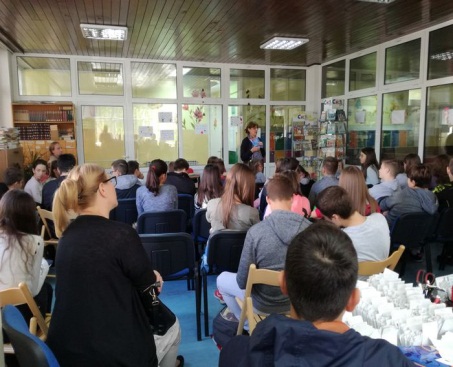 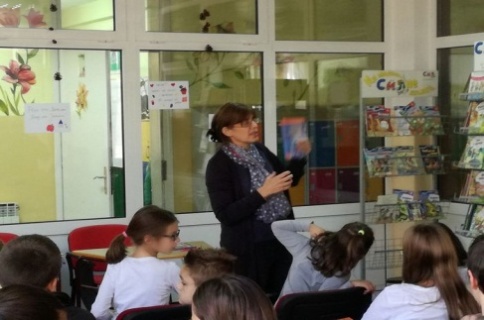 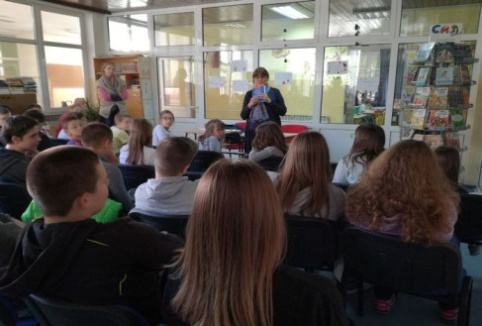 08.октобар 2017. У орагизацији Савеза проналазача Србије, организована је припремна радионица за манифестацију и такмичење: „ Дани едукативности младих предузетника и иноватора“. Радионици су присуствовали ученици још шест школа са наше општине, а по завршетку, ученици су добили задатак да осмисле своју пословну идеју која би била профитабилна и коју је требало наредног дана презентовати на такмичењу у Дому културе: „Владе Дивљан“. Наша школа је учествовала са две екипе:*старијом, коју су чинили ученици: Михаило Пејић 8/2, Сава Васић 8/4, Стефан Чекаревић 8/4 и*млађом, коју су чинили ученици: Марко Ристић 7/1, Алекса Томић 7/1, Лука Величковић 7/3, Јован Кртинић 7/3.Старија Екипа је развијала идеју „Хотел за бициклисте“, а млађа апликацију за мобилне платформе „Бео-мап“.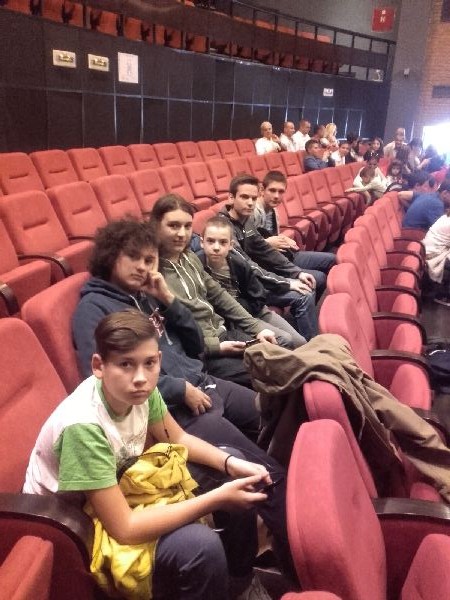 Након презентације и одбране пријеката, петочлана комисија Савеза проналазача Србије прогласила је идеје екипа ОШ „Јован Поповић“ за најуспешније и нашој школи доделила златну повељу Савеза.
16.октобар 2017. Ученици млађег школског узраста, у мешовитим групама, имали су прилику да се прикључе еколошкој радионици у виду шетње по парковима приликом које су уочавали позитивне и негативне стране у очувању животне средине.Ову шетњу водиле су учитељице боравка Јелена Кумбарић и Сања Буквић.Утиске ове врло корисне радионице су креативно изразили, па је тако настао мали еколошки кутак у холу наше школе. 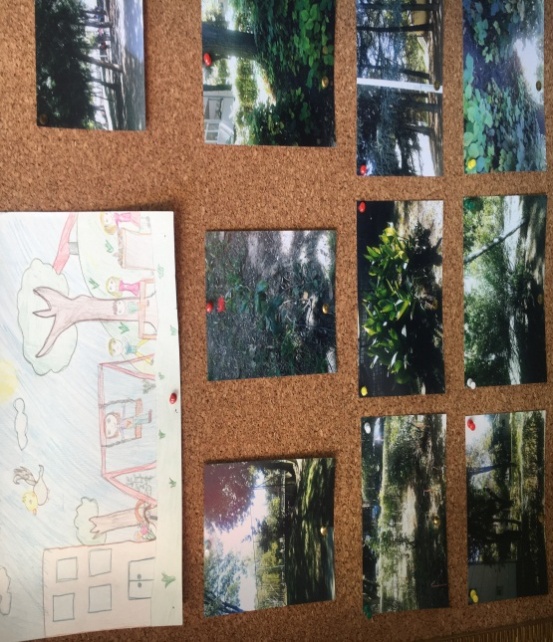 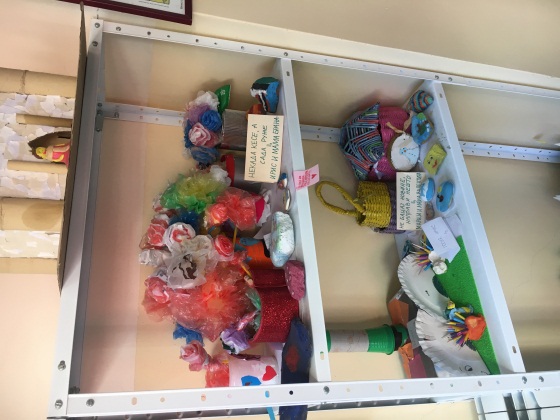 И ове године су Сајам књига посетили ђаци наше школе.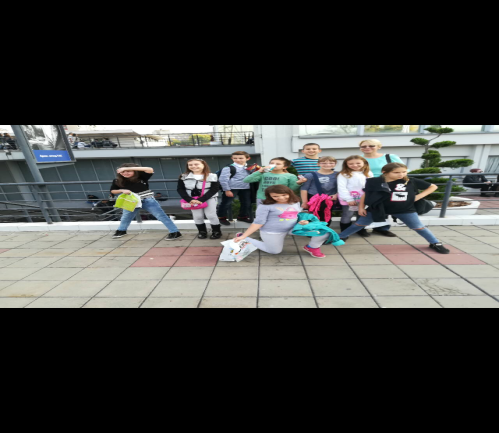 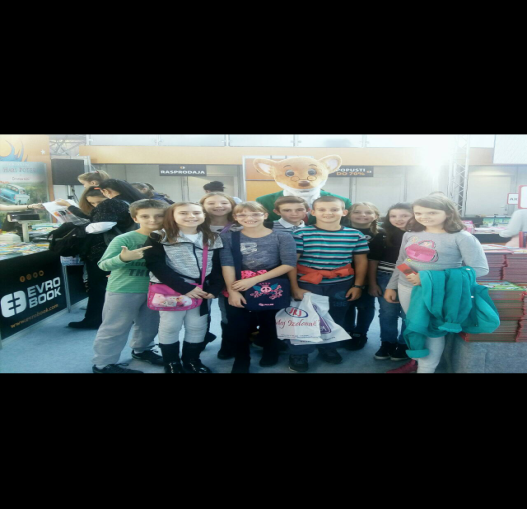 Ученици су били присутни на радионици коју је организовала Гордана Малетић. На радионици смо сазнали на који начин настаје стрип и о новинама које су унете у тај жанр. Посебно је био занимљив разговор са Весном Алексић, нашим познатим писцем за децу. Она нам је говорила како се мучила да азна које је које слово у стрипу док ју је шувала неписмена бака. Научила је сва слова читајући стрип „Загор“.Слободно време су искористили да посете штандове актулних излагача. Посебно смо поносни на ученике који су на Архимедесовом штанду куповали штиво које ће им помоћи у припреми за такмичење из математике.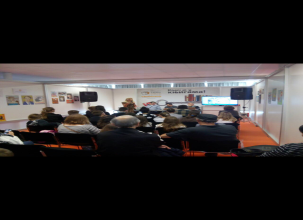 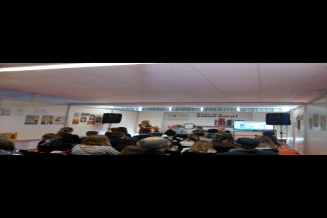 05.новембар 2017.Црвени крст Палилулe је у четвртак 19.10.2017. на стадиону ОФК Београда организовао традиционалну хуманитарнo-рекреативну манифестацију “Трка за срећније детињство”. Наши ученици су узели учешћа и остварили запажене резултате. 18.новембар 2017. Прослава Дана школОвогодишњи рођендан (63. по реду) ученици, наставници и остали запослени у ОШ ,,Јован Поповић'' чекали су са посебним узбуђењем.Гости на прослави Дана школе су били бројни. Ученици и наставници из братске Основне школе ,,Песница'' из Марибора, као и 36 ученика из основних школа ,,Јован Поповић'' из Крагујевца и Крушевца и њихови наставници.Наша школа је 18.новембра била домаћин Куп-а ,,Јована Поповића'' који се већ традиционално други пут организује. Резултати на спортским такмичењима су били одлични иако су били у сенци пријатељских дружења свих школа.У Дому културе ,,Владе Дивљан'' организована је свечана академија којој су присуствовали бројни гости и пријатељи са Градске општине Палилула и из Министарства просвете, директори школа, родитељи и ученици.Уметнички део програма су припремили следећи ученици и њихови наставници:*Хор ОШ „Јован Поповић“ под руководством наставнице музичке културе Весне Беленцaн.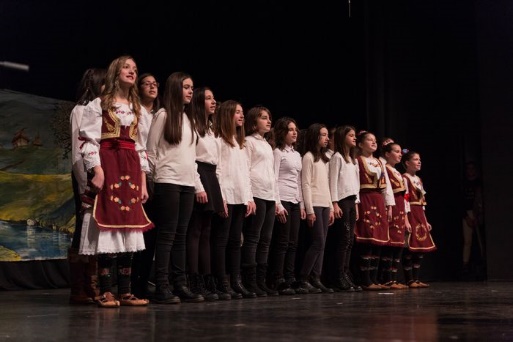 *Солиста на гитари- Тадија Петровић.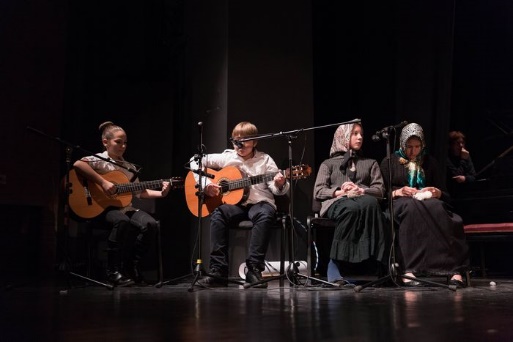 *Фолклорни ансамбл под руководством Милоша Шуменковића.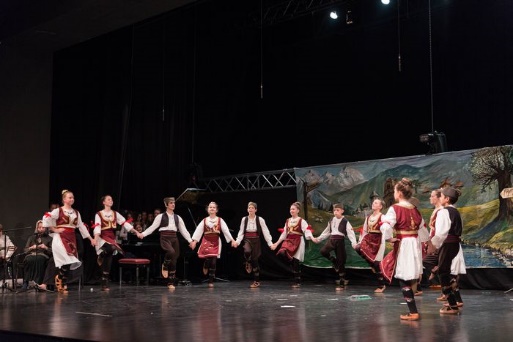 *Драмски комад „Марко Краљевић и Муса Кесеџија“ припремили су наставници српског језика Биљана Пауновић, Снежана Бишевац и чланови драмске секције: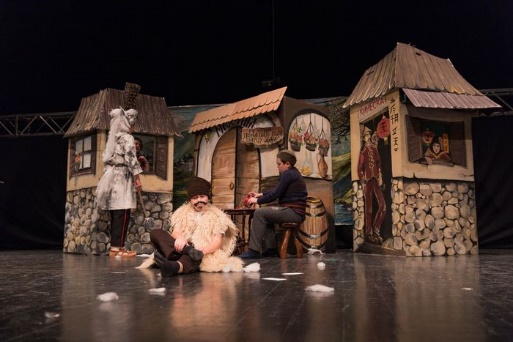 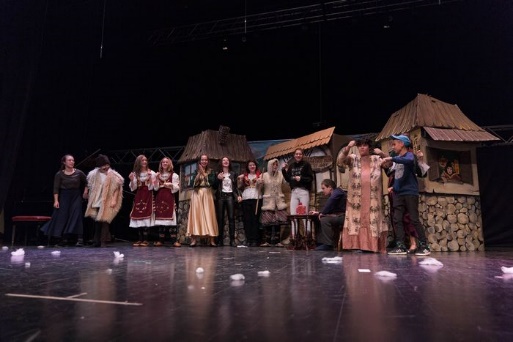 20-24.11.2017. Међународно такмичење „Дабар“ из рачунарске и информатичке писмености се организује „online“ у преко 50 земаља у свету. Ове године се у Србији одржава пети пут. Такмичење постаје све масовније, па је на школском нивоу такмичења , које се одвијало од 20. до 24. новембра,учешће узело 42 539 ученика основних и средњих школа Србије који су се такмичили у четири категорије.У нашој школи такмичење је одржано 20. и 21. новембра, а такмичари су решавали задатке у категорији „дабарчић“ -VиVI разред ( 13 ученика) и у категорији „млади дабар“ - VIIи VIII разред ( 7 ученика). Сви ученици су постигли веома добре резултате а нарочито су се истакли: Василије Петричевић VI3 , Елена ПеченићVI2 , Елена КржавацVI3 , Андреј ЈокановићVI2 , Милан ГобељићV1, Алекса НиколићV1, Марија Билас VII4, Катарина Стојановић VII4, Михајло Пејић VIII2 и Ања Ајдар VIII2.На државни ниво такмичења који ће се одржати у Фебруару 2018. пласирали су се Василије Петричевић из VI3 и Алекса Николић из V1 . Успех ове двојице ученика је вредан пажње, тим пре што су се за даље учешће у такмичењу изборили у конкуренцији 14 157 такмичара исте категорије.23.12.2018. - Концерт ученика београдских основних школаБеоградска подружница професора руског језика при Славистичком друштву Србије и Руски дом у Београду организовали су 07.12.2017. традиционални концерт ученика београдских основних школа под називом " Сјајна ноћ ". Ове године на концерту је учествовало 27 школа. Ученици су освојили симпатије препуне сале Руског дома извођењем атрактивних нумера. Они су певали руске и српске песме, рецитовали стихове руских песника, играли, изводили инструменталне нумере, балет.Нашу школу је представио Тадија Петровић, који је извео песму " Шарманка " руског певача Николаја Баскова .29.12.2017. - Традиционални новогодишњи маскенбалНаша школа је прва и једина школа на општини Палилула која организује маскенбал овог типа.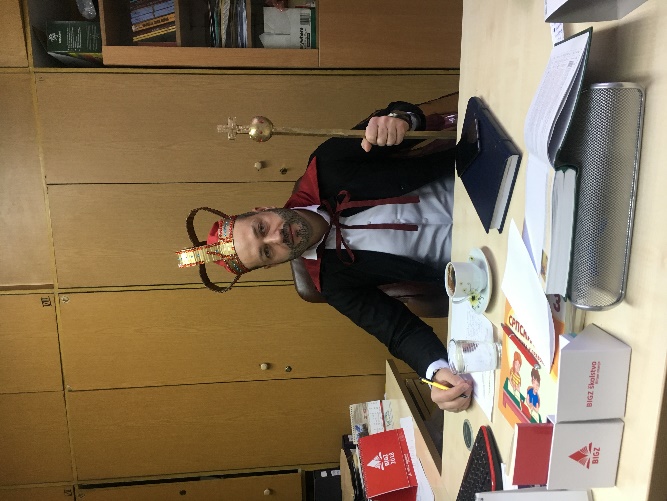 Заправо, несвакидашњи маскенбал у ком учествују како сви ученици, тако и сви запослени наше школе је смишљем како би истакао креативност ученика и последњи школски дан у години учинио специфичним, занимљивим и у циљу што бољих односа између ученика кроз дружење. Главне награде делиле су се на нивоу одељења и на нивоу школе.27. јануара 2018. године - у нашој школи свечано је обежен Дан Светог Саве, првог српског просветитеља и заштитника школства.Сечењу славског колача, као и пригодној приредби, поред великог броја родитеља и деце присуствовали су и председник Градске општине Палилула Александар Јовичић, као и члан општинског већа за образовање, Станко Гујаничић.28.02.2018. – SHARE конференција Министарство просвете, науке и технолошког развоја, Завод за вредновање квалитета образовања и васпитања, као и Центар за образовну политику, већ другу годину спроводе јако успешан пројекат „SHARE“, који укључује основне школе које су у последњих неколико година показале велики напредак у свом раду и  које су пoстигле јако успешне резултате на завршном испиту, да са својим примерима добре праксе и уз помоћ партнерских школа подигну свој ниво рада на још виши ниво, а све у циљу да нашој деци дамо што боље и квалитетније образовање.Јако смо поносни што је наша школа једина школа из целе Школске Управе Београд, које је изабрана у овој години у „SHARE“ пројекат.То само овори о квалитету рада у нашој установи и да смо а исправном путу да будемо још бољи и квалитетнији.Потписан је и уговор између школе и Завода за вредновање квалитета образовања и васпитања о реализацији пројекта.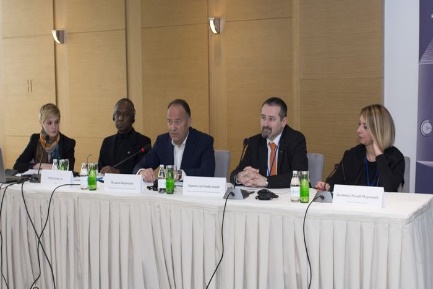 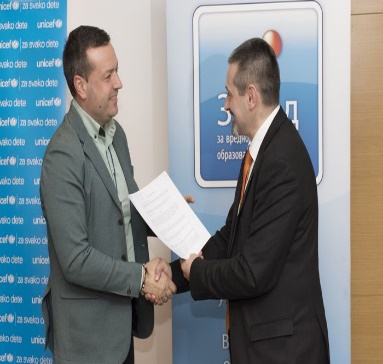 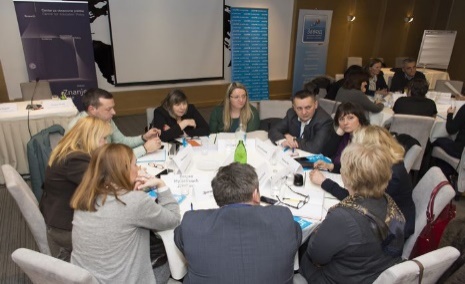 02.03.2018. - Књижевни сусрет у библиотециПосетила нас је Виолета Бабић, професор српског језика и језички стручњак, аутор неколико књига намењених дечацима и девојчицама те оних о језику намењених свима! Управо су нас те највише занимале, то су књиге о језичким недоумицама названим језичке цртице, за сваки дан у години по једна, а онда и понека више: 365, 366, 367 језичких цртица!13.03.-17.03.2018. – Стручна посета основној  школи Песница у Словенији 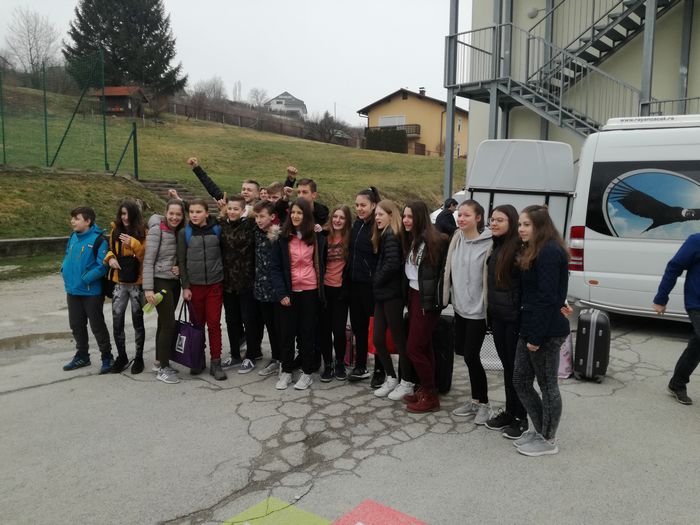 У последњих неколико година ученици наше школе, како у млађим разредима, тако и у старијим, бележе јако запажене резултате на свим нивоима такмичења, из свих предмета. Освајају се најсјајнија одличја на општинским, градским и државним такмичењима.Захваљујући великом труду учитеља и наставника наше школе, педантном и посвећеном раду ученика, резултати су неизбежни.Такође изузетни резултати и на завршном испиту који бележе ученици наше школе су изнад сваког просека.Тај квалитет нашег рада препознала је и основна школа „Песница“ из Песнице при Марибору, Словенија, која је у самом врху што се квалитета словеначких школа тиче.Желели су сарадњу са нама и ево већ другу годину успешно је спроводимо.Од ове школске године покренут је пројекат у нашој школи где поред великог рада са свом школском децом, посебну пажњу поклањамо у раду са даровитом децом за коју се раде и посебни наставни програми.Управо због рада са даровитом децом били смо гости нашој партнерској школи у Марибору, на стручном скупу који су водили високи званичници словеначког Завода за школство, а на тему „Идентификација и рад са даровитом децом у Словенији“.27.03.2018.- изложба „ВАТРЕНИ ГОРОСТАСИ“Креативност на делу! Ученици шестог разреда су показали да вредне руке и машта немају границе. Користећи различите технике израде, материјале и боје успели су да дочарају сву лепоту вулкана. 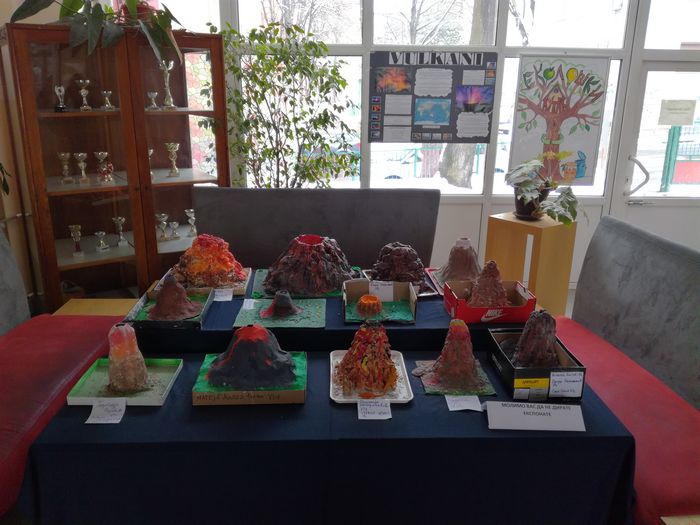 29.03.2018. „ Дан Франкофоније „Прослава Дана Франкофоније је била још једна прилика да  у нашој школи организујемо дружење. Овог пута су у прослави, поред ученика наше школе, учествовали и ученици ОШ „Стеван Дукић“,  ОШ „Краљица Марија“,  ОШ „Др. Арчибалд Рајс“ и ОШ „ Ћирило иМетодије“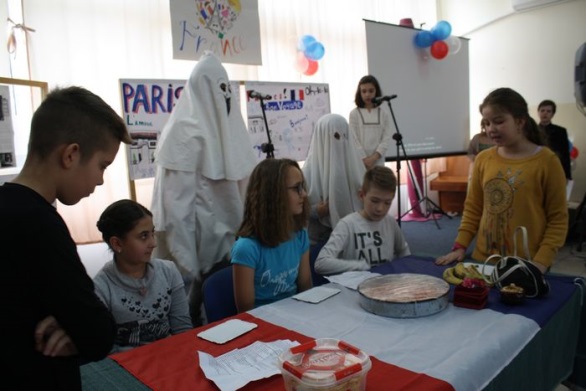 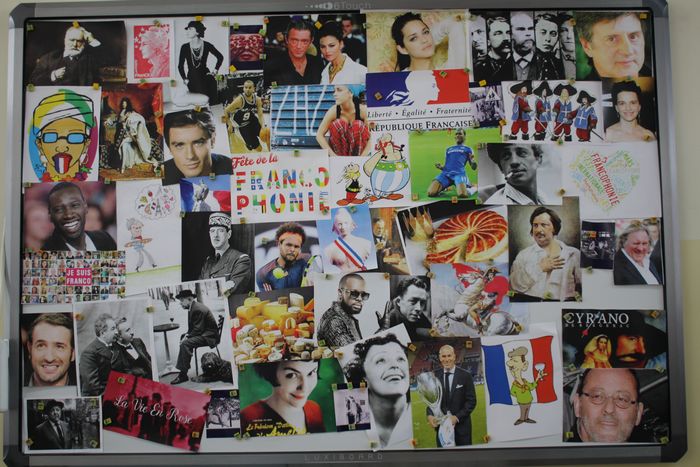 30.03.2018. – Стручни скуп и ОШ“Јован Поповић“У петак 30.марта наша школа је била домаћин једног стручног скупа који је за тему имао „Рад са даровитом децом“. Гости су нам били 60 чланова делегације из Словеније која је чинила представнике Министарства и Завода за школство, директора и посветних саветника.Скупу су присуствовали и директор Завода за унапређивање васпитања и образовања господин Златко Грушановић, члан Већа за образовање градске општине Палилула, господин Станко Гујаничић, као и директори два центра за рад са надареном децом. Директор центра „Београд 1“, господин Милош Толимир и директор центра „Београд 2“, господин Никола Срзетић.Ди Д-  Директор и психолог наше школе су представили план, програм и начин рада са децом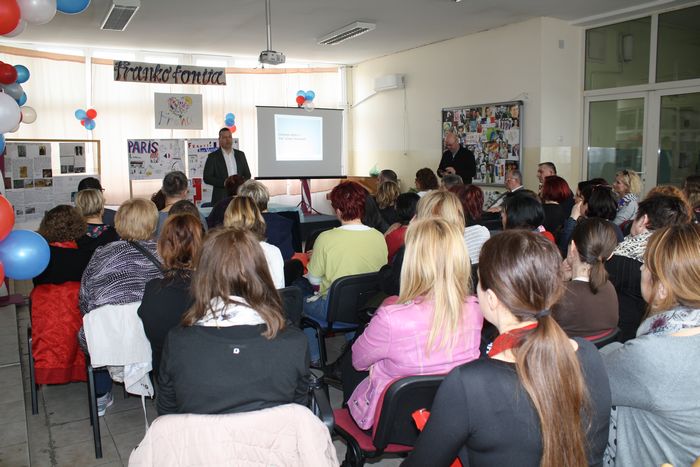 у нашој школи. Господин Грушановић рад испред Завода, док су директори центара представили програм свог рада са талентима.У једночасовном разговору и размени искустава постигнути су битни резултати и постављени следећи циљеви, који су планирани да се реализују заједничким снагама, јер су учесници трибине дошли до закључка да само заједничким снагама и међусобном сарадњом образовање у р- - егиону може јачати.иректор и пси- 31 холог наше школе су представили план, прогиректори центара представили програм свог рада са талентУ једночасовном разговору и размени искустава ппостављени следећи циљеви, којиу планирани да се реализибине дошли до закључка31.03.2018. Спортски дан У нашој школи се, по други пут ове школске године, одржава спортски дан у ком учествују сви ученици и запослени у школи. Неговање спортског духа, дружење и подсећање свих на праве вредности живота био је циљ овог дана који је и остварен.05.04.2018. Ускршњи карневал И ове године ученици млађих разреда ОШ "Јован Поповић" учествују на „Ускршњем карневалу“. Поводом обележавања ускршњег празника ученици су осликали велики број ускршњих јаја. Након изложбе која је организована у холу школе, радови су касније изложени на продајној изложби у Ташмајданском парку.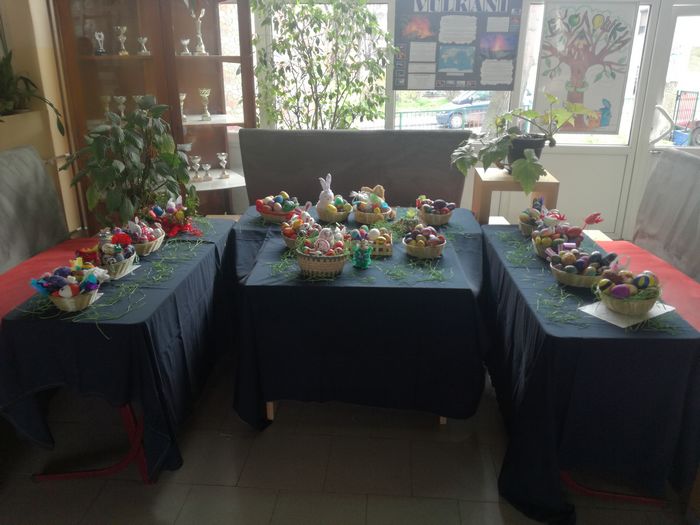 05.05.2018. Марковдански крос Градска општина Палилула је у сарадњи са Спортским савезом Палилуле и ове године, поводом општинске славе - Марковдан, организовала свечану славску атлетску трку, која је одржана 9.5.2018. године на атлетској стази која се налази између великог паркинга Хале „Александар Николић“ и Геодетског савеза војске Србије. Ученици наше школе су и овог пута остварили запажене резултате:Немања Томић VI3- освојио је прво место у трци на 600m;Марио Ранковић VII2- освојио је прво место у трци на 800m;Весна Виторовић VII4- освојила је друго место у трци на 800m.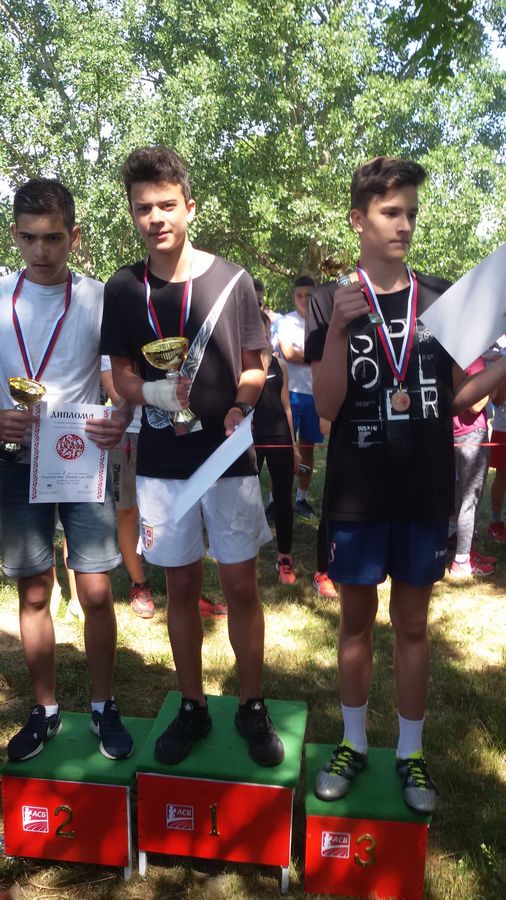 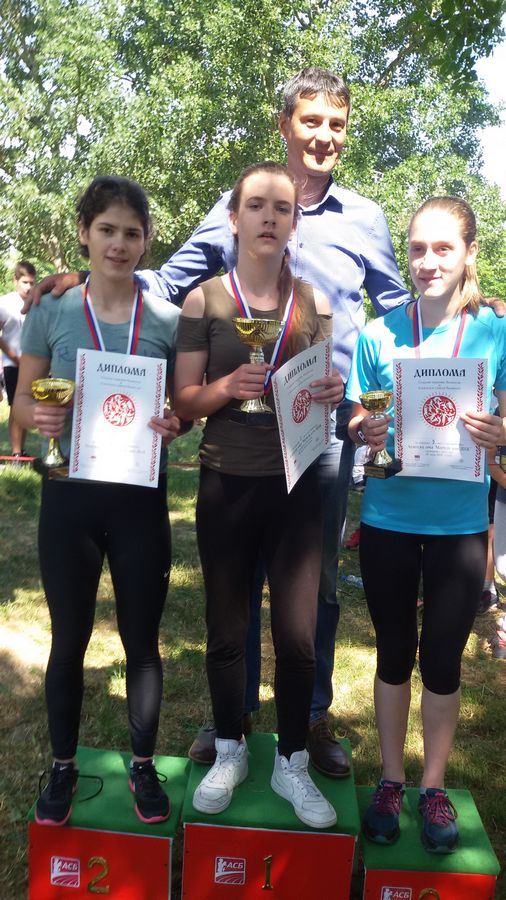 30. мај 2018. Дан Изазова У среду,30.маја, Спортски савез Палилуле и Oпштина Палилула су организовали школску спортску манифестацију „ДАН ИЗАЗОВА 2018.”, која се одржала на терену код Хале Пионир. Наша деца су још једном показала колико су талентована и освојила су 4 медаље у дисциплини: трчање на 400m:- Марио Ранковић VII2 – прво место;- Весна Виторовић VII4 – друго место;- Немања Томић VI3 – друго место;- Вељко Пешић VIII4 – друго место;-  	05.јун 2018. Светски дан животне срединеМанифестација“ Светски дан животне средине“, који се обележава у целом свету сваког 5.јуна, обелeжена је и у нашој школи низом активности. Циљ је да се скрене пажња на бројне еколошке проблеме и потребу очувања здраве животне средине.Ученици су прикупили доста старог папира, картона, пластичних кеса, који су даље отпремљени на рециклажу. Ученици одељења 6/2 су се највише потрудили и донели највише сировина и зато су заслужили награду.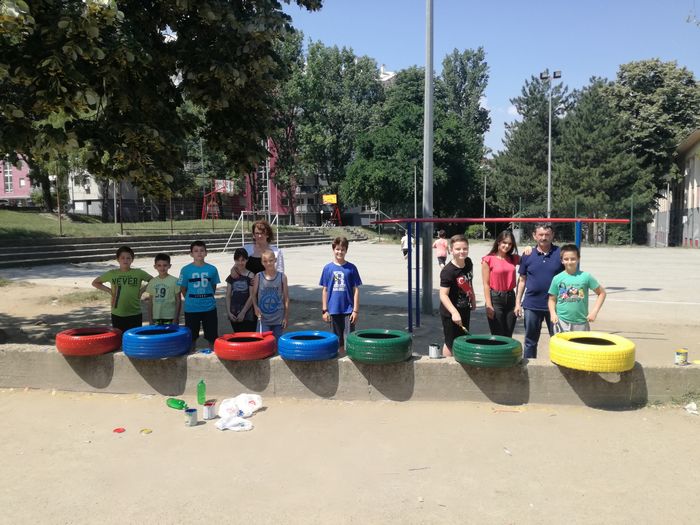 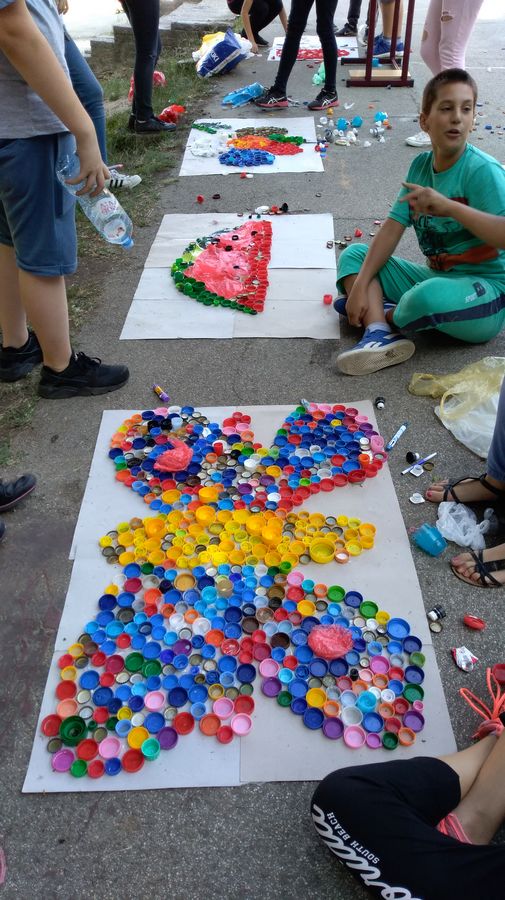 18.јун 2018. „Прозор у свемир“Значај стицања знања и изван учионице показала је посета ученика одељења 5/2 и 5/4 Астрономској опсерваторији у Београду дана 12.06.2017. у организацији наставника географије Александра Миленковића и библиотекарке Марије Вучићевић. Предивно јунско јутро било је идеално да радознали млади географи ,жељни знања, крену путем једне од најистакнутијих научних институција у Србији.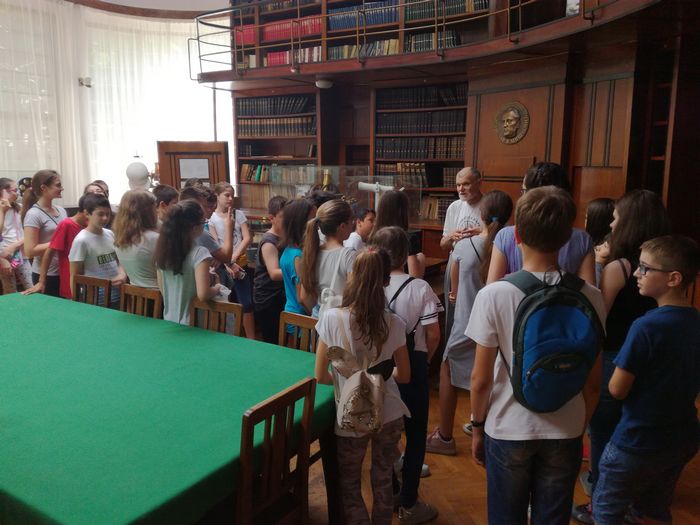 Реализација екскурзија, излета и наставе у природи Све екскурзије, излети и настава у природи су реализоване у складу са Школским програмом за 2017/18. годину, уз сагласност Савета родитеља , а извештаји усвојени на Школском одбору.Припремна настава и такмичењаУ школској 2017/18. је почетком јуна била организована припремна настава из српског језика и математике за ученике 8.разреда у трајању од 10 часова. Такође, наставници из предмета за које је организован испит- комбинвани  тест одржали су часове припреме за ученике 8.разреда. Треба истаћи да су наставници у току целе школске године користили сваку могућност у току наставе (нпр.час утврђивања (вежбање), систематизације, додатна настава...) како би са ученицима вежбали/обнављали градиво које се тражи на класификационом испиту.Такође, сви наставници су излазећи у сусрет потребама ученика одржали неколико часова преко преко планираног фонда од 10 часова.  И ове школске године када је у питању припремна настава настављена је акција Општине Палилула , која је ученицима 8.разреда обезбедила додатне часове припремне наставе у њиховим матичним школама ,  сваке суботе током марта, априла и маја 2018. У априлу 2018.  је одржано пробно тестирање ученика 8.разреда. Велики број ученика ОШ“Јован Поповић“ је учествовао на такмичењима у школској 2017/18.години и освојили бројне запажене резултате. Наставници су редовно радили са ученицима које су припремали за такмичење.Овде смо издвојили ученике који су на општинским, градским и републичким такмичењима освојили запажене резултате. Такође, истакли би и њихове наставнике који су кроз додатни рад и часове припрема за такмичење помогли својим ђацима да остваре ове резултате:СТРУЧНО ВЕЋЕ ЗА ОБЛАСТ ЈЕЗИКАСТРУЧНО ВЕЋЕ ЗА ОБЛАСТ ПРИРОДНИХ НАУКА СТРУЧНО ВЕЋЕ ЗА ОБЛАСТ ДРУШТВЕНИХ НАУКАСТРУЧНО ВЕЋЕ ЗА ОБЛАСТ ФИЗИЧКОГ И ЗДРАВСТВЕНОГ ВАСПИТАЊАСТРУЧНО ВЕЋЕ ЗА ОБЛАСТ УМЕТНОСТИСТРУЧНО ВЕЋЕ ЗА ОБЛАСТ МАТЕМАТИКА; ИНФОРМАТИКА И ТИО СТРУЧНО ВЕЋЕ РАЗРЕДНЕ НАСТАВЕ Завршни испит Завршном испиту на крају наставне 2017/2018, приступило је 96 ученика, који су у три дана полагали завршне испите из српског језика, математике и комбинованог теста који је обухватио пет предмета, биологију, историју, географију, физику и хемију.Сва три дана теста су протекла без икаквих проблема. У једној пријатној атмосфери ученици су дали свој максимум са жељом да што боље ураде, јер им је и сам резултат на тесту отварао врата уписа жељене средње школе.На крају завршног испита постигнути су следећи просечни резултати:Српски језик 13.60 Математика 12.30Комбиновани тест 12.86Према освојеним просечним резултатима на нивоу општине Палилула сврстани смо на друго место , што је изузетан успех, јер смо према мерама постигнућа на крају наставне године (просек оцена из свих предмета) били на петом месту на општини.Сви ученици су уписали у првом кругу жељене средње школе.ИЗВЕШТАЈИ СТРУЧНИХ, РУКОВОДЕЋИХ И УПРАВНИХ ОРГАНА ШКОЛЕИзвештај рада Наставничког већа у школској 2017/18. годиниОд почетка школске 2017/18. па до 22.6.2018. одржано је 12 седница Наставничког већа.Све седнице су одржане у складу са правилником који дефинише рад Наставничког већа                         - испоштован је дневни ред, седницама је присуствовало више од половине броја наставничког већа ( испоштован кворум), вођен је записник о чему сведочи документација која се налази код секретара школе( записник и спискови са потписима чланова Наставничког већа).На седницама се расправљало, планирало и гласало о свим важним одлукама које се односе на рад школе и рад њених запослених.Руководиоци тимова, сtручних већа и актива су о свом раду редовно извештавали чланове Наставничког већа.На крају свих класификационих периода успех ученика у учењу и дисциплини верификован је и усвојен. Извештаји и документација се налазе у ПП служби.На седници Наставничког већа одржаној 10.5.2018. год. одлучивало се о избору представника Наставничког већа у нови сазив Школског одбора. Поступак је спроведен у складу са законом о чему сведочи документација и записник који се налази код секретара школе.Наредна седница Наставничког већа заказана је за 27.6.2018. год.Извештај рада директора школе у школској 2017/18. годиниУ школској 2017/2018 години као директор школе посебан осврт дао сам на организацију и квалитет наставе, као и на додатно сређивање просторија и опремање кабинета рачунарском опремом. Подизању квалитета наставе, као и додатној подршци ученицима. Квалитетном и безбедном боравку ученика у школи.Захваљујући Градској општини Палилула која је за текуће одржавање школе издвојила око 700 хињада динара, потпино су реновирани тоалети у згради старијих разреда.Све учионице и кабинети у обе школске зграде опремљени су најсавременијом рачунарском опремом и обе школе су опремљене уређајима за појачавање сигнала интернета како би се спроводила савременија настава.На делу поред зграде млађих разреда потпуно је реновирана „пењалица“ по стандардима који задовољавају безбедност деце.Поред уређења школе, вели акценат је дат на организацији наставе и наставног процеса као и на мерама за унапрешење истих.Организована ја обука, стручно усавршавање запослених у виду  акредитованих семинара, који су се директно односила на подизање квалитета наставе, савремене приступе и подизање квалитета рада. Директни резултати су били брзо видљиви, кроз такмичења на нивоу општине, града и републике, где су наши ученици освојили низ признања.Директним укључивањем и радом у тимовима за самовредновање и развојно планирање дао сам велики допринос у лакшем проналажењу конкретних решења и мера за бољи рад.Као једина школа са школске Управе Београд, изабрани смо од стране Министарства просвете за учешће у Share пројекту, што ће директно утицати на побољшање рада школе у свим аспектима. У оквиру самовредновања обрађен Етос, постигнућа и настава и учење.Током целе школске године, зависно од обавеза, трудио сам се да вршим педагошко инструктивни увид и пратим образовно васпитни рад свих учитеља и наставника посећивањем њихових часова.Такође у оквиру Педагошког колегијума испланирао а касније организовао и пратио стручно усавршавање запослених кроз организовање стручних семинара.Имао стални увид у праћење ученика који раде по индивидуализованој настави.Са тимом за развојно планирање, покренута еколошка секција која је имала низ акција са предузећем Србијашуме.Развојни план установе је у потпуности испоштован, као и финансијски план, где се строго водило рачуна о коришћењу средстава.Добар део новца за радове и опремање кабинета рачунарском опремом добијен је од градске општине Палилула, Секретаријата за образовање и дечију заштиту, ако и од Министарства просвете, науке и технолошког развоја.На крају календарске године, 2017, 30- ог децембра, у буџет града Београда, враћено је око 20 хиљада  динара, које нису потрошене а нису биле предвиђене финансијским планом.Морам да похвалим изузетно добру сарадњу са градском општином Палилула, Градским Секретаријатом за образовање и дечију заштиту, Министарством просвете, центром за социјални рад, Полицијском испоставом на Палилули, са којима смо током целе школске године имали изузетне и јако успешне пројекте.Изузетна сарадња са Саветом родитеља и Школским одбором  који су увек били у току са свим важним питањима о школи. Здрава комуникација са запосленима у школи и њихово редовно обавештавање о свим важним стварима су резултирали добром атмосфером у колективу и допринели јако  успешном раду.Стална комуникација са ученицима, чак и у ситуацијама када су вођени дисциплински поступци допринела је да деца имају више поверења у своје педагоге, да чешће са њима разговарају, и тако заједнички проналазимо боља решења. У прилог томе говори изузетна сарадња са психолошко педагошком службом.У исто време трудио сам се да будем добар лидер и менаџер, у чему сам чини ми се успео.Од почетка нове школске године наставило се са редовним активностима. Планиране су и нове, и већ прва реализована  у оквиру „Дечије недеље“, 30. Септембра , организован је „Спортски дан“, где је учешће узело неких 200 деце и родитеља који су уживали у двосатном дружењу.Куп Јована Поповића, чији смо ми били домаћини, окупио је госте из Словеније, Крагујевца и Крушевца. Укупно 40 деце и 14 запослених.Обележавање Дана школе 18. Новембра је такође прошло у најбољем реду.У оквиру децембра месеца спроведена је хуманитарна акција „ Буди и ти некоме Деда Мраз“, као помоћ угроженима. Планиран је и завршни маскембал за 29. Децембар.Извештај рада школског одбора у школској 2016/17. годиниШколски одбор је обављао послове у школској 2017/18 години у складу са датим надлежностима у члану 119 ЗОСОВа. Одржано је укупно 11 седница.Школски одбор је:Доносио Одлуке о усвајању финансијских извештаја за протеклу годину, као ребаланса истог; Извештаја о раду Школе, директора; Извештаје о попису; Извештаје о изведеним екскурзијама и настави у природи.ШО је донео Одлуку да се покрене поступак верификације школе.ШО је обавештаван о мерама надлежних инспекција.ШО је донео нова општа акта школе у складу са новим ЗОСОВом; Нова акта из областиБЗР.ШО је дао сагласност на Правилник о систематизацији радних места и задатакаШО је донео школске програме од првог до осмог разреда за школску 2018/19 годинуШО је донео Анекс на Развојни план до 2020. годинеШО је донео Одлуку о издавању пословног простораШО је донео финансијски план за 2018, као и План набавки у 2018. години.ШО је донео Одлуку да се од Министарства просвете, науке и технолошког развоја тражи сагласност за отварањем једног новог одељења због великог броја деце која су тражила од школе да буду у продуженом боравку.Извештај рада ППС у школској 2017/18. годиниИЗВЕШТАЈ РАДА ПСИХОЛОГА ШКОЛЕпсихолог: Милица МилојевићИЗВЕШТАЈ РАДА ПЕДАГОГА  ШКОЛЕпедагог: Маја Ћопић Педагог школе је школске 2017/2018. године реализовала  план и програм рада у мери у којој су практични и организацијски услови то дозвољавали с обзиром да је рад педагога у школи, а према Правилнику о критеријумима и стандардима за финансирање установе која обавља делатност основног образовања и васпитања“  , чинио  50% радног времена, чиме је предност дата најприоритетнијим областима рада у школи- мада је често радила ван опсега послова и времена од 50%. 	Применом теоријских, практичних и истраживачких сазнања педагошке науке, педагог је допринела остваривању и унапређивању образовно-васпитног рада у установи, у складу са циљевима и принципима образовања и васпитања дефинисаних Законом о основама система образовања васпитања, као и посебним законима.        Све наведене области рада педагога саставни су део његовог годишњег плана и програма. Педагог школе је поред планираних послова  радила и послове које је наметао свакодневни живот школе, и обаљала  низ  послова везаних за васпитни и образовни рад у школи. Наравно, с обзиром на обим послова и с обзиром на радно време педагога- 50%, није било увек могуће реализовати све планиране послове. Као наставница грађанског васпитања (50%) и  руководилац Тима за борбу против насиља, злостављања и занемаривања, педагог је у току школске године  на часовима грађанског васпитања одржала радионице на различите теме у вези са васпитним радом, превенцијом насиља и промовисала је здраве стилове живота. Када је  била у ситуацијама да  замењује одређене часове, са ученицима је обрађивала и друге теме које су у вези са развојем и одрастањем деце.	Самовредновање свог рада педагог спроводи на крају  школске године и периодично након релизованих планираних активности. Оно обухвата све послове из девет области које је педагог остварио, односно реализовао. Сопствена процена остварености резултата свог рада значајна је за унапређење рада и планирање наредних активности.Извештај рада библиотекара у школској 2017/18. годиниБиблиотека је просторија, површине 80 метара квадратних, на спрату у крилу боравка зграде млађих разреда. Библиотека и читаоница су распоредом намештаја одвојене, а представљају целину и омогућавају ученицима и слободан приступ фонду и несметаном коришћењу читаонице. Цео простор је климатизован, светао, чист, увек проветрен и марљиво одржаван. Чираоница је сва у стаклу. Има 12 столова и 20 столица. У средишњем делу је радни сто за библиотекара. Ормари са каталозима- азбучни и стручни, смештени су у друга два угла читаонице. У читаоници је намештај лако покретљив и простор се брзо прилагођава потребама.На прелазу између читаонице и библиотеке је компјутерски сто и компјутер и сто са кутијама у којима су карте корисника сложене по одељењима азбучним редом. Док издаје књиге, библиотекарка седи за тим столом, али не омета ученицима приступ књигама.Полице, висине 2 метра и укупне дужине 30 метара постављене су дуж зида. Ученички фонд је одвојен. Обавезна лектира је издвојена, књиге су сложене по разредима. Све је видно обележено и потпуно доступно. Остали ученички фонд је смештен по УДК систему. Књигама истовремено приступа и десетак ученика што је важно за међусобне утицаје и размену утисака при избору књиге. Сликовнице су на полицама у читаоници.Наставнички фонд је на полицама дуж зида насупрот ученичком фонду. Простор међу полицама је стешњен, али је могућ слободан приступ.Тераса  је и ове године додатно уређена и опремљена, тако да су се већи сусрети, изложбе и дружења већег броја људи организовала и реализовала у њој.Библиотека има пет књига инвентара за монографске публикације. Пета књига закључена је 11.06.2018. Фонд библиотеке, по књигама инвентара је 20,603 књиге. 105 нових књига је уведено у књиге инвентара. Рад библиотекараУписани су сви ученици првог разреда и обновљен упис свим ученицима, наставницима и осталим запосленима.Остварена је сарадња са матичном библиотеком „Милутин Бојић“. Уписани су ученици првог разреда, бесплатно. Просечна дневна пролазност кроз библиотеку је 50 ученика, највише првог и другог разреда. Пажљиво су планиране све активности како би се остварили сви циљеви, а посебна пажња  је посвећена раду са ученицима. Све остале области рада библиотекара подређене су тој области.У библиотеци је одржано 26 часова у оквиру наставе српског језика у октобру и априлу. Одржан је и један огледни час за ученике 4. разреда под називом „Суноврат времена у ком живимо“. Библиотекар је водио „Читалачки маратон“, који организује издавачка кућа Клет. У акцију је било укључено 20 ученика узраста од 5. до 8. разреда.Одржано је низ књижевних сусрета и мини сајмова. У сарадњи са издавачима, било је продајних изложби приликом чега је обогаћен библиотечки фонд. Издавачи су, у зависности од количине продатих књига, део поклонили библиотеци.4. октобра, одржан је књижевни сусрет са Јасминком Петровић. Она је том приликом представила своју најновију књигу Све је у реду. Деца су се забавила и свашта ново научила. Она је том приликом и потписивала своје наслове.У новогодишњем духу 2017. годину испратили смо са ученицима боравка за трећи разред тако што смо од библиотекарских књига направили новогодишњу јелку која је красила просторију библиотеке наредних месец дана.2. марта смо угостили Виолету Бабић, једну од најпознатијих лектора у нашој земљи. Причали смо о језичким дилемама, а један цео сат је било мало да решимо све језичке недоумице.8. маја, наши ученици првог и другог разреда су имали прилику да присуствују свом првом књижевном сусрету. Гост наше школе је била Љиљана Нинковић Мргић. Она је рецитовала своју поезију, а деца су имала много питања за ауторку. Растали смо се у нади да ћемо се сто пре поново дружити.Библиотекар је присуствовао свим састанцима Друштва школских библиотекара и ишао на семинаре ради стручног усавршавања.  Присуствовала је „Трибини Читалићи на Вуковом путу“, Основи савременог библиотекарства и Редовној годишњој скупштини Друштва школских библиотекара за 2018.Библиотекар је, такође, био део тимова међу којима су и Тим против осипања деце из школе и Тим за подршку деце мигтантима. У оквиру тих активности су деца посетила позориште Бошко Буха и Универѕитетску библиотеку.  Након обуке на два тодневна семинара, библиотекарка је била спремна да угоженим ученицима, у сарадњи са осталим колегама пружи додатну подршку.27. октобра је организована посета Сајму књига. Деца су била присутна на радионици коју је организовала Гордана Малетић и том приликом су сазнали о томе како настаје стрип.Врата библиотеке су током целе школске године отворена за све догађаје и манифестације. У библиотеци смо угостили све учеснике франкофоније коју је за нашу школу организовала наставница Вера Ђурђевић. Библиотека је била домаћин и гостима из Словеније који су дошли на „Стручни скуп“ поводом идентификације и даљег рада са талентованом децом. У библиотеци је направљена изложба из области  ликовног стваралаштва као резултат рада деце са изузетним талентом. Поводом Светског дана животне средине, који се обележава у целом свету 5. јуна, манифестација је обележена и у нашој школи. Библиотекар је са својим колегиницама учитељицама Сањом Буквић и Јеленом Кумбарић узела активно учешће у подизању свести о значају лепог и здравог простора. Том приликом су њих три посадиле цвеће у школском дворишту. Након недељу дана група ученика петог разреда је одведена у Звездарску шуму и том приликом је посетила Опсерваторијум.Библиотекар је присуствовала свим наставним и одељенским већима и педагошким колегијумима тако да је била упућена у детаљније потребе ученике.Библиотекар је обављао све стручне послове           Извештаји рада стручних већаСТРУЧНО ВЕЋЕ НАСТАВНИКА РАЗРЕДНЕ НАСТАВЕ СТРУЧНО ВЕЋЕ ЗА ОБРАЗНУ ОБЛАСТ ЈЕЗИК И КЊИЖЕВНОСТСТРУЧНО ВЕЋЕ за образовну област биологије, физике и хемије

СТРУЧНО ВЕЋЕ ЗА ОБЛАСТ МАТЕМАТИКА, ИНФОРМАТИКА  И ТИО: СТРУЧНО ВЕЋЕ ЗА ОБЛАСТ УМЕТНОСТИСТРУЧНО ВЕЋЕ :  ФИЗИЧКО И ЗДРАВСТВЕНО ВАСПИТАЊЕИзвештај рада одељењских већа у школској 2017/18. годиниОДЕЉЕЊСКО ВЕЋЕ ПРВОГ РАЗРЕДАОДЕЉЕНСКО ВЕЋЕ 2. РАЗРЕДАОДЕЉЕЊСКО ВЕЋЕ 3. РАЗРЕДАОДЕЉЕЊСКОГ ВЕЋА 4.  РАЗРЕДА ОДЕЉЕЊСКО ВЕЋЕ  5. РАЗРЕДАОДЕЉЕЊСКО ВЕЋЕ  6.  РАЗРЕДАОДЕЉЕЊСКО ВЕЋЕ 7.  РАЗРЕДАОДЕЉЕЊСКО ВЕЋЕ 8. РАЗРЕДАИЗВЕШТАЈ РАДА ПЕДАГОШКОГ КОЛЕГИЈУМА за 2017/18У школској 2017/18. одржано је 4 састанака Педагошког колегијума.  Поред планираних тема , реализовали смо и тачке:- разматрање предлога нацрта Правилника о вредновању сталног стручног усавршавања наставника и стручних сарадника- Израда Плана за унапређење квалитета рада школе- Израда унапређених Годишњих планова рада наставника- Израда нових Школских програма- Разматрање ученика предложених за ИОП-Стручно усавршавање наставника и организација семинара на нивоу школе ИЗВЕШТАЈ РАДА СТРУЧНОГ АКТИВА ЗА РАЗВОЈНО ПЛАНИРАЊЕ за 2017/18.СТРУЧНИ ТИМ ЗА ИНЛУЗИВНО ОБРАЗОВАЊЕИЗВЕШТАЈ О РАДУ УЧЕНИЧКОГ ПАРЛАМЕНТАНа првом конститутивном састанку одржаном 8.9.2017. изгласан је председник Ученичког парламента, заменик председника, записничар, као и представници Ученичког парламента за учествовање у стручним органима школе. У гласању су учествовали сами ученици, при чему су могли самоиницијативно да се јаве они који су заинтересовани за вршење понуђених дужности. Изгласани су:- Председник - Александра Тонић 81 (једногласно);- заменик председника - Наталија Стојановић 84 (једногласно);- записничар/секретар - Јована Митровић 73  (једногласно);- представници Ученичког парламента у школском одбору - Александра Тонић 81 и Михаило Пејић 82 (једногласно). Састанак је поред тога био информативног карактера како би се ученици упознали са својим задацима и обавезама. Разговарало се о случајевима насиља, чланови парламента су изнели предлоге за интервенцију и превенцију насиља.Други састанак одржан је 12.10.2017. Председник и чланови парламента су искутовали на тему Спортског дана одржаног 30.9.2017. и уопштено о спортским и културним активностима школе. Ученици су изнели низ предлога у циљу побољшања услова рада у школи:* Да се обезбеде додатне просторије, учионице, како не би морали да константно траже слободно место у којем ће се одржати ликовне и драмске секције. - То тренутно није могуће из материјалних разлога.* Постављање ролетни и завеса на прозорима, због јаког сунца које смета и наставницима и ученицима у току наставе. - Овај предлог изнесен је и на наставничком већу, али још увек није реализован.* Да се ормарићи који стоје у учионицама изнесу у ходнике и буду функционални. - Због ограничених просторних могућности овај предлог није могуће реализовати. Разматрали су се поједини односи и ситуације у школи, међу ученицима и међу наставницима и ученицима.На  састанку одржаном 15.11.2017. ученик Лука Солујић 83 изгласан је једногласно да буде представник Ученичког парламента у тиму за Развојно планирање. Причали смо на тему турнира „Куп Јована Поповића“, који је одржан 18.11.2017. поводом Дана школе, на коме су учествовале и школе из Крагујевца и Крушевца. Договарали смо се о правилима понашања, односу према ученицима и наставницима који нам долазе у госте, самом турниру и његовом значају. Урађен је пано на тему толеранције.Донесен је предлог да се спроведе разглас у школи, међутим из материјалних разлога то тренутно није могуће спровести.Вођена је дискусија на тему вршњачког насиља13.12.2017. одржан је састанак парламента. Донесена је одлука да се у сарадњи са психологом и библиотекарком школе, у јануару, спроведе радионица  на тему: „Комуникација ученика у циљу оспособљавања за самостално решавање конфликта“.Покренута је иницијатива за организацију традиционалног Новогодишњег маскенбала, који је касније и одржан.Ученички парламент је једногласно изгласао одлуку да се материјално и социјално помогне ученици одељења 23 Анђели, због изузетно лоше ситуације у којој се налази. Средства се сакупљају.Покренута је хуманитарна акција: „Буди и ти неком деда мраз“ која је спроведена у дело. Наши ученици су прикупљали одећу, обућу, слаткише и сланише намењене деци без родитељског старања и сиромашнима. Још једном су деца наше школе показала колико срце имају, колико су хумана и добра. Обрадовали смо наше другаре у Свратишту чије су речи хвале и осмеси били огромни, јер знају да и они имају свог Деда Мраза.На састанку одржаном 25.1.2018. радили смо припрему зидних новина. Пошто радионица - Комуникација ученика у циљу оспособљавања за самостално решавање конфликта није одржана у јануару, парламент је предложио да се одржи у фебруару. Донет је предлог да се окречи школа изнутра и да се обезбеди једна кутија која би стајала у ходнику школе, где би ученици могли да убацују ситан новац од ужине. Кутија би се отварала једном месечно у присуству представника ученика сваког месеца, а сами ученици би тај новац донирали у хуманитарне сврхе. Тренутно није реализовано ни једно ни друго.  Анализирали смо све што смо радили и постигли у првом полугодишту и поставили циљеве за рад у другом.Радионица – Комуникација ученика у циљу оспособљавања за самостално решавање конфликта је одржана у фебруару у сарадњи са психологом школе и библиотекарком.14.3.2018. одржан је још један састанак где смо анализирали свакодневну организацију рада у школи, кућни ред, ученици су давали своја запажања о тренутном стању  и своје сугестије како то стање побољшати. Поново смо разговарали о ранијим предлозима који су одбијени.У мају месецу је покренута иницијатива за организацију међуодељенских спортских такмичења. Такмичења су на крају одржана, за дечаке у малом фудбалу, за девојчице у одбојци.25.5.2018. одржан је последњи састанак парламента за школску 2017/2018 годину. Састанку су присуствовали ученици : Милица Стојчић, Филип Видовић, Филип Вујић, Урош Пауновић, Душан Радоичић, Наталија Дилберовић. Шесточлани састав парламента је гласао јавно ученика којег ће предложити као предлог Ученичког парламента за ђака генерације. Пет гласова освојила је ученица одељења 81 Лидија Кашерић, 1 глас освојио је ученик одељења 84 Сава Васић, остала два кандидата, Мина Демири 83 ,Никола Терзић 81 и Ања Ајдер 82 нису добили ни један глас. Констатовали смо да је предлог Ученичког парламента за ђака генерације ученица одељења 81 Лидија Кашерић. Поред тога анализирали смо досадашњи рад и давали будуће смернице, око тога како би Ученички парламент требао убудуће да функционише.Ученици су показивали заинтересованост и ажурност за учешће у раду парламента. Давали су мишљење и предлоге за побољшање квалитета рада у школи и успешно упућивали позитивне и негативне критике на рачун постојећег радa.           ИЗВЕШТАЈ ТИМА ЗА БОРБУ ПРОТИВ НАСИЉА, ЗЛОСТАВЉАЊА И ЗАНЕМАРИВАЊАОСТВАРЕНОСТ НАСТАВНИХ ПЛАНОВА И ПРОГРАМАУ школској 2017/18.  индивидуални планови и програми наставника су реализовани. Наставници су израдили своје глобалне и месечне планове у складу са стандардима.  Долазило је до мањих одступања у остваривању поједних планова и програма услед многобројних фактора (боловања наставника и сл.) Такође , израђени су и индивидуализовани образовни планови за ученике којима је потребан индивидуализован приступ  (ИОП1, ИОП2, а од ове школске године урађени су и први ИОП 3 планови).ОСТВАРЕНОСТ ВАНННАСТАВНИХ АКТИВНОСТИПрограм васпитног рада у школској 2017/18. превасходно се реализовао на часовима редовне наставе, и посебно на часовима одељењског старешине. Овај програм садржи низ тема кроз које се реализују постављени задаци. У млађим разредима (први, други, трећи) је посебан акценат стављен на социјализацију, развијање другарског односа у колективу, оспособљавање за правилно организовање времена и рада. У четвртом и петом разреду је акценат на оспособљавању ученика за креативно коришћење слободног времена, овладавање техникама учења, хуманизовање односа међу половима, а у шестом, седмом и осмом разредусе инсистирало на осамостаљивању ученика у решавању конфликата, на формирању ставова о болестима зависности, на информисању о полним болестима и заштити, као и на изграђивању естетских вредностиТакође, ППС је кроз реализацију радионица на часовима одељењске заједнице и вршњачког тима  реализовала део васпитног програма .Ваннаставне активности одвијале су се кроз рад следећих секција, од којих је свака има свој програм рада: библиотекачка секција, литерарна секција, рецитаторско-драмска секција, велики хор, информатичка секција, ликовна секција, спортске секције (фудбалска, одбојкашка, атлетика, рукометна), саобраћајна секција. Већина секција узела је учешће у прославама Дана школе и Светог Саве, затим у уређењу паноа у учионицама и холу школе . Чланови ликовне секције и спортских секција учествовали су на великом броју такмичења/конкурса и освајали награде.Од ове школске године започела је са радом еколошка секција.СТРУЧНО УСАВРШАЊЕУ школској 2017/18. години наставници и стручни сарадници су поред редовног стручног усавршавања ван установе акценат ставили на стручно усавршавање унутар установе кроз низ студијских посета и радионица у оквиру SHARE пројекта. Такође, психолог школе је учествовала на међународном скупу у Словенији на тему Даровити ученици, а у оквиру наше школе одржан је стручни скуп са истим називом чији су гости били представници школских управа из Словеније, ЗУОВ а и Регионалних центара за таленте. У даљем тексту направићемо преглед стручног усавршавања по стручним већима: СТРУЧНО ВЕЋЕ РАЗРЕДНЕ НАСТАВЕ Марина Кијановић, Обука за рад са родитељима ромске популације од 21.3.2018. до 26.3.2018.Биљана Ристић, семинар „Гугл апликације за Гугл генерације“Биљана Ристић, Милена Тошић Ристић, Слађана Којић, „Програм обуке наставника за реализацију наставе оријентисане ка исходима учења“БИГЗ – евалуатор Биљана Ристић, „Евалуација уџбеничког комплета за српски језик“Биљана Ристић, учешће на конкурсу „Дигитална ризница знања“ СТРУЧНО ВЕЋЕ ЗА ОБЛАСТ ДРУШТВЕНИХ НАУКА Валентина Гагић: „Култура превазилажења конфликата“ Отворена просветна иницијатива“, Јагодина, 17-18.03.2018. К4 П4,  16 бодова,  у ОШ,,Јован Цвијић“-  Александар Миленковић:Обука за наставу грађанског васпитања: "Компетенције за наставну област, предмет и методику наставе" К1 П1, 8 бодоваИздавачка кућа Едука: Сертификат о учешћу на презентацији, дискусији и анализи уџбеника Министарство образовања и васпитања: "Усавршавање дигиталних компетенција" Милица Јокић:Обука за наставу грађанског васпитања "Компетенције за наставну област, предмет и методику наставе" у ОШ «Свети Сава» , К1 П1, 8 бодоваИздавачка кућа Клет: сертификат о учешћу на претезентацији нових  уџбеника за 5.разред, 2 бодаОбука за коришћење Е-дневника у ОШ «М.П.Барили», 4 бода Маја Ћопић:Обука за наставу грађанског васпитања "Компетенције за наставну област, предмет и методику наставе" у ОШ «Свети Сава» , К1 П1, 8 бодоваСТРУЧНО ВЕЋЕ ЗА ОБЛАСТ ПРИРОДНИХ НАУКААндријана Јеремић-Тематско планирање,Рад тимова (SHARE пројекат)Ивана Теодоровић-Рад тимова(SHARE пројекат) ,Ауторитет-та тешка речРадмила Милојковић-Информатичке технологијеСТРУЧНО ВЕЋЕ ЗА ОБЛАСТ ФИЗИЧКОГ И ЗДРАВСТВЕНОГ ВАСПИТАЊАСеминар стручног усавршавања за наставни предмет физичко и здравствено васпитање и обавезне физичке активности ученика за 5. разред, у септембру месецу.СТРУЧНО ВЕЋЕ ЗА ОБЛАСТ МАТЕМАТИКЕ, ИНФОРМАТИКЕ и ТИО Сања Дражић1.Настава у облаку – онлине семинар (програм обуке стручног усавршавања је одобрио Завод за унапређење образовања и васпитања, 570-498/2016. од 18.04.2016. у периоду 16.4.- 17.5.2018. ), 32 бода;2. Пројектно оријентисана настава математике(програм обуке стручног усавршавања је одобрио Завод за унапређење образовања и васпитања, 570-339/2016. од 18.04.2016. дана 30.03.2018. ), 8 бодова;СТРУЧНО ВЕЋЕ ЗА ОБЛАСТ ЈЕЗИКАМилана Миљевић - 59. републички зимски семинар (24 часа), Организација и учествовање у раду комисије на Општинском такмичењу Књижевна олимпијада (2+4 часа), Градско такмичење из српског језика (8 сати), Самовредновање у функцији развоја школа/установа (16 сати), учешће на презентацији, дискусији и анализи уџбеника, присуствовала презентацији књига лектора у школи, одржала угледни час, присуствовала угледним часовима колега, учествовала у раду школског тима за самовредновање и “SHARE” - пројекту, те у радионицама тога пројекта (тематска настава/планирање, тимски рад, вршњачки тим, евалуација часа), менторски часовиМилена Ралевић- 59. републички зимски семинар (24 часа), Мултимедијални садржаји у функцији образовања (24 сата), учешће на презентацији, дискусији и анализи уџбеника, присуствовала угледним часовима и менторским часовимаМарија Марковић - 59. републички зимски семинар (24 часа), учешће на презентацији, дискусији и анализи уџбеника, присуствовала угледним часовима колегаБиљана Пауновић -учешће на презентацији, дискусији и анализи уџбеника, присуствовала презентацији књига лектора у школи, учествовала у раду школског тима за самовредновање, учешће у радионицама “SHARE”- пројекта (тематска настава/планирање, инклузивна настава), присуствовала угледним часовима колегаСнежана Бишевац - учешће на презентацији, дискусији и анализи уџбеника, присуствовала презентацији књига лектора у школи и на књижевним радионицама на Сајму књига, учешће у радионицама “SHARE”- пројекта (вршњачки тим), одржала угледни час и присуствовала угледним часовима колегаНаташа Јевтић - Подршка наставницима у реализацији наставе српског језика за ученике мигранте (16 сати), учешће на презентацији, дискусији и анализи уџбеникаВера Зечевић - Подршка наставницима у реализацији наставе српског језика за ученике мигранте (16 сати), учешће на презентацији, дискусији и анализи уџбеника, учешће у радионицама “SHARE”- пројекта (тематска настава/планирање, вршњачки тим)Ива Радосављевић - Обука за наставнике грађанског васпитања, учешће у радионицама “SHARE”- пројекта (тематска настава/планирање, тимски рад)Соња Каралеић - учешће у радионицама “SHARE”- пројекта (тематска настава/планирање, тимски рад), присуствовала презентацији књига лектора у школиВера Ђурђевић - учествовање у организацији Делф испита у школи, обука за наставнике грађанског васпитања, учешће у радионицама “SHARE”- пројекта (вршњачки тим), одржала угледни час и присуствовала угледним часовима колегаСоња Руменић - учествовала у раду школског тима за самовредновање и “SHARE” - пројекту, учешће у радионицама “SHARE”- пројекта (самовредновање - евалуација часа), одржала угледни час и присуствовала угледним часовима колегаМилица Јокић - Обука за наставнике грађанског васпитања, презентација стручне теме на састанку ВећаСТРУЧНИ САРАДНИЦИ психолог У петак 30.марта 2018. наша школа је била домаћин једног стручног скупа који је за тему имао „Рад са даровитом децом“. Гости су нам били 60 чланова делегације из Словеније која је чинила представнике Министарства и Завода за школство, директора и посветних саветника. Скупу су присуствовали и директор Завода за унапређивање васпитања и образовања господин Златко Грушановић, члан Већа за образовање градске општине Палилула, господин Станко Гујаничић, као и директори два центра за рад са надареном децом. Директор центра „Београд 1“, господин Милош Толимир и директор центра „Београд 2“, господин Никола Срзетић. Директор и психолог наше школе су представили рад са даровитом децом у нашој школи.Учешће психолога на међународном стручном скупу у Словенији на тему „ O nadarjenih“Стручно усавршавање унутар установе у оквиру SHARE пројектапедагог Стручно усавршавање унутар установе у оквиру SHARE пројектабиблиотекарСтручно усавршавање унутар установе у оквиру SHARE пројектаПодршка ромима Превенција превременог напуштања школе (Save the children)11. САРАДЊА СА РОДИТЕЉИМА И ДРУШТВЕНОМ СРЕДИНОМ   - У току школске 2017/18.године школа је остваривала разноврсне облике сарадње са родитељима.Одељењске старешине и наставници су редовно одржавали ОТВОРЕНА ВРАТА, чији је распоред видно и јавно истакнут у холу школе. Такође, одељењске старешине су редовно одржавале РОДИТЕЉСКЕ САСТАНКЕ (сви су одржали 4 обавезна родитељска састанка, а поједина одељења и ванредни састанак, у зависности од актуелних дешавања), на којима су са родитељима расправљали о свим важним темама и проблемима везаним за рад одељења и значајним питањима за живот и рад школе.У циљу боље сарадње са родитељима од претходне школске године  школске године уведен је ДАН ОТВОРЕНИХ ВРАТА , сваког последњег четвртка у месецу од 19 часова, где су родитељи имали прилике да у исто време поразговарају са свим предметним наставницима свога детета. Овај новина наишла је на јако добар одазив код родитеља.Такође, ППС је редовно водила ИНДИВИДУАЛНЕ САВЕТОДАВНЕ РАЗГОВОРЕ са родитељима (више у извештају ППС). Психолог школе је обавила 98 консултативно-информативних разговора са родитељима првака. Директор школе и психолог/педагог школе су узели учешће у раду САВЕТА РОДИТЕЉА. Сарађивали смо са родитељима будућих првака кроз Дане отворених врата за предшколце. Такође, организовали смо и стручно предавање психолога на тему Адаптација на школу .Родитељи су консултовани путем АНКЕТА у вези неких важних питања, као што су изборни предмети, екскурзије, настава у природи Такође, на свим културним  и јавним манифестацијама (Дан школе, Прослава СВ.Саве, .) родитељи су били драги гости.-Програм сарадње са друштвеном средином реализовао се кроз сарадњу са Домом здравља»М.Ивковић», и то праћењем физичког и здравственог развоја ученика преко редовних систематских прегледа.- Сарађивали смо и са Министарством унутрашњих послова, одељења Палилула. Поред свакодневне сарадње са школским полицајцем, редовно смо одржавали контакт са Одељењем за сузбијање малолетничке деликвенције, када су у питању ученици који су учинили лакша кривична дела, или смо се обраћали за помоћ када је озбиљније угрожена безбедност наших ученика.У септембру  месецу представници Саобраћајне полиције, у сарадњи са Општином Палилуле, одржали су едукативно предевање деци млађих разреда, на њима приступачан и занимљив начин, у оквиру акције „Деца вас моле успорите поред школе“.Такође , у сарадњи са МУП ом органиѕовано је и предавање за ученике 4. и 7. разреда на тему „Дрога је нула, живот је све“У сарадњи са МУП и Општоном Палилула, а под покровитељством Societe Generale банке ППС је заједно са колегама ОШ“Стеван Дукић“ учествовала у осмишљавању радионица усмерених на борбу против насиља под називом „Све је ИН кад си ФИН“. Ове радионице реализоване су кроз 4 теме како за родитеље , тако и за ученике са којима је ППС радила у току године. - Редовно смо сарађивали са Градским секретаријатом за образовање, који су нам кроз финансирање средстава који унапређују услове за рад.-Општина Палилула је стални сарадник у раду наше школе. Њени представници директно учествују у доношењу важних одлука, кроз учешће у раду Школског одбора.  Такође , преко општине Палилула остварена је одлична сарадња са Културним центром Палилуле „Влада Дивљан“, где су организоване бесплатне представе за ученике, а у оквиру којег смо обележили Дан школе.Такође, школа је сарађивала са Интересорном комисијом у вези ученика који су предложени за ИОП 2.-Посебну сарадњу остварилио смо са Центром за интеграцију младих, који прате ромску популацију са подручја Малог Лесковца . Школа је уписала 8 ученика који су били укључени у програм Центра у току предшколског образовања.- Редовно смо одржаваи контакт са Центром за социјални рад Палилуле, а ППС је сарађивала са  центром када је процењено да је неопходно укључити сарадњу у појединимј случајевима. је интензивно 6 месеци и процењује да ли дете треба да буде издвојено из породице).- Библиотека школе одржава сталну сарадњу са библиотеком града Београда, као и са библиотеком «Милутин Бојић». - Стручна већа, као и стручни сарадници одржавали су сарадњу са својим општинским активима, а неки са градским активима (секцијама).- Постоји континуирана сарадња са околним основним школама.- Настављена је и   сарадња са факултетима дефектологије, педагогије и психолгије, као и Учитељским факултетом чији су студенти обављали стручну праксу у нашој школи.-  Сарађивали смо и са Православном црквом на Карабурми у вези органозовања прославе Светог Саве.- Настављена је и сарадња са музејима и позориштима Београда , кроз организоване посете ученика истима.РЕАЛИЗАЦИЈА САМОВРЕДНОВАЊА РАДА ШКОЛИ СТРУЧНИ ТИМ ЗА САМОВРЕДНОВАЊЕ РАДА ШКОЛЕ                                     ИЗВЕШТАЈ ШКОЛЕ О „SHARE“ ПРОЈЕКТУ -   „ПОДРШКА ШКОЛАМА НАКОН ПРОЦЕСА СПОЉАШЊЕГ ВРЕДНОВАЊА“  У нашој школи се од другог полугодишта школске 2017/2018. године интензивно реализује SHARE пројекат. Наша школа је као школа за коју је од стране Министарства просвете и Завода за вредновање образовања и васпитања, препознато да је највише напредовала након спољашњег вредновања 2013.године, добила прилику да даље унапређује свој рад у свим областима кроз „SHARE“ пројекат. Први корак учествовања у овом пројекту је био још у мају школе 2016/2017.године, када је у нашој школи одржан семинар „Самовредновање у функцији развоја школе“. Наша школа је „SHARE“ школа а “3П“ школе, односно „MODEL“ школе од којих смо највише учили су : ОШ „Ћирило и Методије“ и ОШ „Васа Чарапић“.Координаторка школског SHARE тима је Маја Ћопић, педагог и наст.  грађанског васпитања, а наша менторкa је Славица Борисављевић, спољни сарадник-просветни саветник из ОШ „Ћирило и Методије“.Чланови тима за „SHARE“ пројекат су:Милана Миљевић- наст.српског језика, члан Тима за заштиту ученика од насиља, злостављања и занемаривањаСања Дражић- наст.математике, члан Тима за самовредновање рада школеСнежана Радовић -наст.географије, члан Стручног актива за развојно планирањеСоња Руменић- наст.руског језика, члан Тима за самовредновање рада школеВесна Миливојевић- учитељица, члан Тима за самовредновање рада школеМилена Тошић Ристић- учитељица, члан Стручног актива за развојно планирање Зорица Латиновић- учитељица, члан Тима за самовредновање рада школеСнежана Филиповић- учитељица, члан Тима за самовредновање рада школеМирјана Пантелић- учитељица, члан Стручног тима за инклузивно образовање Маја Ћопић- педагог, наставница грађанског васпитања и др.Иван Ћилерџић- директор школеПоред ових чланова, сви запослени у школи су у ширем смислу чланови „SHARE“ тима.Овај извештај представља свеобухватни преглед процеса и резултата остварених у оквиру SHARE пројекта- „Подршка школама након процеса спољашњег вредновања“.   У оквиру овог пројекта смо учили  кроз студијске посете модел школама, кроз посете модел школе „Ћирило и Методије“ нашој школи, када су биле одржане активности и радионице на различите теме. Учили смо и од старе Share школе кроз примере добре праксе. Читали смо различите садржаје везане за унапређивање рада школе у седам кључних области, и дискутовали о томе са модел школама, а посебно на састанцима Share тима. Најзначајнија је био сваки облик размене искустава везан за функционисање рада школе у целини.  Имали смо  увид у педагошку  документацију модел школа, поредили смо  Годишњи план рада школе, Школски програм и Школски развојни план  и уочили  недостатке , али и неке предности. Разговарали смо о процесу  самовредновања рада школе, пратили рад стручних тимова и актива и Вршњачког тима, посматрали смо часове и бавили се анализом тих часова. Упознали смо се са начином одржавања ваннаставних  активности у школи и са облицима сарадње школе и родитеља. Размењивали смо искуства када је у питању индивидуализација у раду са ученицима и рад са ученицима по ИОП-у (унапредили смо знања у вези са реализацијом ИОП-а 1 и 2 и нашој модел школи понудили модел за реализацију ИОП-а 3). Најкорисније нам је знање које смо стекли у области тематског планирања, јер је у нашој школи постојало само у раду појединих наставника, а не на нивоу целе школе. Веома су нам значајна и знања која смо стекли у области организовања и рада тимова и актива у школи. Све ово нам је јако корисно за унапређивање квалитета рада школе у целине а посебно рада наставника.   На основу свега виђеног  и научениг  у 3 П школама приступили смо бољем сагледавању проблема у нашој школи , а који су се односили пре свега на функционисање рада тимова и актива, подршку ученицима , неке проблеме  у настави и документацији која је непотпуна , а у неким деловима  и преобимна. Конкретни кораци које смо предузели односили су се на квалитетније садржаје у настави , боља тематска планирања, реорганизацију рада тимова и актива , као и бољи рад са децом која имају додатну подршку кроз индивидуалне наставне планове. Усклађеност тимова и актива и бољи тимски рад,  довео је до тога да и ми у школи формирамо више тимове са мањим бројем чланова, чиме смо побољшали ефикасност  и резултате у раду, као и равномерније ангажовање свих чланова у тиму . С обзиром на то да наша школа нема могућност ангажовања дефектолога (наша молба за доделу педагошког асистента је одбијена), нити студената на завршној години Дефектолошког факултета, ангажовали смо организацију „Центар за интеграцију младих“, за помоћ и подршку деци која раде по индивидуализованом образовном плану . Ово  нам је значајно и због тога што нашој школи  нису одобрена ни два стручна сарадника, већ школа има 1 психолога и 1,5 педагога.На основу увида у квалитет наставе 3 П школа   , наша школа је направила план одржавања тематске наставе, који је и саставни део школског програма. Планирано је и да сви наставници одржавају угледне часове, који су такође саставни део школског програма. Процес израде новог Школског програма за наредне 4 године је при крају. Уз помоћ модел школе „Ћирило и Методије“ и наше менторке, унапредили смо садржај овог програма али и променили форму, чиме је овај важан документ постао суштински квалитетнији а по  обиму много мањи.  Такође, направили смо нови план сарадње са родитељима. Веома значајно нам је и то што смо успоставили сарадњу са Вршњачким тимом наше модел школе и њиховим психологом. Почели смо са реорганизацијом рада нашег вршњачког тима и планирана је интензивна сарадња ова два тима.   Пошто се  у нашој школи настава одвија у две смене и у две зграде, а настава постоји и у међусмени, имали смо тешкоће приликом организовања  радионица и састанака са модел школом.  Било је тешко јер су многи наставници (било је потребно да то буде од 20- 25 наставника) учествовали у овим активностима, а требало је наћи замену за њихове часове. Због тога се настава отежано одвијала и требало је пре свега водити рачуна о безбедности деце. Када смо ишли у студијске посете другим школама, отежавајућа околност је била та што су се  наставници после посета враћали у своје школе и  држали часове, а већ су били довољно уморни. То се неминовно одражавало на квалитет наставе. Пошто је активна реализација плана Share пројекта  била предвиђена за друго пологодиште, било је превише активности које је требало реализовати у кратком временском периоду, уз све друге текуће школске обавезе. Било би много једноставније да се  са реализацијом активности кренуло од септембра месеца школске 2017/2018. године. Додатна тешкоћа су била  планирана  новчана средства која су била недовољна за превоз и освежење учесника тих активности. Према Акционом плану за унапређивање рада наше школе,  путовали смо у посету модел школи у Белом Потоку и share школи у  Смедерево.Највећи изазов је био заинтересовати   наставнике  и објаснити  колико је важно и колико је велика добит од учествовања у Share пројекту. Наставно особље је требало да схвати да смо сви учесници  овог пројекта, а не само чланови Share тима. Пре свега, било је потребно и наставнике који су изабрани за чланове  Share тима, мотивисати да раде и схвате важност пројекта за унапређивање рада школе у свим кључним областима.   Већина изазова са којима смо се сусретали током овог пројекта је превазиђена. Најбитније је било омогућити нормално функционисање наставе током реализације активности  из Share пројекта: направљен је бољи корективни распоред и више наставника  из супротне смене је ангажовано  на замени часова. Ипак,  неки наставници су  по 9, 10 сати били ангажовани и радили у школи. С обзиром на то да су планирана финансијска средства била недовољна, школа је морала да дода средства из сопственог буџета.Највећи изазов је био заинтересовати   наставнике  и то смо у великој мери постигли. Мотивација је кренула од директора школе и стручних сарадника који су и формирали Share тим. Овај тим је први схватио важност Share  пројекта. Након тога Share  тим се укључује у реализацију планираних активности, које се проширују и на остало наставно особље. Укључивањем  у ове активности већина наставника увиђа  важност и значај учешћа у овом пројекту, нарочито у области Настава и учење. За превазилажење ове препреке  су нам много помогле наше колеге из ОШ“ Ћирило и Методије“,  а посебно наш ментор која је и била чест гост у нашој школи. Слободан разговор и размена искустава  о раду са колегама из друге школе и ученицима, члановима Вршњачког тима, као и са нашим ментором, су били велики мотивациони фактор.     Јако смо задовољни сарадњом са модел школом  „Ћирило и Методије“ , а пре свега са нашим ментором Славицом Борисављевић. Њена помоћ нам је  била драгоцена, нарочито када је у питању унапређивање рада школе у области „Настава и учење“, али и у осталим кључним областима рада у школи. Унапређене планове и  програме рада ћемо уградити у сва документа, пре свега у Годишњи план рада школе и Школски програм. Из Годишњег плана рада школе ћемо избацити непотребне делове, а неки ће бити анекс овом плану. Школски програм смо унапредили тако што смо изменили садржај овог програма али и променили форму, чиме је овај важан документ постао суштински квалитетнији а по  обиму много мањи, сажетији и прегледнији.  У току је израда Share развојног плана  и ревидирање Плана за унапређивање рада школе. Ови планови ће бити саставни део Школског развојног плана, чија нам израда  предстоји. План рада ваннаставних активности ће бити посебно важан  део у неким документима а посебно у Школском програму. Све што смо учили нам је помогло да дефинишемо области у којима нам је потребно стручно усавршавање, а с обзиром на то ће  бити направљен  план стручног усавршавања у установи и ван ње. Сигурни смо да ће Тим за  самовредновање рада школе, у областима које ћемо вредновати, приметити велики помак унапред. Тимски рад у школи је неопходан и најважнији за напредовање школе.  Научили смо да на изради свих докумената у школи треба да раде сви тимови и активи који постоје у школи. Њихов рад, било кроз планове, програме или извештаје о раду ће бити саставни део свих докумената. Директор школе који је на челу нашег тима нам омогућава  тимски рад, сарадњу и размену искустава  у оквиру SHARE пројекта. Самим тим, рад у нашој школи у свим областима ће бити веома унапређен, што се већ и показало. Надамо се да ће се овако успешна сарадња, размена искустава и учење наставити и у наредним годинама.Детаљнији извештаји о свим реализованим активностима по месецима се налазе у регистру школе о „SHARE“ пројекту и свесци записника са састанака „SHARE“ тима.1.УВОД42. УСЛОВИ РАДА ШКОЛЕ У ШКОЛСКОЈ 2017/18.42.1.Материјално-технички услови рада школе42.2.Кадровски услови рада школе72.3.Успех ученика на крају школске 2017/18.године93.ОСТВАРЕНОСТ ПРИМАРНИХ ЗАДАТАКА ШКОЛЕ114.ОРГАНИЗАЦИЈА ВАСПИТНО ОБРАЗОВНОГ РАДА114.1.Бројно стање ученика на почетку и крају школске 2017/18.114.2.Ритам радног дана и рад по сменама124.3.Фонд часова по предметима134.4.Изборна настава134.5.Реализације додатне и допунске наставе154.6.Оствареност календара образовно-васпитног рада154.7.Оствареност осталих облика васпитног-образовног рада154.8.Оствареност календара планираних јавних и културних активности школе164.9.Реализација планираних екскурзија и наставе у природи324.10.Реализација припремне наставе и такмичења364.11.Завршни испит465.ИЗВЕШТАЈИ СТРУЧНИХ, РУКОВОДЕЋИХ И УПРАВНИХ ОРГАНА ШКОЛЕ465.1.Извештај рада Наставничког већа465.2.Извештај рада директора школе475.3.Извештај рада школског одбора495.4.Извештај рада психолошко-педагошке службе505.5.Извештај рада библиотекара625.6.Извештај рада стручних већа655.7.Извештај рада одељењских већа975.8.Извештај рада педагошког колегијума1285.9.Извештај стручног актива за развојно планирање  1295.10.Извештај стручног тима за инклузивно образовање1326.ИЗВЕШТАЈ О РАДУ УЧЕНИЧКОГ ПАРЛАМЕНТА1358. ИЗВЕШТАЈ ТИМА ЗА БОРБУ ПРОТИВ НАСИЉА, ЗЛОСТАВЉАЊА И ЗАНЕМАРИВАЊА1379.ОСТВАРЕНОСТ НАСТАВНИХ ПЛАНОВА И ПРОГРАМА14310.ОСТВАРЕНОСТ ВАННАСТАВНИХ АКТИВНОСТИ14311. СТРУЧНО УСАВРШАВАЊЕ14412.САРАДЊА СА РОДИТЕЉИМА И ДРУШТВЕНОМ СРЕДИНОМ14813. РЕАЛИЗАЦИЈА САМОВРЕДНОВАЊА РАДА ШКОЛЕ15014.ИЗВЕШТАЈ ШКОЛЕ О „SHARE“ ПРОЈЕКТУ153НАМЕНА ПРОСТОРИЈЕБРОЈ ПРОСТОРИЈА1. Учионице за разредну наставу и продужени боравак122. Учионице за предметну наставу53. Кабинет за музичку културу14. Кабинет за биологију15. Кабинет за географију и историју16. Кабинет физике и хемије17. Радионица за ТО28. Велика фискултурна сала са пратећим просторијама (зграда старијих разреда)19. Мала фискултурна сала са пратецим просторијама (зграда млађих разреда) 19. Библиотека са читаоницом110. Наставничке зборнице211.Кухињско трпезаријски блок312.  Информатички кабинет (дигитална учионица) са 30 радних места и 3 сервера за ученике и радним местом и сервером за наставника)113. Просторија за отворена врата114. Просторија за слободне активности (БОРАВАК)115.Просторија намењена предшколцима116.Свечена сала1НАЗИВ НАСТАВНОГ СРЕДСТВА:БРОЈ:1. Телевизор62. Видео-рекордер13. Појачало14.Звучници15. Видео-плејер16. Клавир27. Хармоника18. Касетофон са ЦД плејером609. Штампач610. Компјутер10 (радион.)+ 11 (канцел.) 11. Пројектор Бим312. Микроскоп213. Фото копир машина314. ДВД плејер215. Лап топ3Васпитно-образовно подручјеБрој наставника према степену стручне спремеБрој наставника према степену стручне спремеБрој наставника према степену стручне спремеБрој наставника према степену стручне спремеБрој наставника према степену стручне спремеБрој наставника према степену стручне спремеБрој наставника према степену стручне спремеВаспитно-образовно подручјеДоктори наукаМагистри наукаСпец.VII степенVI степенСвегаприправникаРазредна настава1138221(VII)Српски језик442(VII)Енглески језик3141(VII)Француски језик11Руски језик22Ликовна култура1/1Музичка култура11Историја22Географија22Физика22Математика44Биологија22Хемија11Техничко и инф.обр.33Физичко васпитање213Верска настава11Грађанско васпитањe3*3*Информатика и рачун.2**2**Укупно наставника4456Директор11Психолог11Педагог0.50.5Библиотекар11Укупно 114810604Средња/ просечна оценаКрај претходне наставне године 2016/2017.Крај 1. полугодишта ове наставне године 2017/2018.Крај ове наставне године 2017/2018.Од 2.-4. разреда4,574,354,48Од 5.-8. разреда4,224,104,18Од 2.-8. разреда4,394,234,338/1Никола ТерзићЛидија КашерићМиа НедовићАлекса ЖарковићАлександра Тонић8/2Ања АјдерСташа БранковићМилица Стојчић8/3Мина Демири8/4Сава ВасићКатарина ПантићРАЗРЕДПОЧЕТАК ШКОЛСКЕ 2017/18КРАЈ ШКОЛСКЕ 2017/18.Први101Други111Трећи82+2*Четврти78Укупно од 1-4 разреда372+2Пети95+1*Шести102Седми90+2*Осми97Укупно од 5-8 разреда384+3УКУПНО756 +5*ЧАСПРЕПОДНЕОДМОРПОСЛЕПОДНЕОДМОР1.8.00- 8.455 минута14.00-14.455 минута2.8.50- 9.3525 14.50-15.3525 3.10.00-10.455 16.00- 16.455 4.10.50-11.35516.50-17.355 5.11.40-12.255 17.40-18.255 6.12.30-13.1518.30-19.15Одељењско већеРеализацијаТрајањеВремеПрви разредДестинација:Београд- Сремка Каменица- Манастир Ново Хопово- Сремски Карловци- БеоградВаспитно- образовни циљеви и њихова оствареност        Постављени циљеви су остварени. Ученици су имали прилику да кроз амбијентално учење стекну, прошире и продубе своја знања о материјалним доказима као траговима прошлости о животу Срба у прошлости, као и да упознају природне лепоте војвођанског краја и националног парка Фрушка гора. Реализацијом свих наведених садржаја развијан је и позитиван однос и интересовање за националну културну баштину.1. дан25.05.2018.Други разредДестинација: Београд-Вршац-Делибладска пешчара-БеоградВаспитно- образовни циљеви и њихова оствареностУпознавање са природним карактерристикама предела која обилазе.Стицање знања и примена наученог из области Света око нас и Народне традиције у условима амбијенталног учења.Развијати интересовање и радозналост при упознавању новог окружења; развијати љубав према природи и потребу за очувањем животне средине.-  Неговати  међусобно дружење.1. дан05.06.2018.Трећи разредДестинација:манастир Крушедол, Нови Сад, Петроварадин, Сремски КарловциВаспитно- образовни циљеви и њихова оствареност-	Ученици су стекли основне појмове о ширем природном окружењу кроз амбијентално учење; -	Ученици су упознали са природним лепотама, биљним и животињским светом у равичарским крајевима;-	Позитиван утицај на моторичке способности у свим природним облицима кретања кроз спортско-рекреативне  активности у природи;-	Утицај на еколошку свест и навике здравог живљења;-	Развијање  и  неговање  другарства  и  пријатељства.1.dan 07.11.2017.Четврти разредДестинација:Београд - Орашац – Опленац - Топола – АранђеловацВаспитно- образовни циљеви и њихова оствареностУсвајање, проширивање и продубљивање знања о материјалним доказима као траговима прошлости,  о животу Срба у време Првог српског устанка; Упознавање са значајним личностима из ближе и даље прошлости (династија Карађорђевић); Упознавање природних лепота Шумадије и Буковичке бање;Развијање позитивног односа и интересовања за националну  културну баштину, развијање личног и националног идентитета;= Стицање знања применом амбијеталног учења;Васпитно-образовни циљеви су у потпуности остварени.1. дан06.11.2017.Пети разредДестинација:Ресавска пећина – водопад Лисине –Деспотовац - манастир МанасијаВаспитно- образовни циљеви и њихова оствареност- Упознавање са природним лепотама земље, развијање културе понашања, развијање и учвршћивање пријатељских односа.Сви циљеви су у потпуности остварени.1.дан25.05.2018. Шести разредДестинација:Београд, Смедерево, Виминацијум, Сребрно језеро, БеоградВаспитно- образовни циљеви и њихова оствареностСрпски језик  и историјаученицима се пружа могућност да  обиђу Смедеревску тврђаву, седиште средњовековне српске државе, коју је подигао деспот Ђурађ Бранковић;обилазак римског логора ВиминацијумаГеографијаупознавање рељефа  Србије, географских појмова, као и природних лепота;упознавање са настанком Сребрног језераБиологијаупознавање флоре и фауне овог дела  Србије;Ликовна култураaрхеолошко налазиште Виминацијум познато је по скулптурама од камена;Музичка култураупознавања народних инструмената и обичаја;Физичко васпитањеспортске активности на свежем ваздуху, рекреација у природи;Васпитно - образовни циљ:упознавање ученика са правим вредностима, неговање самосталности, колективног духа и другарства;2. дана25.05.2018. Седми разредДестинација: Београд-Крушевац-Лазарев град-црква Лазарица-спомен парк Слободиште-манастир Љубостиња-Врњачка Бања ( вечера, дискотека, ноћење, доручак у хотелу Бреза )-манастир Жича-Београд.Васпитно- образовни циљеви и њихова оствареност: Упознавање ученика са историјским знаменитостима, градовима по Србији, природним лепотама и богатствима наше земље ( у Рашком округу ), духовним богатствима, културом и традицијом. Дружење и социјализација.Циљеви, као и сама дводневна ђачка екскурзија су у потпуности остварени по плану.2. дана03.-04.06.2018.Осми разредДестинација: Београд-Сирогојно-Златибор-Бајина Башта-Перућац-Мећавник-БеоградЦиљеви:упознавање природних богатстава и културно –историјског блага Србије као и дружење и социјализација.Циљеви као исама екскурзија су у потпуности остварени по плану.3. дана26.10-28.10.2017.наставни предмет (име и презиме наставника)резултати на општинском такмичењурезултати на градском такмичењурезултати на републичком такмичењу Милана Миљевић5 првих места2 прва места1 друго местоБиљана Пауновић1 друго место1 треће местоСнежана Бишевац1 треће место1 друго местоМилена Ралевић1 треће местоВера Зечевић1 друго1 треће местоНаташа Јевтић1 друго местоВера Ђурђевић1 друго место1 друго местопласманМилица Јокић1 треће место1 прво местопласманнаставни предмет (име и презиме наставника)резултати на општинском такмичењурезултати на градском такмичењурезултати на републичком такмичењу БиологијаАндријана ЈеремићВасић Ђорђе -1.место Јокановић Андреј-1.место Филиповић Теодора-1.местоМилићевић Теодора- 3.местоВасић Ђорђе -3.местоЈокановић Андреј-1.местоФилиповић Теодора-1.местоФилиповић Теодора-пласманБиологијаИвана ТеодоровићПетровић Вељко -1.местоКмезић Душан -2.местоРадосављевић Сандра-2.местоПетричевић Василије- 2.местоКостић Исидора-2.местоТомић Алекса-1.местоСтефановић Јован-2.местоЈовановић Миодраг- 2.местоТерзић Никола-1.местоАлексић Тамара-1.местоПетровић Вељко- 2.местоКмезић Душан -3.местоРадосављевић Сандра-1.местоПетричевић Василије-3.местоКостић Исидора- 2.местоТомић Алекса- 1.местоТерзић Никола- 3.местоАлексић Тамара-2.местоТомић Алекса-1.место
Терзић Никола-пласман Алексић Тамара- пласманФизикаСнежана КосачевићСтефан Тешмановић- 2.местоЕлена Кржавац3.место Аранђел Јовичић-2.местоЈован Стефановић-  3. место Алекса Томић-3. местоАлекса Жарковић 2.местоСтефан Тешмановић- пласманЕлена Кржавац3. местоАранђел Јовичић-друга наградаАранђел Јовичић-3. местоХемијаБудимир ЛазићМарковић Андреј-2.местоТерзић Невена- 2.местоСтефановић Јован- 3. местоТерзић Никола-1.место Алекса Жарковић-2.местоМарковић Андреј- 2.местоТерзић Невена-1.место Стефановић Јован- 2.местоТерзић Никола-1.местоАлекса Жарковић- 2.местоТерзић Никола-2.местонаставни предмет (име и презиме наставника)резултати на општинском такмичењурезултати на градском такмичењурезултати на републичком такмичењу ГЕОГРАФИЈА Снежана РадовићМарија Билас 7-4      1.местоМарија Билас 7-4      2.местоНије се пласирао//  -Јован Стефановић 7-3        1.местоЈован Стефановић 7-3        2.место-	//  --	//  -Душан Радоичић 7-41.местоДушан Радоичић 7-42.место-	//  --	//  -Матеја Богдановић 7-1       2.местоМатеја Богдановић 7-1       3.место-	//  --	//  -Сава Васић 8-41.местоСава Васић 8-42.место-	//  --	//  -Милица Стојчић 8-21.местоМилица Стојчић 8-22.место-	//  --	//  -Невена Миленковић8-1        2.местоНевена Миленковић8-1        3.место-	//  --	//  -Луна Веселиновић 8-1        2.местоБез места/ИСТОРИЈАВалентина ГагићНикола Лазаревић 6/3    1.местоБез места/-	//  -Исидора Костић 6/3 –          2.местоБез места/-	//  -Миа Недовић 8/1        3.местоБез места/-	//  -Михаило Пејић  8/2                   3.местоБез места/наставни предмет (име и презиме наставника)резултати на општинском такмичењурезултати на градском такмичењурезултати на републичком такмичењу Физичко васпитање (Милош Ивановић)Атлетика 9 медаља (2 златне, 4 сребрне и три бронзане):1. место:Немања Томић VI3 - трчање на 800m;Марио Ранковић VII2 - трчање на 100m. 2.место: Сандра Вукашиновић VI1 - бацање кугле;Сташа Бранковић VIII2 - бацање кугле;Марко Милићевић VIII1 - бацање кугле.Мина Прокић VII2 - трчање на 100m3. место:Ања Радосављевић VI2 - скок увис; Вук Кнежевић VI1 - скок увис;Урош Ковачевић VIII1 - трчање на 300m.Атлетика 2 медаље (једна златна и једна бронзана):-Марио Ранковић VII2 освојио је 1. место у дисциплини трчање на 100m;- Немања Томић VI3 освојио је 3. место у дисциплини трчање на 600m.Марио Ранковић је изборио пласман на Међуокружно такмичење./Физичко васпитање (Дарко Ђурђевић)1.  место (5. и 6. разред дечаци рукомет);1. место (7. и 8. разред дечаци одбојка)//наставни предмет (име и презиме наставника)резултати на општинском такмичењурезултати на градском такмичењурезултати на републичком такмичењу Музичка култура-Весна БеленцанАња Ајдер 8/2 прво местоВиктор Шотић 2/4 прво местоАнђела Радомировић7/2 похвалаМилица Шотић7/1 похвалаВиктор Шотић 2/4 прво местоЛиковна култура-Јелена СавићТијана ПавловићНаградаНађа Дражић5/4наградаДоротеја Вуковић6/1 специјална наградаНађа Живановић8/2Прво местоСава Васић8/4Прво местоАнђела ТрајкоскиДруго местоМарко Кипић5/4Специјална наградаМагдалена Лемајић6/1НаградаАња Нинић5/4наградаНађа Дражић5/4Треће местонаставни предмет (име и презиме наставника)резултати на општинском такмичењурезултати на градском такмичењурезултати на републичком такмичењу МатематикаСања ДражићМарија Билас3.наградаМарија Билас3.наградаМарија Билас2.награда (екипно такмичење)МатематикаСенка ХаџићДушан Кмезић2.наградаВељко Петровић3.наградаНикола Терзић1.наградаДушан Кмезић3.наградаНикола Терзић3.наградаАлекса Жарковић2.награда (екипно такмичење)МатематикаОливера ВидановићМилан Лукић2.наградаЂорђе Васић3.наградаСтефан Тешмановић3.наградаЂорђе Васић1.наградаМилан Лукић2.наградаЂорђе Васић2.наградаЂорђе Васић2.награда (екипно такмичење)МатематикаВесна ПинтерФилип Јовановић2.наградаФипип Јовановићпохвала2.награда (екипно такмичење)ИнформатикаСаша ШипкаСтефан Тешмановић2.местоМарко Ристић3.местоМихаило Пејић3.местонаставни предмет (име и презиме наставника)резултати на општинском такмичењурезултати на градском такмичењурезултати на републичком такмичењу 1. Математика, Весна Миливојевић, III32. Српски језик , Рецитатори, Мирослав Јоксимовић, III23. Математика, Биљана Ристић, IV14. Математика, Милена Тошић Ристић, IV25. Математика, Слађана Којић, IV3Лазар Васић  2. место Ања Цекић, 3. местоАнђела Сајић, 3. местоМилутин Пашић, 1. местоМатија Трифуновић, 1. местоЛара Чолаковић,2. местоМиа Башић, 3. местоАндреа Павловић, 3. местоМилутин Пашић, 1. местоОбласти рада (Програмски садржај)Садржај активности по областима рада1. Планирање и  програмирање образовно-васпитног рада-Израђивала је месечне планове рада психолога -Сарађивала са наставницима у изради индивидуализованих образовних планова-Учествовала је у планирању иновативних видова наставе и других облика образовно-васпитног рада.-Учествовала у избору и конципирању разних ваннаставних и ваншколских активности-Учешће у планирању и реализацији културних манифестација, наступа ученика и сл.-Пружала помоћ наставницима у изради планова допунског, додатног рада, плана рада одељењског старешине, секција и др.-Планирала организацију рада школе и сарадње са другим институцијама2. Праћење и вредновање  образовно-васпитног рада- Учествовала је у вредновању наставног процеса, као и развоја и напредовања ученика- Пратила напредовање ученика који раде по ИОП у-Пратила је реализацију образовно-васпитног рада-посете часовима-Учествовање у раду са наставницима приправницима-Учествовала у изради годишњег извештаја о раду школе у остваривању свих програма васпитно-образовног рада-Израдила извештај о раду психолога школе(самовредновање рада)-Пратила реализацију програма рада стручних већа-Учествовала у праћењу реализације остварености општих и посебних стандарда, постигнућа ученика3. Рад са наставницима- свакодневни консултативни разговори са директором о текућим и предстојећим пословима, али и проблемима у остваривању образовно васпитних циљева школе- упознавање учитеља првог разреда, у септембру месецу, са структуром одељења и индивидуалним карактеристикама ученика у одељењу - консултативни састанци са учитељима 1 разреда и одељењским старешинама 5.разреда о прилагођавању ученика на школу, односно на предметну наставу- стручна помоћ у изради индивидуализованих планова (ИОП1, ИОП2)- стручна помоћ у изради планова и програма рада за Школски програм- стручна помоћ одељењским старешинама у васпитном раду са појединим ученицима /разговори са ученицима који имају психолошке проблеме-упознавала одељењске старешине и одељењска већа са релевантним карактеристикама одређених ученика-пружала помоћ одељењским старешинама у реализацији појединих садржаја часа одељењске заједнице -пружала помоћ наставницима у остваривању свих форми сарадње са породицама ученика-пружала помоћ приправницима у процесу увођења у посао4. Рад  са ученицима- обавила утврђивање спремности за полазак у школу (тестирање)- 102 ученика (сати) – април, мај, половина јуна, август- пратила напредак ученика који раде по једном од облика ИОП а и учествовала у изради планова који потпомажу даљи развој - У сарадњи са родитељима и  Школском управом за град Београд психолог је учествовала у организацији полагања завршног испита у посебним учионицама- водила индивидуалне саветодавне разговоре са ученицинма који имају психолошких проблема ( у дружењу, породици, са наставницима и сл.) - водила групне разговоре са ученицима где постоји поремећена атмосфера у групи/одељењу - ретестирање интелектуалних способности ученика- Учествовала у појачаном васпитном раду за ученика који врше повреду правила понашања у школи или се не придржава одлука директора и органа школе, неоправдано изостане са наставе пет часова, односно који својим понашањем угрожава друге у остваривању њихових права5. Рад са родитељима, односно старатељима-Организовала и учествовала на састанцима у вези са организацијом и  и остваривањем образовно-васпитног рада- Реализовала трибину „Адаптација на школу“ и групне састанке са родитељима предшколаца (фебрруар, март 2018.)- Сарађивала са родитељима као члан ИОП Тима за ученике који раде индивидуализовано-Припремала  и реализовала индивидуалне и групне разговоре са одитељима-Давала предлоге за укључивала родитеља, старатеља у поједине облике рада установе(прдавања, пројекти, секције, шк.развојни план...) и партиципација у свим сегментима рада установе-Пружала помоћ у раду са ученицима са тешкоћама у учењу, проблемима у понашању, проблемима у развоју, професионалној оријентацији, проблемима у породици-6. Рад са директором, стручним сарадницима, педагошким асистентом  и пратиоцем ученика-Сарађивала са директором, стручним сарадницима на истраживању постојеће образовно-васпитне праксе и специфичних проблема и потреба школе и предлагала мере за унапређење , посебно кроз сарадњу у оквиру SHARE пројекта- Сарађивала са библиотекарим у оквиру пројекта Подршка ромима -Сарађивала у оквиру рада стручних тимова и комисија и редовно размењивала информације -Сарађивала на заједничком планирању активности, изради стратешких докумената школе, анализа и извештаја о раду школе...-Сарађивала са директором и психологом на  расподели одељењских старешинстава-Сарађивала на планирању активности у циљу јачања наставничких и личних компетенција- Сарађивала са персоналним пратиоцима - Сарађивала са педагошким асистентима за ромску децу 1.разреда из НВО Центар за интеграцију младих- 7. Рад у стручним органима и тимовимаПсихолог школе је узео учешће у раду следећих СТРУЧНИХ ОРГАНА ШКОЛЕ:Наставничко Веће  Стручна већа млађих разреда  – стручно мишљење о појединим ученицима, предлагање решавања проблема, израда Анекса школских програма и др.Координисање Стручног тима за инкллузивно образовање*више у Извештају СТИО Учешће у раду стручних већа за образовне областиСтручни актив за развојно планирањеРуковођење Вршњачким тимом8. Сарадња са надлежним установама, организацијама, удружењима и јединицом локалне самоуправе-.са МУП-ом Палилуле, како кроз свакодневну размену информација са школским полицајцем, тако и кроз сарадњу са инспекторима Одељења за малолетничку деликвенцију. Кроз сарадњу са МУП ом одржана је серија радионица са циљем превенције за ученике 4. и 6. разреда, којима је присуствовао психолог или педагог школе.-  Са Домом Здравља Карабурма, са докторком Савић , школским лекаром, како када су у питању организација систематских прегледа, вакцинација- Са Центром за социјални рад Палилула, у случајевима када смо проценили да је нашем ученику/породици неопходна интервенција Центра . Посебно смо сарађивали са Центром по питању ромских ученика који нередовно похађају наставу. - Са Центром за Интеграцију младих (ЦИМ) са којима смо кроз недељне састанке пратили напредовање ромских ученика из социјално нестимулативних средина,- Остварена је и сарадња са институтом за Ментално здравље у Палмотићевој  и Др.Суботића у циљу пружања одговарајуће здравствене помоћи за поједине наше ученике.- Са Филозофским факултетом и Учитељским факултетом- хоспитовање студената- Остварена је сарадња са Интерресорном комисијом на Општини Палилула- Сарађивали смо и са Свратиштем за децу , из Крфске, чији су корисници услуга наши ђаци - Сарадња са ЗУОВ –ом , саветницом Сањом Татић Јаневски на изради ИОП 3 планова 9. Вођење документације, припрема за рад и стручно усавршавање-Водила евиденције о раду- дневни, месечни и годишњи ниво( дневник рада педагога,...)-Израђивала, припремала и чувала посебне протоколе, чек листе за праћење наставе и васпитних активности на нивоу школе-Прикупљала податаке о ученицима и чувала материјале који садрже податке о ученицима у складу са етичким кодексом психологаУ петак 30.марта 2018. наша школа је била домаћин стручног скупа који је за тему имао „Рад са даровитом децом“. Гости су нам били 60 чланова делегације из Словеније која је чинила представнике Министарства и Завода за школство, директора и посветних саветника. Скупу су присуствовали и директор Завода за унапређивање васпитања и образовања господин Златко Грушановић, члан Већа за образовање градске општине Палилула, господин Станко Гујаничић, као и директори два центра за рад са надареном децом. Директор центра „Београд 1“, господин Милош Толимир и директор центра „Београд 2“, господин Никола Срзетић. Директор и психолог наше школе су представили рад са даровитом децом у нашој школи.Учешће психолога на међународном стручном скупу у Словенији на тему „ O nadarjenih“, април 2018. Стручно усавршавање унутар установе у оквиру SHARE пројектаОбласти рада (Програмски садржај)Садржај активности по областима рада1. Планирање и  програмирање образовно-васпитног рада-Руководила је израдом Годишњег плана рада школе и његових појединих делова(годишњи план рада педагога, организација и облици рада, програми рада стручних органа и тимова, стручно усавршавање, рад стручних сарадника, сарадња са породицом, сарадња са друштвеном средином, превентивни програми...)-Руководила је израдом Школских програма од 1.-8.разред за наредне 4 г.-Руководила је реализацијом SHARE пројекта и израдом Share развојног плана за унапређивање рада школе-Учествовање у изради плана самовредновања рада школе и развојног планаИзрађивала је месечне планове рада педагога и водила дневник рада-Сарађивала са наставницима у изради планова рада, обављала инструктивно-педагошки рад-Пружала помоћ наставницима у изради планова допунског, додатног рада, плана рада одељењског старешине, секција и др.-Учествовала је у планирању иновативних видова наставе и других облика образовно-васпитног рада (тематска настава, угледни часови,  активно учење...)-Учествовала у избору и конципирању разних ваннаставних и ваншколских активности-Учествовала је у изради програма рада продуженог боравка-Спроводила  анализе и истраживања у школи у циљу испитивања потреба ученика, родитеља-анкетирање ученика за изборне предмете, секције...рад са ученичким парламентом-Учешће у планирању и реализацији културних манифестација, наступа ученика и сл.-Планирала организацију рада школе и сарадње са другим институцијама-Руководила је планирањем рада Тима за заштиту ученика од насиља, злостављања и занемаривања-била је руководилац овог тима и др.2. Праћење и вредновање  образовно-васпитног рада-Учествовала је у вредновању наставног процеса, као и развоја и напредовања ученика-Пратила је реализацију образовно-васпитног рада-посете часовима, учествовала у прегледању дневника рада наставних, ваннаставних активности, продуженог боравка-Учествовање у раду са наставницима приправницима-Иницирала и учествовала у истраживањима васпитно-образовне праксе које реализује школа(тестови образовног оптимума српског језика и математике...)-Учествовала у изради годишњег извештаја о раду школе у остваривању свих програма васпитно-образовног рада-Израдила извештај о раду педагога школе (самовредновање рада)-Израдила извештај о раду Тима за заштиту ученика од насиља, злостављања и занемаривања-Израдила извештај о раду Share тима и реализацији SHARE пројекта у школи-Анализирала успех и дисциплину ученика на класификационим периодима и предлагала мере за њихово побољшање-Пратила успех ученика у ваннаставним активностима, такмичењима, завршним и пријемним испитима за упис у средње школе-Пратила узроке школског неуспеха ученика и предлагала решења за побољшање школског успеха-Пратила поступке и ефекте оцењивања ученика-Пратила реализацију програма рада стручних већа-Учествовала у праћењу реализације остварености општих и посебних стандарда, постигнућа ученика и др.3. Рад са наставницима-Пружала помоћ наставницима на конкретизовању и операционализовању циљева и задатака васпитно-образовног рада-Пружала стручну помоћ наставницима на унапређивању квалитета васпитно-образовног рада, односно наставе увођењем иновација и иницирањем коришћења  савремених метода и облика рада(уз проучавање програма и праћење стручне литературе)-Мотивисала на континуирано стручно усавршавање и израду плана професионалног развоја и напредовања у струци-Анализирала  праћене часове редовне наставе и других облика образовно-васпитног рада и давала предлог за њихово унапређивање-Пружала помоћ наставницима у осмишљавању рада са ученицима којима је потребна додатна подршка(даровитим ученицима, ученицима са тешкоћама у развоју)-Пружала помоћ наставницима у реализацији  угледних активности-Пружала помоћ у изради планова рада редовне наставе, допунског и додатног рада и плана рада одељењског старешине и секција-Упознавала одељењске старешине и одељењска већа са релевантним карактеристикама одређених ученика-Пружала помоћ одељењским старешинама у реализацији појединих садржаја часа одељењске заједнице -Пружала помоћ наставницима у остваривању свих форми сарадње са породицама ученика-Пружала помоћ приправницима у процесу увођења у посао-Иницирала и пружала помоћ наставницима у коришћењу различитих метода,техника и инструмената оцењивања ученика-Пружала помоћ наставницима у примени различитих техника и поступака самоевалуације и др.4. Рад  са ученицима-Пратила дечји  развој и напредовање-Обављала саветодавни рад са ученицима који имају проблеме у понашању, учењу..са новопридошлим ученицима, са ученицима који су поновили разред-Стварала оптималне услове за индивидуални развој ученика и пружала помоћ и подршку-Идентификовала и радила на отклањању педагошких узрока проблема у учењу и понашању-корективни рад-Радила на професионалној оријентацији ученика -Радила са ученицима 8.разреда и њиховој припреми за полагање завршног испита и упис у средњу школу-Анализирала и предлагала мере за унапређивање ваннаставних активности-Промовисала, предлагала мере, учествовала у активностима у циљу смањивања насиља а повећања толеранције и конструктивног решавања конфликата,популарисање здравих стилова живота-Анализирала предлоге ученика за унапређивање рада школе и помоћ у њиховој реализацији-Учествовала у појачаном васпитном раду за ученика који врше повреду правила понашања у школи или се не придржава одлука директора и органа школе, неоправдано изостане са наставе пет часова, односно који својим понашањем угрожава друге у остваривању њихових права- као наставница грађанског васпитања свакодневно је спроводила васпитни рад са ученицима и радила на превенцији насиља и промовисању здравих стилова живота и др.5. Рад са родитељима, односно старатељима-Организовала и учествовала на састанцима у вези са организацијом и  и остваривањем образовно-васпитног рада-Организовала и учествовала на трибинама и радионицама које су биле у вези са уписом деце у први разред-Припремала  и реализовала индивидуалне и групне разговоре са родитељима-Давала предлоге за укључивала родитеља, старатеља у поједине облике рада установе(предавања, пројекти, секције, шк.развојни план...) и партиципација у свим сегментима рада установе-Пружала помоћ у раду са ученицима са тешкоћама у учењу, проблемима у понашању, проблемима у развоју, професионалној оријентацији, проблемима у породици-Упознавала родитеље са законима, конвенцијама, протоколима о заштити деце од занемаривања и злостављања и другим документима од значаја за правилан развој ученика у циљу представљања корака и начина поступања установе и др.6. Рад са директором, стручним сарадницима, педагошким асистентом  и пратиоцем ученика-Сарађивала са директором, стручним сарадницима на истраживању постојеће образовно-васпитне праксе и специфичних проблема и потреба школе и предлагала мере за унапређење-Сарађивала у оквиру рада стручних тимова и комисија и редовно размењивала информације-Сарађивала на заједничком планирању активности, изради стратешких докумената школе, анализа и извештаја о раду школе...-Сарађивала са директором и психологом на формирању одељења и расподели одељењских старешинстава-Сарађивала на планирању активности у циљу јачања наставничких и личних компетенција-Сарађивала са Центром за интеграцију младих и Свратиштем за децу и др.7. Рад у стручним органима и тимовима-Учествовала у раду васпитно-образовног, наставничког, односно педагошког већа(давала саопштења, информисала о резултатима обављених анализа, прегледа, истраживања и других активности од значаја за образовно-васпитни рад и јачање наставничких компетенција)-Учествовала у раду педагошког колегијума, педагошких већа и стручних актива за развојно планирање и развој школског програма и самовредновања рада школе-учествовала у раду тима за хоризонтално вредновање посећених часова-учествовала у раду тима за SHARE пројекат и руководила њиме-учествовала у раду тима за борбу против насиља, злостављања и занемаривања и руководила њиме; учествовала у раду Вршњачког тима-Предлагала мере за унапређивање рада стручних органа установе и др.8. Сарадња са надлежним установама, организацијама, удружењима и јединицом локалне самоуправе-Сарађивала са образовним, здравственим, социјалним, научним, културним и др. установама које доприносе остваривању циљева и задатака образовно-васпитног рада установе-Сарађивала са Министарством унутрашњих послова, посебно због реализације програма „Основи безбедности деце“-Учествовала у истраживањима научних, просветних и других установа-Осмишљавала програмске активности за унапређивање партнерских односа породице, установе и локалне самоуправе у циљу подршке развоја деце и младих-Учествовала у раду стручних друштава и органа-Сарађивала са удружењима грађана које се баве програмима за младе-Учествовала у раду и сарадњи са комисијама на нивоу локалне самоуправе, које се баве унапређивањем положаја деце и ученика и услова за раст и развој и др.9. Вођење документације, припрема за рад и стручно усавршавање-Водила евиденције о раду- дневни, месечни и годишњи ниво( дневник рада педагога,...)-Израђивала, припремала и чувала посебне протоколе, чек листе за праћење наставе и васпитних активности на нивоу школе-Прикупљала податаке о ученицима и чувала материјале који садрже податке о ученицима у складу са етичким кодексом педагога-Стручно се усавршавала праћењем стручне литературе, учествовањем у раду Педагошког друштва Србије, похађањем стручних семинара и др.РУКОВОДИЛАЦ ВЕЋА : Нарциса МандићНарциса МандићНарциса МандићНарциса МандићНарциса МандићЧЛАНОВИ ВЕЋА :1. Зорица Латиновић1. Зорица Латиновић1. Зорица Латиновић1. Зорица Латиновић1. Зорица ЛатиновићЧЛАНОВИ ВЕЋА :2. Мирослава Зечевић2. Мирослава Зечевић2. Мирослава Зечевић2. Мирослава Зечевић2. Мирослава ЗечевићЧЛАНОВИ ВЕЋА :3. Лидија Милисављевић3. Лидија Милисављевић3. Лидија Милисављевић3. Лидија Милисављевић3. Лидија МилисављевићЧЛАНОВИ ВЕЋА :4. Сузана Брчић Николић4. Сузана Брчић Николић4. Сузана Брчић Николић4. Сузана Брчић Николић4. Сузана Брчић НиколићЧЛАНОВИ ВЕЋА :5. Нарциса Мандић5. Нарциса Мандић5. Нарциса Мандић5. Нарциса Мандић5. Нарциса МандићЧЛАНОВИ ВЕЋА :6. Мирјана Пантелић6. Мирјана Пантелић6. Мирјана Пантелић6. Мирјана Пантелић6. Мирјана ПантелићЧЛАНОВИ ВЕЋА :7. Марина Кијановић7. Марина Кијановић7. Марина Кијановић7. Марина Кијановић7. Марина КијановићЧЛАНОВИ ВЕЋА :8. Снежана Филиповић8. Снежана Филиповић8. Снежана Филиповић8. Снежана Филиповић8. Снежана ФилиповићЧЛАНОВИ ВЕЋА :9. Рајка Продановић9. Рајка Продановић9. Рајка Продановић9. Рајка Продановић9. Рајка ПродановићЧЛАНОВИ ВЕЋА :10. Мирослав Јоксимовић10. Мирослав Јоксимовић10. Мирослав Јоксимовић10. Мирослав Јоксимовић10. Мирослав ЈоксимовићЧЛАНОВИ ВЕЋА :11. Весна Миливојевић11. Весна Миливојевић11. Весна Миливојевић11. Весна Миливојевић11. Весна МиливојевићЧЛАНОВИ ВЕЋА :12. Биљана Ристић12. Биљана Ристић12. Биљана Ристић12. Биљана Ристић12. Биљана РистићЧЛАНОВИ ВЕЋА :13. Милена Тошић Ристић13. Милена Тошић Ристић13. Милена Тошић Ристић13. Милена Тошић Ристић13. Милена Тошић РистићЧЛАНОВИ ВЕЋА :14. Слађана Којић14. Слађана Којић14. Слађана Којић14. Слађана Којић14. Слађана КојићЧЛАНОВИ ВЕЋА :15. Соња Каралеић, наставник енглеског језика15. Соња Каралеић, наставник енглеског језика15. Соња Каралеић, наставник енглеског језика15. Соња Каралеић, наставник енглеског језика15. Соња Каралеић, наставник енглеског језикаЧЛАНОВИ ВЕЋА :16. Наташа Јевтић, професор енглеског језика16. Наташа Јевтић, професор енглеског језика16. Наташа Јевтић, професор енглеског језика16. Наташа Јевтић, професор енглеског језика16. Наташа Јевтић, професор енглеског језикаЧЛАНОВИ ВЕЋА :17. Катарина Марковић, вероучитељ17. Катарина Марковић, вероучитељ17. Катарина Марковић, вероучитељ17. Катарина Марковић, вероучитељ17. Катарина Марковић, вероучитељАКТИВНОСТИ ПО МЕСЕЦИМАсептембарИзвршено планирање и програмирање свих видова васпитно-образовног рада (образовни стандарди), као и организационе припреме за извођење  допунске, додатне наставе, секција и група слободних активности, након чега су сачињени распореди часова;Извршен договор око Програма реализације излета, наставе у природи и планираних посета у току године;Организовани и реализовани родитељски састанци; Реализована посета Центру за културу „Влада Дивљан“, позоришна представа „Еко бајка“.септембарИзвршено планирање и програмирање свих видова васпитно-образовног рада (образовни стандарди), као и организационе припреме за извођење  допунске, додатне наставе, секција и група слободних активности, након чега су сачињени распореди часова;Извршен договор око Програма реализације излета, наставе у природи и планираних посета у току године;Организовани и реализовани родитељски састанци; Реализована посета Центру за културу „Влада Дивљан“, позоришна представа „Еко бајка“.септембарИзвршено планирање и програмирање свих видова васпитно-образовног рада (образовни стандарди), као и организационе припреме за извођење  допунске, додатне наставе, секција и група слободних активности, након чега су сачињени распореди часова;Извршен договор око Програма реализације излета, наставе у природи и планираних посета у току године;Организовани и реализовани родитељски састанци; Реализована посета Центру за културу „Влада Дивљан“, позоришна представа „Еко бајка“.септембарИзвршено планирање и програмирање свих видова васпитно-образовног рада (образовни стандарди), као и организационе припреме за извођење  допунске, додатне наставе, секција и група слободних активности, након чега су сачињени распореди часова;Извршен договор око Програма реализације излета, наставе у природи и планираних посета у току године;Организовани и реализовани родитељски састанци; Реализована посета Центру за културу „Влада Дивљан“, позоришна представа „Еко бајка“.септембарИзвршено планирање и програмирање свих видова васпитно-образовног рада (образовни стандарди), као и организационе припреме за извођење  допунске, додатне наставе, секција и група слободних активности, након чега су сачињени распореди часова;Извршен договор око Програма реализације излета, наставе у природи и планираних посета у току године;Организовани и реализовани родитељски састанци; Реализована посета Центру за културу „Влада Дивљан“, позоришна представа „Еко бајка“.АКТИВНОСТИ ПО МЕСЕЦИМАоктобарУрађени планови за индивидуализацију,  ИОП1, ИОП2 и ИОП3.октобарУрађени планови за индивидуализацију,  ИОП1, ИОП2 и ИОП3.октобарУрађени планови за индивидуализацију,  ИОП1, ИОП2 и ИОП3.октобарУрађени планови за индивидуализацију,  ИОП1, ИОП2 и ИОП3.октобарУрађени планови за индивидуализацију,  ИОП1, ИОП2 и ИОП3.АКТИВНОСТИ ПО МЕСЕЦИМАновембарИзвршена анализа успеха и дисциплине на 1. класификационом периоду, као и анализа реализације Наставног плана и програма;Одржани родитељски састанци;Реализован угледни час из предмета Свет око нас у одељењу II1 , реализатор Нарциса Мандић; математике у одељењу IV1, реализатор Биљана Ристић;  часовима су присуствовали гости из Словеније, педагог и психолог, као и директор школе;Извршене организационе припреме за прославу Дана школе новембарИзвршена анализа успеха и дисциплине на 1. класификационом периоду, као и анализа реализације Наставног плана и програма;Одржани родитељски састанци;Реализован угледни час из предмета Свет око нас у одељењу II1 , реализатор Нарциса Мандић; математике у одељењу IV1, реализатор Биљана Ристић;  часовима су присуствовали гости из Словеније, педагог и психолог, као и директор школе;Извршене организационе припреме за прославу Дана школе новембарИзвршена анализа успеха и дисциплине на 1. класификационом периоду, као и анализа реализације Наставног плана и програма;Одржани родитељски састанци;Реализован угледни час из предмета Свет око нас у одељењу II1 , реализатор Нарциса Мандић; математике у одељењу IV1, реализатор Биљана Ристић;  часовима су присуствовали гости из Словеније, педагог и психолог, као и директор школе;Извршене организационе припреме за прославу Дана школе новембарИзвршена анализа успеха и дисциплине на 1. класификационом периоду, као и анализа реализације Наставног плана и програма;Одржани родитељски састанци;Реализован угледни час из предмета Свет око нас у одељењу II1 , реализатор Нарциса Мандић; математике у одељењу IV1, реализатор Биљана Ристић;  часовима су присуствовали гости из Словеније, педагог и психолог, као и директор школе;Извршене организационе припреме за прославу Дана школе новембарИзвршена анализа успеха и дисциплине на 1. класификационом периоду, као и анализа реализације Наставног плана и програма;Одржани родитељски састанци;Реализован угледни час из предмета Свет око нас у одељењу II1 , реализатор Нарциса Мандић; математике у одељењу IV1, реализатор Биљана Ристић;  часовима су присуствовали гости из Словеније, педагог и психолог, као и директор школе;Извршене организационе припреме за прославу Дана школе АКТИВНОСТИ ПО МЕСЕЦИМАдецембарРеализована посета Пионирском граду – прослава Нове годинедецембарРеализована посета Пионирском граду – прослава Нове годинедецембарРеализована посета Пионирском граду – прослава Нове годинедецембарРеализована посета Пионирском граду – прослава Нове годинедецембарРеализована посета Пионирском граду – прослава Нове годинеАКТИВНОСТИ ПО МЕСЕЦИМАјануарОрганизована и реализована прослава школске славе Свети Сава;Извршена анализа успеха и дисциплине ученика на крају 1. полугодишта, као и анализа реализације Наставног плана и програма;Организовани и реализовани родитељски састанци на којима су подељене ђачке књижице и извршена анализа успеха и владања.јануарОрганизована и реализована прослава школске славе Свети Сава;Извршена анализа успеха и дисциплине ученика на крају 1. полугодишта, као и анализа реализације Наставног плана и програма;Организовани и реализовани родитељски састанци на којима су подељене ђачке књижице и извршена анализа успеха и владања.јануарОрганизована и реализована прослава школске славе Свети Сава;Извршена анализа успеха и дисциплине ученика на крају 1. полугодишта, као и анализа реализације Наставног плана и програма;Организовани и реализовани родитељски састанци на којима су подељене ђачке књижице и извршена анализа успеха и владања.јануарОрганизована и реализована прослава школске славе Свети Сава;Извршена анализа успеха и дисциплине ученика на крају 1. полугодишта, као и анализа реализације Наставног плана и програма;Организовани и реализовани родитељски састанци на којима су подељене ђачке књижице и извршена анализа успеха и владања.јануарОрганизована и реализована прослава школске славе Свети Сава;Извршена анализа успеха и дисциплине ученика на крају 1. полугодишта, као и анализа реализације Наставног плана и програма;Организовани и реализовани родитељски састанци на којима су подељене ђачке књижице и извршена анализа успеха и владања.АКТИВНОСТИ ПО МЕСЕЦИМАфебруарНакон анализе рада и напредовања ученика са проблемима у учењу, са социјалним и емоционалним проблемима, урађени нови планови индивидуализације, индивидуални образовни планови за поједине ученике;Разматрани предлози уџбеника и приручника који ће се користити у наредној школској години.фебруарНакон анализе рада и напредовања ученика са проблемима у учењу, са социјалним и емоционалним проблемима, урађени нови планови индивидуализације, индивидуални образовни планови за поједине ученике;Разматрани предлози уџбеника и приручника који ће се користити у наредној школској години.фебруарНакон анализе рада и напредовања ученика са проблемима у учењу, са социјалним и емоционалним проблемима, урађени нови планови индивидуализације, индивидуални образовни планови за поједине ученике;Разматрани предлози уџбеника и приручника који ће се користити у наредној школској години.фебруарНакон анализе рада и напредовања ученика са проблемима у учењу, са социјалним и емоционалним проблемима, урађени нови планови индивидуализације, индивидуални образовни планови за поједине ученике;Разматрани предлози уџбеника и приручника који ће се користити у наредној школској години.фебруарНакон анализе рада и напредовања ученика са проблемима у учењу, са социјалним и емоционалним проблемима, урађени нови планови индивидуализације, индивидуални образовни планови за поједине ученике;Разматрани предлози уџбеника и приручника који ће се користити у наредној школској години.АКТИВНОСТИ ПО МЕСЕЦИМАмарт Реализована посета Центру за културу „Влада Дивљан“, позоришнa представa „Храбри Миљан и принцеза Мила“ март Реализована посета Центру за културу „Влада Дивљан“, позоришнa представa „Храбри Миљан и принцеза Мила“ март Реализована посета Центру за културу „Влада Дивљан“, позоришнa представa „Храбри Миљан и принцеза Мила“ март Реализована посета Центру за културу „Влада Дивљан“, позоришнa представa „Храбри Миљан и принцеза Мила“ март Реализована посета Центру за културу „Влада Дивљан“, позоришнa представa „Храбри Миљан и принцеза Мила“ АКТИВНОСТИ ПО МЕСЕЦИМАаприлИзвршена анализа успеха и дисциплине на крају 3. класификационог периода, као и анализа реализације Наставног плана и програма са оценом квалитета, степена и динамике остварених васпитно-образовних задатака;Организовани и реализовани  родитељски састанци.априлИзвршена анализа успеха и дисциплине на крају 3. класификационог периода, као и анализа реализације Наставног плана и програма са оценом квалитета, степена и динамике остварених васпитно-образовних задатака;Организовани и реализовани  родитељски састанци.априлИзвршена анализа успеха и дисциплине на крају 3. класификационог периода, као и анализа реализације Наставног плана и програма са оценом квалитета, степена и динамике остварених васпитно-образовних задатака;Организовани и реализовани  родитељски састанци.априлИзвршена анализа успеха и дисциплине на крају 3. класификационог периода, као и анализа реализације Наставног плана и програма са оценом квалитета, степена и динамике остварених васпитно-образовних задатака;Организовани и реализовани  родитељски састанци.априлИзвршена анализа успеха и дисциплине на крају 3. класификационог периода, као и анализа реализације Наставног плана и програма са оценом квалитета, степена и динамике остварених васпитно-образовних задатака;Организовани и реализовани  родитељски састанци.АКТИВНОСТИ ПО МЕСЕЦИМАмајИзвршен избор уџбеника за наредну школску годину;Извршена анализа напредовања ученика са проблемима у учењу, са емоционалним и социјалним проблемима;Дат предлог задужења учитеља  у наредној школској години у оквиру четрдесеточасовне радне недеље.мајИзвршен избор уџбеника за наредну школску годину;Извршена анализа напредовања ученика са проблемима у учењу, са емоционалним и социјалним проблемима;Дат предлог задужења учитеља  у наредној школској години у оквиру четрдесеточасовне радне недеље.мајИзвршен избор уџбеника за наредну школску годину;Извршена анализа напредовања ученика са проблемима у учењу, са емоционалним и социјалним проблемима;Дат предлог задужења учитеља  у наредној школској години у оквиру четрдесеточасовне радне недеље.мајИзвршен избор уџбеника за наредну школску годину;Извршена анализа напредовања ученика са проблемима у учењу, са емоционалним и социјалним проблемима;Дат предлог задужења учитеља  у наредној школској години у оквиру четрдесеточасовне радне недеље.мајИзвршен избор уџбеника за наредну школску годину;Извршена анализа напредовања ученика са проблемима у учењу, са емоционалним и социјалним проблемима;Дат предлог задужења учитеља  у наредној школској години у оквиру четрдесеточасовне радне недеље.АКТИВНОСТИ ПО МЕСЕЦИМАјунИзвршена анализа успеха и дисциплине на крају наставне године, као и реализације Наставног плана и програма свих видова васпитно-образовног рада – редовне наставе и ваннаставних активности;Утврђен списак ученика који су остварили посебне резултате на такмичењима из различитих области са предлогом похвала и награда;Извршена анализа рада Већа и избор руководиоца већа;Дат предлог Плана рада већа за наредну школску годину;У августу извршити организационе припреме и договор о раду у новој школској години.јунИзвршена анализа успеха и дисциплине на крају наставне године, као и реализације Наставног плана и програма свих видова васпитно-образовног рада – редовне наставе и ваннаставних активности;Утврђен списак ученика који су остварили посебне резултате на такмичењима из различитих области са предлогом похвала и награда;Извршена анализа рада Већа и избор руководиоца већа;Дат предлог Плана рада већа за наредну школску годину;У августу извршити организационе припреме и договор о раду у новој школској години.јунИзвршена анализа успеха и дисциплине на крају наставне године, као и реализације Наставног плана и програма свих видова васпитно-образовног рада – редовне наставе и ваннаставних активности;Утврђен списак ученика који су остварили посебне резултате на такмичењима из различитих области са предлогом похвала и награда;Извршена анализа рада Већа и избор руководиоца већа;Дат предлог Плана рада већа за наредну школску годину;У августу извршити организационе припреме и договор о раду у новој школској години.јунИзвршена анализа успеха и дисциплине на крају наставне године, као и реализације Наставног плана и програма свих видова васпитно-образовног рада – редовне наставе и ваннаставних активности;Утврђен списак ученика који су остварили посебне резултате на такмичењима из различитих области са предлогом похвала и награда;Извршена анализа рада Већа и избор руководиоца већа;Дат предлог Плана рада већа за наредну школску годину;У августу извршити организационе припреме и договор о раду у новој школској години.јунИзвршена анализа успеха и дисциплине на крају наставне године, као и реализације Наставног плана и програма свих видова васпитно-образовног рада – редовне наставе и ваннаставних активности;Утврђен списак ученика који су остварили посебне резултате на такмичењима из различитих области са предлогом похвала и награда;Извршена анализа рада Већа и избор руководиоца већа;Дат предлог Плана рада већа за наредну школску годину;У августу извршити организационе припреме и договор о раду у новој школској години.УГЛЕДНИ ЧАСОВИ (име и презиме наставника, предмет који предаје, назив наставне јединице, датум када је час одржан)1. Нарциса Мандић2. Биљана Ристић Свет око насМатематикаСвет око насМатематикаДНК за понети – експериментИзрачунавање површине квадрата и правоугаоника 17. 11. 2017.17. 11. 2017.СТРУЧНО УСАВРШАВАЊЕНАСТАВНИКА Марина Кијановић, Обука за рад са родитељима ромске популације од 21.3.2018. до 26.3.2018.Биљана Ристић, семинар „Гугл апликације за Гугл генерације“Биљана Ристић, Милена Тошић Ристић, Слађана Којић, „Програм обуке наставника за реализацију наставе оријентисане ка исходима учења“БИГЗ – евалуатор Биљана Ристић, „Евалуација уџбеничког комплета за српски језик“Биљана Ристић, учешће на конкурсу „Дигитална ризница знања“ Весна Миливојевић и Рајка Продановић „Подршка наставницима у реализацији српског језика са ученицима мигрантима“, 14. и 15.12.2017. (Центар за образовне политике)Марина Кијановић, Обука за рад са родитељима ромске популације од 21.3.2018. до 26.3.2018.Биљана Ристић, семинар „Гугл апликације за Гугл генерације“Биљана Ристић, Милена Тошић Ристић, Слађана Којић, „Програм обуке наставника за реализацију наставе оријентисане ка исходима учења“БИГЗ – евалуатор Биљана Ристић, „Евалуација уџбеничког комплета за српски језик“Биљана Ристић, учешће на конкурсу „Дигитална ризница знања“ Весна Миливојевић и Рајка Продановић „Подршка наставницима у реализацији српског језика са ученицима мигрантима“, 14. и 15.12.2017. (Центар за образовне политике)Марина Кијановић, Обука за рад са родитељима ромске популације од 21.3.2018. до 26.3.2018.Биљана Ристић, семинар „Гугл апликације за Гугл генерације“Биљана Ристић, Милена Тошић Ристић, Слађана Којић, „Програм обуке наставника за реализацију наставе оријентисане ка исходима учења“БИГЗ – евалуатор Биљана Ристић, „Евалуација уџбеничког комплета за српски језик“Биљана Ристић, учешће на конкурсу „Дигитална ризница знања“ Весна Миливојевић и Рајка Продановић „Подршка наставницима у реализацији српског језика са ученицима мигрантима“, 14. и 15.12.2017. (Центар за образовне политике)Марина Кијановић, Обука за рад са родитељима ромске популације од 21.3.2018. до 26.3.2018.Биљана Ристић, семинар „Гугл апликације за Гугл генерације“Биљана Ристић, Милена Тошић Ристић, Слађана Којић, „Програм обуке наставника за реализацију наставе оријентисане ка исходима учења“БИГЗ – евалуатор Биљана Ристић, „Евалуација уџбеничког комплета за српски језик“Биљана Ристић, учешће на конкурсу „Дигитална ризница знања“ Весна Миливојевић и Рајка Продановић „Подршка наставницима у реализацији српског језика са ученицима мигрантима“, 14. и 15.12.2017. (Центар за образовне политике)Марина Кијановић, Обука за рад са родитељима ромске популације од 21.3.2018. до 26.3.2018.Биљана Ристић, семинар „Гугл апликације за Гугл генерације“Биљана Ристић, Милена Тошић Ристић, Слађана Којић, „Програм обуке наставника за реализацију наставе оријентисане ка исходима учења“БИГЗ – евалуатор Биљана Ристић, „Евалуација уџбеничког комплета за српски језик“Биљана Ристић, учешће на конкурсу „Дигитална ризница знања“ Весна Миливојевић и Рајка Продановић „Подршка наставницима у реализацији српског језика са ученицима мигрантима“, 14. и 15.12.2017. (Центар за образовне политике)РЕЗУЛТАТИ ТАКМИЧЕ(по предметима ) наставни предмет (име и презиме наставника)резултати на општинском такмичењурезултати на градском такмичењурезултати на градском такмичењурезултати на републичком такмичењу РЕЗУЛТАТИ ТАКМИЧЕ(по предметима ) 1. Математика, Весна Миливојевић, III32. Српски језик , Рецитатори, Мирослав Јоксимовић, III23. Математика, Биљана Ристић, IV14. Математика, Милена Тошић Ристић, IV25. Математика, Слађана Којић, IV3Лазар Васић  2. место Ања Цекић, 3. местоАнђела Сајић, 3. местоМилутин Пашић, 1. местоМатија Трифуновић, 1. местоЛара Чолаковић,2. местоМиа Башић, 3. местоАндреа Павловић, 3. местоМилутин Пашић, 1. местоМилутин Пашић, 1. местоОСТАЛА ТАКМИЧЕЊАУченица I4, Андреа Панић је на Школском такмичењу рецитатора освојила друго место.Ученик II1, Огњен Радовановић је на такмичењу „Мислиша“ освојио трећу награду, ученици Марко Раковић и Душан Букумирић, II1 добили су похвале; учитељица Нарциса Мандић.Ученик II4, Виктор Шотић је на такмичењу „Златна сирена“ освојио прву наградуУченици III3, Лазар Васић и Ања Цекић на такмичењу „Мислиша“ добили су похвале.Ученик IV1, Милутин Пашић освојио је специјалну награду на 44. математичком турниру/првенству основних школа РС у математици и 2. награду на такмичењу „Мислиша“.Две екипе ученика четвртог разреда похваљене су на Општинском такмичењу Црвеног крста „Шта знаш о ЦК“.Ученица I4, Андреа Панић је на Школском такмичењу рецитатора освојила друго место.Ученик II1, Огњен Радовановић је на такмичењу „Мислиша“ освојио трећу награду, ученици Марко Раковић и Душан Букумирић, II1 добили су похвале; учитељица Нарциса Мандић.Ученик II4, Виктор Шотић је на такмичењу „Златна сирена“ освојио прву наградуУченици III3, Лазар Васић и Ања Цекић на такмичењу „Мислиша“ добили су похвале.Ученик IV1, Милутин Пашић освојио је специјалну награду на 44. математичком турниру/првенству основних школа РС у математици и 2. награду на такмичењу „Мислиша“.Две екипе ученика четвртог разреда похваљене су на Општинском такмичењу Црвеног крста „Шта знаш о ЦК“.Ученица I4, Андреа Панић је на Школском такмичењу рецитатора освојила друго место.Ученик II1, Огњен Радовановић је на такмичењу „Мислиша“ освојио трећу награду, ученици Марко Раковић и Душан Букумирић, II1 добили су похвале; учитељица Нарциса Мандић.Ученик II4, Виктор Шотић је на такмичењу „Златна сирена“ освојио прву наградуУченици III3, Лазар Васић и Ања Цекић на такмичењу „Мислиша“ добили су похвале.Ученик IV1, Милутин Пашић освојио је специјалну награду на 44. математичком турниру/првенству основних школа РС у математици и 2. награду на такмичењу „Мислиша“.Две екипе ученика четвртог разреда похваљене су на Општинском такмичењу Црвеног крста „Шта знаш о ЦК“.Ученица I4, Андреа Панић је на Школском такмичењу рецитатора освојила друго место.Ученик II1, Огњен Радовановић је на такмичењу „Мислиша“ освојио трећу награду, ученици Марко Раковић и Душан Букумирић, II1 добили су похвале; учитељица Нарциса Мандић.Ученик II4, Виктор Шотић је на такмичењу „Златна сирена“ освојио прву наградуУченици III3, Лазар Васић и Ања Цекић на такмичењу „Мислиша“ добили су похвале.Ученик IV1, Милутин Пашић освојио је специјалну награду на 44. математичком турниру/првенству основних школа РС у математици и 2. награду на такмичењу „Мислиша“.Две екипе ученика четвртог разреда похваљене су на Општинском такмичењу Црвеног крста „Шта знаш о ЦК“.Ученица I4, Андреа Панић је на Школском такмичењу рецитатора освојила друго место.Ученик II1, Огњен Радовановић је на такмичењу „Мислиша“ освојио трећу награду, ученици Марко Раковић и Душан Букумирић, II1 добили су похвале; учитељица Нарциса Мандић.Ученик II4, Виктор Шотић је на такмичењу „Златна сирена“ освојио прву наградуУченици III3, Лазар Васић и Ања Цекић на такмичењу „Мислиша“ добили су похвале.Ученик IV1, Милутин Пашић освојио је специјалну награду на 44. математичком турниру/првенству основних школа РС у математици и 2. награду на такмичењу „Мислиша“.Две екипе ученика четвртог разреда похваљене су на Општинском такмичењу Црвеног крста „Шта знаш о ЦК“.НАПОМЕНЕ У оквиру „SHARE“ пројекта чланови Тима за самовредновање посећивали су часове других колега, организоване су едукативне радионице.Циљеви и задаци излета и наставе  природи, дестинације и време извођења налазе се у Извештајима одељенских већа.У оквиру „SHARE“ пројекта чланови Тима за самовредновање посећивали су часове других колега, организоване су едукативне радионице.Циљеви и задаци излета и наставе  природи, дестинације и време извођења налазе се у Извештајима одељенских већа.У оквиру „SHARE“ пројекта чланови Тима за самовредновање посећивали су часове других колега, организоване су едукативне радионице.Циљеви и задаци излета и наставе  природи, дестинације и време извођења налазе се у Извештајима одељенских већа.У оквиру „SHARE“ пројекта чланови Тима за самовредновање посећивали су часове других колега, организоване су едукативне радионице.Циљеви и задаци излета и наставе  природи, дестинације и време извођења налазе се у Извештајима одељенских већа.У оквиру „SHARE“ пројекта чланови Тима за самовредновање посећивали су часове других колега, организоване су едукативне радионице.Циљеви и задаци излета и наставе  природи, дестинације и време извођења налазе се у Извештајима одељенских већа.РУКОВОДИЛАЦ ВЕЋА : Милана Миљевић - српски језикМилана Миљевић - српски језикМилана Миљевић - српски језикМилана Миљевић - српски језикМилана Миљевић - српски језикЧЛАНОВИ ВЕЋА :1. Биљана Пауновић- српски језик1. Биљана Пауновић- српски језик1. Биљана Пауновић- српски језик1. Биљана Пауновић- српски језик1. Биљана Пауновић- српски језикЧЛАНОВИ ВЕЋА :2. Снежана Бишевац- српски језик2. Снежана Бишевац- српски језик2. Снежана Бишевац- српски језик2. Снежана Бишевац- српски језик2. Снежана Бишевац- српски језикЧЛАНОВИ ВЕЋА :3. Марија Марковић- српски језик3. Марија Марковић- српски језик3. Марија Марковић- српски језик3. Марија Марковић- српски језик3. Марија Марковић- српски језикЧЛАНОВИ ВЕЋА :4. Милена Ралевић- српски језик4. Милена Ралевић- српски језик4. Милена Ралевић- српски језик4. Милена Ралевић- српски језик4. Милена Ралевић- српски језикЧЛАНОВИ ВЕЋА :5. Марија Вучићевић- српски језик5. Марија Вучићевић- српски језик5. Марија Вучићевић- српски језик5. Марија Вучићевић- српски језик5. Марија Вучићевић- српски језикЧЛАНОВИ ВЕЋА :6. Вера Зечевић - енглески језик7. Соња Каралеић - енглески језик8. Наташа Јевтић - енглески језик9. Ива Радосављевић - енглески језик10. Вера Ђурђевић - француски језик11. Соња Руменић - руски језик12. Милица Јокић - руски језик6. Вера Зечевић - енглески језик7. Соња Каралеић - енглески језик8. Наташа Јевтић - енглески језик9. Ива Радосављевић - енглески језик10. Вера Ђурђевић - француски језик11. Соња Руменић - руски језик12. Милица Јокић - руски језик6. Вера Зечевић - енглески језик7. Соња Каралеић - енглески језик8. Наташа Јевтић - енглески језик9. Ива Радосављевић - енглески језик10. Вера Ђурђевић - француски језик11. Соња Руменић - руски језик12. Милица Јокић - руски језик6. Вера Зечевић - енглески језик7. Соња Каралеић - енглески језик8. Наташа Јевтић - енглески језик9. Ива Радосављевић - енглески језик10. Вера Ђурђевић - француски језик11. Соња Руменић - руски језик12. Милица Јокић - руски језик6. Вера Зечевић - енглески језик7. Соња Каралеић - енглески језик8. Наташа Јевтић - енглески језик9. Ива Радосављевић - енглески језик10. Вера Ђурђевић - француски језик11. Соња Руменић - руски језик12. Милица Јокић - руски језикАКТИВНОСТИ ПО МЕСЕЦИМАсептембарУсвајање плана рада Већа и посета културним установама и манифестацијама у градуИницијални тестовиИдентификација нових ученика којима је потребна подршкаПосета фестивалу руског цртаног филма у Центру за културу “В. Дивљан”септембарУсвајање плана рада Већа и посета културним установама и манифестацијама у градуИницијални тестовиИдентификација нових ученика којима је потребна подршкаПосета фестивалу руског цртаног филма у Центру за културу “В. Дивљан”септембарУсвајање плана рада Већа и посета културним установама и манифестацијама у градуИницијални тестовиИдентификација нових ученика којима је потребна подршкаПосета фестивалу руског цртаног филма у Центру за културу “В. Дивљан”септембарУсвајање плана рада Већа и посета културним установама и манифестацијама у градуИницијални тестовиИдентификација нових ученика којима је потребна подршкаПосета фестивалу руског цртаног филма у Центру за културу “В. Дивљан”септембарУсвајање плана рада Већа и посета културним установама и манифестацијама у градуИницијални тестовиИдентификација нових ученика којима је потребна подршкаПосета фестивалу руског цртаног филма у Центру за културу “В. Дивљан”АКТИВНОСТИ ПО МЕСЕЦИМАоктобарСајам књига Дечја недеља (концерти у Дечјем културном центру, такмичења у литерарним радионицама и конкурсима, општинско представљање школе)Мали сајам књига у школиСусрет с писцем у нашој библиотециСтручна тема М. ЈокићоктобарСајам књига Дечја недеља (концерти у Дечјем културном центру, такмичења у литерарним радионицама и конкурсима, општинско представљање школе)Мали сајам књига у школиСусрет с писцем у нашој библиотециСтручна тема М. ЈокићоктобарСајам књига Дечја недеља (концерти у Дечјем културном центру, такмичења у литерарним радионицама и конкурсима, општинско представљање школе)Мали сајам књига у школиСусрет с писцем у нашој библиотециСтручна тема М. ЈокићоктобарСајам књига Дечја недеља (концерти у Дечјем културном центру, такмичења у литерарним радионицама и конкурсима, општинско представљање школе)Мали сајам књига у школиСусрет с писцем у нашој библиотециСтручна тема М. ЈокићоктобарСајам књига Дечја недеља (концерти у Дечјем културном центру, такмичења у литерарним радионицама и конкурсима, општинско представљање школе)Мали сајам књига у школиСусрет с писцем у нашој библиотециСтручна тема М. ЈокићАКТИВНОСТИ ПО МЕСЕЦИМАновембарДан школе - припрема и изведба приредбе и објављивање новог броја школског часописаАнализа успеха и дисциплине на крају 1. класификационог периодановембарДан школе - припрема и изведба приредбе и објављивање новог броја школског часописаАнализа успеха и дисциплине на крају 1. класификационог периодановембарДан школе - припрема и изведба приредбе и објављивање новог броја школског часописаАнализа успеха и дисциплине на крају 1. класификационог периодановембарДан школе - припрема и изведба приредбе и објављивање новог броја школског часописаАнализа успеха и дисциплине на крају 1. класификационог периодановембарДан школе - припрема и изведба приредбе и објављивање новог броја школског часописаАнализа успеха и дисциплине на крају 1. класификационог периодаАКТИВНОСТИ ПО МЕСЕЦИМАдецембарДоговор о угледним часовимаКонцерт београдских основних школа (песма на руском)децембарДоговор о угледним часовимаКонцерт београдских основних школа (песма на руском)децембарДоговор о угледним часовимаКонцерт београдских основних школа (песма на руском)децембарДоговор о угледним часовимаКонцерт београдских основних школа (песма на руском)децембарДоговор о угледним часовимаКонцерт београдских основних школа (песма на руском)АКТИВНОСТИ ПО МЕСЕЦИМАјануарСветосавски караван - литерарне радионицеАнализа успеха и дисциплине на крају 1. полугодиштаКвалификативно такмичење за општински ниво “Читалићи”Угледни часови М. Миљевић и С. БишевацјануарСветосавски караван - литерарне радионицеАнализа успеха и дисциплине на крају 1. полугодиштаКвалификативно такмичење за општински ниво “Читалићи”Угледни часови М. Миљевић и С. БишевацјануарСветосавски караван - литерарне радионицеАнализа успеха и дисциплине на крају 1. полугодиштаКвалификативно такмичење за општински ниво “Читалићи”Угледни часови М. Миљевић и С. БишевацјануарСветосавски караван - литерарне радионицеАнализа успеха и дисциплине на крају 1. полугодиштаКвалификативно такмичење за општински ниво “Читалићи”Угледни часови М. Миљевић и С. БишевацјануарСветосавски караван - литерарне радионицеАнализа успеха и дисциплине на крају 1. полугодиштаКвалификативно такмичење за општински ниво “Читалићи”Угледни часови М. Миљевић и С. БишевацАКТИВНОСТИ ПО МЕСЕЦИМАфебруарШколска такмичења из свих предметаОпштинско такмичење “Читалићи”фебруарШколска такмичења из свих предметаОпштинско такмичење “Читалићи”фебруарШколска такмичења из свих предметаОпштинско такмичење “Читалићи”фебруарШколска такмичења из свих предметаОпштинско такмичење “Читалићи”фебруарШколска такмичења из свих предметаОпштинско такмичење “Читалићи”АКТИВНОСТИ ПО МЕСЕЦИМАмартОпштинско такмичење у нашој школи - Књижевна олимпијадаОпштинско такмичење из српског језикаОпштинско такмичење из страних језикаГрадско такмичење из страних језикаОпштинско такмичење рецитатораГрадско такмичење “Читалићи”Сусрет с писцем у библиотеци - лектор Виолета БабићмартОпштинско такмичење у нашој школи - Књижевна олимпијадаОпштинско такмичење из српског језикаОпштинско такмичење из страних језикаГрадско такмичење из страних језикаОпштинско такмичење рецитатораГрадско такмичење “Читалићи”Сусрет с писцем у библиотеци - лектор Виолета БабићмартОпштинско такмичење у нашој школи - Књижевна олимпијадаОпштинско такмичење из српског језикаОпштинско такмичење из страних језикаГрадско такмичење из страних језикаОпштинско такмичење рецитатораГрадско такмичење “Читалићи”Сусрет с писцем у библиотеци - лектор Виолета БабићмартОпштинско такмичење у нашој школи - Књижевна олимпијадаОпштинско такмичење из српског језикаОпштинско такмичење из страних језикаГрадско такмичење из страних језикаОпштинско такмичење рецитатораГрадско такмичење “Читалићи”Сусрет с писцем у библиотеци - лектор Виолета БабићмартОпштинско такмичење у нашој школи - Књижевна олимпијадаОпштинско такмичење из српског језикаОпштинско такмичење из страних језикаГрадско такмичење из страних језикаОпштинско такмичење рецитатораГрадско такмичење “Читалићи”Сусрет с писцем у библиотеци - лектор Виолета БабићАКТИВНОСТИ ПО МЕСЕЦИМАаприлГрадско такмичење Књижевна олимпијадаГрадско такмичење из српског језикаДелф испитиФранкофонијаАнализа успеха и дисциплине у трећем тромесечјуаприлГрадско такмичење Књижевна олимпијадаГрадско такмичење из српског језикаДелф испитиФранкофонијаАнализа успеха и дисциплине у трећем тромесечјуаприлГрадско такмичење Књижевна олимпијадаГрадско такмичење из српског језикаДелф испитиФранкофонијаАнализа успеха и дисциплине у трећем тромесечјуаприлГрадско такмичење Књижевна олимпијадаГрадско такмичење из српског језикаДелф испитиФранкофонијаАнализа успеха и дисциплине у трећем тромесечјуаприлГрадско такмичење Књижевна олимпијадаГрадско такмичење из српског језикаДелф испитиФранкофонијаАнализа успеха и дисциплине у трећем тромесечјуАКТИВНОСТИ ПО МЕСЕЦИМАмајРепубличка такмичења из српског језика (“Читалићи”), из француског и руског језикаОпштинско такмичење драмских групаТематско планирање и угледни часови за следећу школску годинумајРепубличка такмичења из српског језика (“Читалићи”), из француског и руског језикаОпштинско такмичење драмских групаТематско планирање и угледни часови за следећу школску годинумајРепубличка такмичења из српског језика (“Читалићи”), из француског и руског језикаОпштинско такмичење драмских групаТематско планирање и угледни часови за следећу школску годинумајРепубличка такмичења из српског језика (“Читалићи”), из француског и руског језикаОпштинско такмичење драмских групаТематско планирање и угледни часови за следећу школску годинумајРепубличка такмичења из српског језика (“Читалићи”), из француског и руског језикаОпштинско такмичење драмских групаТематско планирање и угледни часови за следећу школску годинуАКТИВНОСТИ ПО МЕСЕЦИМАјун/августјун/августјун/августјун/августјун/августУГЛЕДНИ ЧАСОВИ (име и презиме наставника, предмет који предаје, назив наставне јединице, датум када је час одржан)1.Милана Миљевић2. Снежана Бишевац3.Вера ЂурђевићСоња РуменићСрпски језикСрпски језикФранцуски језикРуски језикСрпски језикСрпски језикФранцуски језикРуски језикНародне епске песме о Марку КраљевићуРомео и ЈулијаФранцуска (корелација са географијом)Русија ( коре-лација са географијом)11.1.2018.9.1.2018.4.6.2018.8.6.2018.СТРУЧНО УСАВРШАВАЊЕНАСТАВНИКА Милана Миљевић - 59. републички зимски семинар (24 часа), Организација и учествовање у раду комисије на Општинском такмичењу Књижевна олимпијада (2+4 часа), Градско такмичење из српског језика (8 сати), Самовредновање у функцији развоја школа/установа (16 сати), учешће на презентацији, дискусији и анализи уџбеника, присуствовала презентацији књига лектора у школи, одржала угледни час, присуствовала угледним часовима колега, учествовала у раду школског тима за самовредновање и “SHARE” - пројекту, те у радионицама тога пројекта (тематска настава/планирање, тимски рад, вршњачки тим, евалуација часа), менторски часовиМилена Ралевић- 59. републички зимски семинар (24 часа), Мултимедијални садржаји у функцији образовања (24 сата), учешће на презентацији, дискусији и анализи уџбеника, присуствовала угледним часовима и менторским часовимаМарија Марковић - 59. републички зимски семинар (24 часа), учешће на презентацији, дискусији и анализи уџбеника, присуствовала угледним часовима колегаБиљана Пауновић -учешће на презентацији, дискусији и анализи уџбеника, присуствовала презентацији књига лектора у школи, учествовала у раду школског тима за самовредновање, учешће у радионицама “SHARE”- пројекта (тематска настава/планирање, инклузивна настава), присуствовала угледним часовима колегаСнежана Бишевац - учешће на презентацији, дискусији и анализи уџбеника, присуствовала презентацији књига лектора у школи и на књижевним радионицама на Сајму књига, учешће у радионицама “SHARE”- пројекта (вршњачки тим), одржала угледни час и присуствовала угледним часовима колегаНаташа Јевтић - Подршка наставницима у реализацији наставе српског језика за ученике мигранте (16 сати), учешће на презентацији, дискусији и анализи уџбеникаВера Зечевић - Подршка наставницима у реализацији наставе српског језика за ученике мигранте (16 сати), учешће на презентацији, дискусији и анализи уџбеника, учешће у радионицама “SHARE”- пројекта (тематска настава/планирање, вршњачки тим)Ива Радосављевић - Обука за наставнике грађанског васпитања, учешће у радионицама “SHARE”- пројекта (тематска настава/планирање, тимски рад)Соња Каралеић - учешће у радионицама “SHARE”- пројекта (тематска настава/планирање, тимски рад), присуствовала презентацији књига лектора у школиВера Ђурђевић - учествовање у организацији Делф испита у школи, обука за наставнике грађанског васпитања, учешће у радионицама “SHARE”- пројекта (вршњачки тим), одржала угледни час и присуствовала угледним часовима колегаСоња Руменић - учествовала у раду школског тима за самовредновање и “SHARE” - пројекту, учешће у радионицама “SHARE”- пројекта (самовредновање - евалуација часа), одржала угледни час и присуствовала угледним часовима колегаМилица Јокић - Обука за наставнике грађанског васпитања, презентација стручне теме на састанку ВећаМилана Миљевић - 59. републички зимски семинар (24 часа), Организација и учествовање у раду комисије на Општинском такмичењу Књижевна олимпијада (2+4 часа), Градско такмичење из српског језика (8 сати), Самовредновање у функцији развоја школа/установа (16 сати), учешће на презентацији, дискусији и анализи уџбеника, присуствовала презентацији књига лектора у школи, одржала угледни час, присуствовала угледним часовима колега, учествовала у раду школског тима за самовредновање и “SHARE” - пројекту, те у радионицама тога пројекта (тематска настава/планирање, тимски рад, вршњачки тим, евалуација часа), менторски часовиМилена Ралевић- 59. републички зимски семинар (24 часа), Мултимедијални садржаји у функцији образовања (24 сата), учешће на презентацији, дискусији и анализи уџбеника, присуствовала угледним часовима и менторским часовимаМарија Марковић - 59. републички зимски семинар (24 часа), учешће на презентацији, дискусији и анализи уџбеника, присуствовала угледним часовима колегаБиљана Пауновић -учешће на презентацији, дискусији и анализи уџбеника, присуствовала презентацији књига лектора у школи, учествовала у раду школског тима за самовредновање, учешће у радионицама “SHARE”- пројекта (тематска настава/планирање, инклузивна настава), присуствовала угледним часовима колегаСнежана Бишевац - учешће на презентацији, дискусији и анализи уџбеника, присуствовала презентацији књига лектора у школи и на књижевним радионицама на Сајму књига, учешће у радионицама “SHARE”- пројекта (вршњачки тим), одржала угледни час и присуствовала угледним часовима колегаНаташа Јевтић - Подршка наставницима у реализацији наставе српског језика за ученике мигранте (16 сати), учешће на презентацији, дискусији и анализи уџбеникаВера Зечевић - Подршка наставницима у реализацији наставе српског језика за ученике мигранте (16 сати), учешће на презентацији, дискусији и анализи уџбеника, учешће у радионицама “SHARE”- пројекта (тематска настава/планирање, вршњачки тим)Ива Радосављевић - Обука за наставнике грађанског васпитања, учешће у радионицама “SHARE”- пројекта (тематска настава/планирање, тимски рад)Соња Каралеић - учешће у радионицама “SHARE”- пројекта (тематска настава/планирање, тимски рад), присуствовала презентацији књига лектора у школиВера Ђурђевић - учествовање у организацији Делф испита у школи, обука за наставнике грађанског васпитања, учешће у радионицама “SHARE”- пројекта (вршњачки тим), одржала угледни час и присуствовала угледним часовима колегаСоња Руменић - учествовала у раду школског тима за самовредновање и “SHARE” - пројекту, учешће у радионицама “SHARE”- пројекта (самовредновање - евалуација часа), одржала угледни час и присуствовала угледним часовима колегаМилица Јокић - Обука за наставнике грађанског васпитања, презентација стручне теме на састанку ВећаМилана Миљевић - 59. републички зимски семинар (24 часа), Организација и учествовање у раду комисије на Општинском такмичењу Књижевна олимпијада (2+4 часа), Градско такмичење из српског језика (8 сати), Самовредновање у функцији развоја школа/установа (16 сати), учешће на презентацији, дискусији и анализи уџбеника, присуствовала презентацији књига лектора у школи, одржала угледни час, присуствовала угледним часовима колега, учествовала у раду школског тима за самовредновање и “SHARE” - пројекту, те у радионицама тога пројекта (тематска настава/планирање, тимски рад, вршњачки тим, евалуација часа), менторски часовиМилена Ралевић- 59. републички зимски семинар (24 часа), Мултимедијални садржаји у функцији образовања (24 сата), учешће на презентацији, дискусији и анализи уџбеника, присуствовала угледним часовима и менторским часовимаМарија Марковић - 59. републички зимски семинар (24 часа), учешће на презентацији, дискусији и анализи уџбеника, присуствовала угледним часовима колегаБиљана Пауновић -учешће на презентацији, дискусији и анализи уџбеника, присуствовала презентацији књига лектора у школи, учествовала у раду школског тима за самовредновање, учешће у радионицама “SHARE”- пројекта (тематска настава/планирање, инклузивна настава), присуствовала угледним часовима колегаСнежана Бишевац - учешће на презентацији, дискусији и анализи уџбеника, присуствовала презентацији књига лектора у школи и на књижевним радионицама на Сајму књига, учешће у радионицама “SHARE”- пројекта (вршњачки тим), одржала угледни час и присуствовала угледним часовима колегаНаташа Јевтић - Подршка наставницима у реализацији наставе српског језика за ученике мигранте (16 сати), учешће на презентацији, дискусији и анализи уџбеникаВера Зечевић - Подршка наставницима у реализацији наставе српског језика за ученике мигранте (16 сати), учешће на презентацији, дискусији и анализи уџбеника, учешће у радионицама “SHARE”- пројекта (тематска настава/планирање, вршњачки тим)Ива Радосављевић - Обука за наставнике грађанског васпитања, учешће у радионицама “SHARE”- пројекта (тематска настава/планирање, тимски рад)Соња Каралеић - учешће у радионицама “SHARE”- пројекта (тематска настава/планирање, тимски рад), присуствовала презентацији књига лектора у школиВера Ђурђевић - учествовање у организацији Делф испита у школи, обука за наставнике грађанског васпитања, учешће у радионицама “SHARE”- пројекта (вршњачки тим), одржала угледни час и присуствовала угледним часовима колегаСоња Руменић - учествовала у раду школског тима за самовредновање и “SHARE” - пројекту, учешће у радионицама “SHARE”- пројекта (самовредновање - евалуација часа), одржала угледни час и присуствовала угледним часовима колегаМилица Јокић - Обука за наставнике грађанског васпитања, презентација стручне теме на састанку ВећаМилана Миљевић - 59. републички зимски семинар (24 часа), Организација и учествовање у раду комисије на Општинском такмичењу Књижевна олимпијада (2+4 часа), Градско такмичење из српског језика (8 сати), Самовредновање у функцији развоја школа/установа (16 сати), учешће на презентацији, дискусији и анализи уџбеника, присуствовала презентацији књига лектора у школи, одржала угледни час, присуствовала угледним часовима колега, учествовала у раду школског тима за самовредновање и “SHARE” - пројекту, те у радионицама тога пројекта (тематска настава/планирање, тимски рад, вршњачки тим, евалуација часа), менторски часовиМилена Ралевић- 59. републички зимски семинар (24 часа), Мултимедијални садржаји у функцији образовања (24 сата), учешће на презентацији, дискусији и анализи уџбеника, присуствовала угледним часовима и менторским часовимаМарија Марковић - 59. републички зимски семинар (24 часа), учешће на презентацији, дискусији и анализи уџбеника, присуствовала угледним часовима колегаБиљана Пауновић -учешће на презентацији, дискусији и анализи уџбеника, присуствовала презентацији књига лектора у школи, учествовала у раду школског тима за самовредновање, учешће у радионицама “SHARE”- пројекта (тематска настава/планирање, инклузивна настава), присуствовала угледним часовима колегаСнежана Бишевац - учешће на презентацији, дискусији и анализи уџбеника, присуствовала презентацији књига лектора у школи и на књижевним радионицама на Сајму књига, учешће у радионицама “SHARE”- пројекта (вршњачки тим), одржала угледни час и присуствовала угледним часовима колегаНаташа Јевтић - Подршка наставницима у реализацији наставе српског језика за ученике мигранте (16 сати), учешће на презентацији, дискусији и анализи уџбеникаВера Зечевић - Подршка наставницима у реализацији наставе српског језика за ученике мигранте (16 сати), учешће на презентацији, дискусији и анализи уџбеника, учешће у радионицама “SHARE”- пројекта (тематска настава/планирање, вршњачки тим)Ива Радосављевић - Обука за наставнике грађанског васпитања, учешће у радионицама “SHARE”- пројекта (тематска настава/планирање, тимски рад)Соња Каралеић - учешће у радионицама “SHARE”- пројекта (тематска настава/планирање, тимски рад), присуствовала презентацији књига лектора у школиВера Ђурђевић - учествовање у организацији Делф испита у школи, обука за наставнике грађанског васпитања, учешће у радионицама “SHARE”- пројекта (вршњачки тим), одржала угледни час и присуствовала угледним часовима колегаСоња Руменић - учествовала у раду школског тима за самовредновање и “SHARE” - пројекту, учешће у радионицама “SHARE”- пројекта (самовредновање - евалуација часа), одржала угледни час и присуствовала угледним часовима колегаМилица Јокић - Обука за наставнике грађанског васпитања, презентација стручне теме на састанку ВећаМилана Миљевић - 59. републички зимски семинар (24 часа), Организација и учествовање у раду комисије на Општинском такмичењу Књижевна олимпијада (2+4 часа), Градско такмичење из српског језика (8 сати), Самовредновање у функцији развоја школа/установа (16 сати), учешће на презентацији, дискусији и анализи уџбеника, присуствовала презентацији књига лектора у школи, одржала угледни час, присуствовала угледним часовима колега, учествовала у раду школског тима за самовредновање и “SHARE” - пројекту, те у радионицама тога пројекта (тематска настава/планирање, тимски рад, вршњачки тим, евалуација часа), менторски часовиМилена Ралевић- 59. републички зимски семинар (24 часа), Мултимедијални садржаји у функцији образовања (24 сата), учешће на презентацији, дискусији и анализи уџбеника, присуствовала угледним часовима и менторским часовимаМарија Марковић - 59. републички зимски семинар (24 часа), учешће на презентацији, дискусији и анализи уџбеника, присуствовала угледним часовима колегаБиљана Пауновић -учешће на презентацији, дискусији и анализи уџбеника, присуствовала презентацији књига лектора у школи, учествовала у раду школског тима за самовредновање, учешће у радионицама “SHARE”- пројекта (тематска настава/планирање, инклузивна настава), присуствовала угледним часовима колегаСнежана Бишевац - учешће на презентацији, дискусији и анализи уџбеника, присуствовала презентацији књига лектора у школи и на књижевним радионицама на Сајму књига, учешће у радионицама “SHARE”- пројекта (вршњачки тим), одржала угледни час и присуствовала угледним часовима колегаНаташа Јевтић - Подршка наставницима у реализацији наставе српског језика за ученике мигранте (16 сати), учешће на презентацији, дискусији и анализи уџбеникаВера Зечевић - Подршка наставницима у реализацији наставе српског језика за ученике мигранте (16 сати), учешће на презентацији, дискусији и анализи уџбеника, учешће у радионицама “SHARE”- пројекта (тематска настава/планирање, вршњачки тим)Ива Радосављевић - Обука за наставнике грађанског васпитања, учешће у радионицама “SHARE”- пројекта (тематска настава/планирање, тимски рад)Соња Каралеић - учешће у радионицама “SHARE”- пројекта (тематска настава/планирање, тимски рад), присуствовала презентацији књига лектора у школиВера Ђурђевић - учествовање у организацији Делф испита у школи, обука за наставнике грађанског васпитања, учешће у радионицама “SHARE”- пројекта (вршњачки тим), одржала угледни час и присуствовала угледним часовима колегаСоња Руменић - учествовала у раду школског тима за самовредновање и “SHARE” - пројекту, учешће у радионицама “SHARE”- пројекта (самовредновање - евалуација часа), одржала угледни час и присуствовала угледним часовима колегаМилица Јокић - Обука за наставнике грађанског васпитања, презентација стручне теме на састанку ВећаРЕЗУЛТАТИ ТАКМИЧЕЊА(по предметима ) наставни предмет (име и презиме наставника)резултати на општинском такмичењурезултати на градском такмичењурезултати на градском такмичењурезултати на републичком такмичењу РЕЗУЛТАТИ ТАКМИЧЕЊА(по предметима ) Милана Миљевић5 првих места2 прва места1 друго место2 прва места1 друго местоРЕЗУЛТАТИ ТАКМИЧЕЊА(по предметима ) Биљана Пауновић1 друго место1 треће место1 треће местоРЕЗУЛТАТИ ТАКМИЧЕЊА(по предметима ) Снежана Бишевац1 треће место1 друго место1 друго местоРЕЗУЛТАТИ ТАКМИЧЕЊА(по предметима ) Милена Ралевић1 треће место1 треће местоРЕЗУЛТАТИ ТАКМИЧЕЊА(по предметима ) Вера Зечевић1 друго1 треће местоРЕЗУЛТАТИ ТАКМИЧЕЊА(по предметима ) Наташа Јевтић1 друго местоРЕЗУЛТАТИ ТАКМИЧЕЊА(по предметима ) Вера Ђурђевић1 друго место1 друго место1 друго местопласманРЕЗУЛТАТИ ТАКМИЧЕЊА(по предметима ) Милица Јокић1 треће место1 прво место1 прво местопласманОСТАЛА ТАКМИЧЕЊАКњижевна олимпијада - Снежана Бишевац - два трећа места на општинском такмичењуЧиталићи : Снежана Бишевац - два пласмана на градско такмичење и један пласман на републичкоМилана Миљевић - један пласман на градскоБиљана Пауновић - један пласман на градскоОпштинско такмичење драмских група “Позоришне игре деце и младих Београда” С. Бишевац и Б. Пауновић - треће место екипно, награда за најбољег главног и споредног глумца и за најбољу глумицуРецитовање - Б. Пауновић - треће место на општинском нивоулитерарни конкурси на општинском нивоу - М. Миљевић, Б. Пауновић, С. БишевацКњижевна олимпијада - Снежана Бишевац - два трећа места на општинском такмичењуЧиталићи : Снежана Бишевац - два пласмана на градско такмичење и један пласман на републичкоМилана Миљевић - један пласман на градскоБиљана Пауновић - један пласман на градскоОпштинско такмичење драмских група “Позоришне игре деце и младих Београда” С. Бишевац и Б. Пауновић - треће место екипно, награда за најбољег главног и споредног глумца и за најбољу глумицуРецитовање - Б. Пауновић - треће место на општинском нивоулитерарни конкурси на општинском нивоу - М. Миљевић, Б. Пауновић, С. БишевацКњижевна олимпијада - Снежана Бишевац - два трећа места на општинском такмичењуЧиталићи : Снежана Бишевац - два пласмана на градско такмичење и један пласман на републичкоМилана Миљевић - један пласман на градскоБиљана Пауновић - један пласман на градскоОпштинско такмичење драмских група “Позоришне игре деце и младих Београда” С. Бишевац и Б. Пауновић - треће место екипно, награда за најбољег главног и споредног глумца и за најбољу глумицуРецитовање - Б. Пауновић - треће место на општинском нивоулитерарни конкурси на општинском нивоу - М. Миљевић, Б. Пауновић, С. БишевацКњижевна олимпијада - Снежана Бишевац - два трећа места на општинском такмичењуЧиталићи : Снежана Бишевац - два пласмана на градско такмичење и један пласман на републичкоМилана Миљевић - један пласман на градскоБиљана Пауновић - један пласман на градскоОпштинско такмичење драмских група “Позоришне игре деце и младих Београда” С. Бишевац и Б. Пауновић - треће место екипно, награда за најбољег главног и споредног глумца и за најбољу глумицуРецитовање - Б. Пауновић - треће место на општинском нивоулитерарни конкурси на општинском нивоу - М. Миљевић, Б. Пауновић, С. БишевацКњижевна олимпијада - Снежана Бишевац - два трећа места на општинском такмичењуЧиталићи : Снежана Бишевац - два пласмана на градско такмичење и један пласман на републичкоМилана Миљевић - један пласман на градскоБиљана Пауновић - један пласман на градскоОпштинско такмичење драмских група “Позоришне игре деце и младих Београда” С. Бишевац и Б. Пауновић - треће место екипно, награда за најбољег главног и споредног глумца и за најбољу глумицуРецитовање - Б. Пауновић - треће место на општинском нивоулитерарни конкурси на општинском нивоу - М. Миљевић, Б. Пауновић, С. БишевацНАПОМЕНЕ /////РУКОВОДИЛАЦ ВЕЋА : Снежана КосачевићСнежана КосачевићСнежана КосачевићСнежана КосачевићЧЛАНОВИ ВЕЋА :1.Андријана Јеремић-биологија1.Андријана Јеремић-биологија1.Андријана Јеремић-биологија1.Андријана Јеремић-биологијаЧЛАНОВИ ВЕЋА :2.Ивана Теодоровић- биологија2.Ивана Теодоровић- биологија2.Ивана Теодоровић- биологија2.Ивана Теодоровић- биологијаЧЛАНОВИ ВЕЋА :3.Снежана Косачевић-физика	3.Снежана Косачевић-физика	3.Снежана Косачевић-физика	3.Снежана Косачевић-физика	ЧЛАНОВИ ВЕЋА :4.Радмила Милојковић-физика4.Радмила Милојковић-физика4.Радмила Милојковић-физика4.Радмила Милојковић-физикаЧЛАНОВИ ВЕЋА :5. Будимир Лазић-хемија5. Будимир Лазић-хемија5. Будимир Лазић-хемија5. Будимир Лазић-хемијаЧЛАНОВИ ВЕЋА :АКТИВНОСТИ ПО МЕСЕЦИМАсептембар/октобарНа првом састанку у новој 2017/2018. години  усвојени су План и програм рада Стручног већа који су ушли у План и програм рада школе за 2017/2018. годину. 
Сви чланови Стручног већа су предали глобалне планове и програме за редовну наставу , као и планове за допунску и додатну наставу, чији се часови уписују у посебне дневнике за те активности. 
Усклађивање контролних задатака, програмских садржаја и критеријума оцењивања је извршено колико год је то могуће. Распоред допунске и додатне наставе је усклађен чим се усталио распоред часова, почетком октобра.
септембар/октобарНа првом састанку у новој 2017/2018. години  усвојени су План и програм рада Стручног већа који су ушли у План и програм рада школе за 2017/2018. годину. 
Сви чланови Стручног већа су предали глобалне планове и програме за редовну наставу , као и планове за допунску и додатну наставу, чији се часови уписују у посебне дневнике за те активности. 
Усклађивање контролних задатака, програмских садржаја и критеријума оцењивања је извршено колико год је то могуће. Распоред допунске и додатне наставе је усклађен чим се усталио распоред часова, почетком октобра.
септембар/октобарНа првом састанку у новој 2017/2018. години  усвојени су План и програм рада Стручног већа који су ушли у План и програм рада школе за 2017/2018. годину. 
Сви чланови Стручног већа су предали глобалне планове и програме за редовну наставу , као и планове за допунску и додатну наставу, чији се часови уписују у посебне дневнике за те активности. 
Усклађивање контролних задатака, програмских садржаја и критеријума оцењивања је извршено колико год је то могуће. Распоред допунске и додатне наставе је усклађен чим се усталио распоред часова, почетком октобра.
септембар/октобарНа првом састанку у новој 2017/2018. години  усвојени су План и програм рада Стручног већа који су ушли у План и програм рада школе за 2017/2018. годину. 
Сви чланови Стручног већа су предали глобалне планове и програме за редовну наставу , као и планове за допунску и додатну наставу, чији се часови уписују у посебне дневнике за те активности. 
Усклађивање контролних задатака, програмских садржаја и критеријума оцењивања је извршено колико год је то могуће. Распоред допунске и додатне наставе је усклађен чим се усталио распоред часова, почетком октобра.
АКТИВНОСТИ ПО МЕСЕЦИМААКТИВНОСТИ ПО МЕСЕЦИМАновембарАнализа успеха ученика од 5. до 8. разреда на крају прво класификационог периода:биологија- 3 недовољнe оценeфизика-4 недовољне оценехемија – 7 недовољних оценаПосле резултата на крају првог класификационог периода, интензивирана је допунска настава у циљу што бољег разумевања градива. Договорено је да допунска и додатна настава може да се организује и у супротној смени.новембарАнализа успеха ученика од 5. до 8. разреда на крају прво класификационог периода:биологија- 3 недовољнe оценeфизика-4 недовољне оценехемија – 7 недовољних оценаПосле резултата на крају првог класификационог периода, интензивирана је допунска настава у циљу што бољег разумевања градива. Договорено је да допунска и додатна настава може да се организује и у супротној смени.новембарАнализа успеха ученика од 5. до 8. разреда на крају прво класификационог периода:биологија- 3 недовољнe оценeфизика-4 недовољне оценехемија – 7 недовољних оценаПосле резултата на крају првог класификационог периода, интензивирана је допунска настава у циљу што бољег разумевања градива. Договорено је да допунска и додатна настава може да се организује и у супротној смени.новембарАнализа успеха ученика од 5. до 8. разреда на крају прво класификационог периода:биологија- 3 недовољнe оценeфизика-4 недовољне оценехемија – 7 недовољних оценаПосле резултата на крају првог класификационог периода, интензивирана је допунска настава у циљу што бољег разумевања градива. Договорено је да допунска и додатна настава може да се организује и у супротној смени.АКТИВНОСТИ ПО МЕСЕЦИМАдецембарУ организацији наше школе, уз велико ангажовање наставника, више од стотину ученика петог, шестог, седмог и осмог разреда, посетило је  15.12.2018. године Фестивал науке.Предметни наставници су одредили ученике који ће се припремати за такмичења.децембарУ организацији наше школе, уз велико ангажовање наставника, више од стотину ученика петог, шестог, седмог и осмог разреда, посетило је  15.12.2018. године Фестивал науке.Предметни наставници су одредили ученике који ће се припремати за такмичења.децембарУ организацији наше школе, уз велико ангажовање наставника, више од стотину ученика петог, шестог, седмог и осмог разреда, посетило је  15.12.2018. године Фестивал науке.Предметни наставници су одредили ученике који ће се припремати за такмичења.децембарУ организацији наше школе, уз велико ангажовање наставника, више од стотину ученика петог, шестог, седмог и осмог разреда, посетило је  15.12.2018. године Фестивал науке.Предметни наставници су одредили ученике који ће се припремати за такмичења.АКТИВНОСТИ ПО МЕСЕЦИМАјануарОдржано је школско такмичење из хемије.јануарОдржано је школско такмичење из хемије.јануарОдржано је школско такмичење из хемије.јануарОдржано је школско такмичење из хемије.АКТИВНОСТИ ПО МЕСЕЦИМАфебруарОпштинско такмичење из физике је одржано 18.2.2018.Анализа успеха ученика од 5. до 8. разреда на крају другог класификационог периода. И ове школске године почиње припремна настава за ученике осмог разреда.Уџбеник за 5. разред из биологије је издавачке куће БИГЗ -аутор Дејан Бошковић. Остали уџбеници се нису мењали.фебруарОпштинско такмичење из физике је одржано 18.2.2018.Анализа успеха ученика од 5. до 8. разреда на крају другог класификационог периода. И ове школске године почиње припремна настава за ученике осмог разреда.Уџбеник за 5. разред из биологије је издавачке куће БИГЗ -аутор Дејан Бошковић. Остали уџбеници се нису мењали.фебруарОпштинско такмичење из физике је одржано 18.2.2018.Анализа успеха ученика од 5. до 8. разреда на крају другог класификационог периода. И ове школске године почиње припремна настава за ученике осмог разреда.Уџбеник за 5. разред из биологије је издавачке куће БИГЗ -аутор Дејан Бошковић. Остали уџбеници се нису мењали.фебруарОпштинско такмичење из физике је одржано 18.2.2018.Анализа успеха ученика од 5. до 8. разреда на крају другог класификационог периода. И ове школске године почиње припремна настава за ученике осмог разреда.Уџбеник за 5. разред из биологије је издавачке куће БИГЗ -аутор Дејан Бошковић. Остали уџбеници се нису мењали.АКТИВНОСТИ ПО МЕСЕЦИМАмартОдржано је општинско такмичење из хемије и општинско такмичење из биологије, као и градско такмичење из физике.мартОдржано је општинско такмичење из хемије и општинско такмичење из биологије, као и градско такмичење из физике.мартОдржано је општинско такмичење из хемије и општинско такмичење из биологије, као и градско такмичење из физике.мартОдржано је општинско такмичење из хемије и општинско такмичење из биологије, као и градско такмичење из физике.АКТИВНОСТИ ПО МЕСЕЦИМАаприлАнализа успеха ученика на крају трећег класификационог периода. Неколико ученика је неоцењено из више предмета због недоласка на наставу.Пробни комбиновани тест за ученике осмог разреда одржн је 14.4.2018.године. Одржано је градско такмичење из хемије и градско такмичење из биологије.Одржано је Државно такмичење из физике.априлАнализа успеха ученика на крају трећег класификационог периода. Неколико ученика је неоцењено из више предмета због недоласка на наставу.Пробни комбиновани тест за ученике осмог разреда одржн је 14.4.2018.године. Одржано је градско такмичење из хемије и градско такмичење из биологије.Одржано је Државно такмичење из физике.априлАнализа успеха ученика на крају трећег класификационог периода. Неколико ученика је неоцењено из више предмета због недоласка на наставу.Пробни комбиновани тест за ученике осмог разреда одржн је 14.4.2018.године. Одржано је градско такмичење из хемије и градско такмичење из биологије.Одржано је Државно такмичење из физике.априлАнализа успеха ученика на крају трећег класификационог периода. Неколико ученика је неоцењено из више предмета због недоласка на наставу.Пробни комбиновани тест за ученике осмог разреда одржн је 14.4.2018.године. Одржано је градско такмичење из хемије и градско такмичење из биологије.Одржано је Државно такмичење из физике.АКТИВНОСТИ ПО МЕСЕЦИМАмајОдржано је Републичко такмичење из хемије.Одржано је Републичко такмичење из биологије.Предметни наставници су доставили предлоге за посебне дипломе разредним старешинама осмог разреда.мајОдржано је Републичко такмичење из хемије.Одржано је Републичко такмичење из биологије.Предметни наставници су доставили предлоге за посебне дипломе разредним старешинама осмог разреда.мајОдржано је Републичко такмичење из хемије.Одржано је Републичко такмичење из биологије.Предметни наставници су доставили предлоге за посебне дипломе разредним старешинама осмог разреда.мајОдржано је Републичко такмичење из хемије.Одржано је Републичко такмичење из биологије.Предметни наставници су доставили предлоге за посебне дипломе разредним старешинама осмог разреда.АКТИВНОСТИ ПО МЕСЕЦИМАјун/август+Предложене су теме за тематско планирање.Одржани су часови припремне наставе за ученике осмог разреда.Ученик осмог разреда, Милић Драган, је упућен на полагање разредног испита. Предлог 40-часовне радне недеље наставника у школској 2018/2019. години-извршена је расподела часова и одељења за следећу наставну годину.јун/август+Предложене су теме за тематско планирање.Одржани су часови припремне наставе за ученике осмог разреда.Ученик осмог разреда, Милић Драган, је упућен на полагање разредног испита. Предлог 40-часовне радне недеље наставника у школској 2018/2019. години-извршена је расподела часова и одељења за следећу наставну годину.јун/август+Предложене су теме за тематско планирање.Одржани су часови припремне наставе за ученике осмог разреда.Ученик осмог разреда, Милић Драган, је упућен на полагање разредног испита. Предлог 40-часовне радне недеље наставника у школској 2018/2019. години-извршена је расподела часова и одељења за следећу наставну годину.јун/август+Предложене су теме за тематско планирање.Одржани су часови припремне наставе за ученике осмог разреда.Ученик осмог разреда, Милић Драган, је упућен на полагање разредног испита. Предлог 40-часовне радне недеље наставника у школској 2018/2019. години-извршена је расподела часова и одељења за следећу наставну годину.УГЛЕДНИ ЧАСОВИ (име и презиме наставника, предмет који предаје, назив наставне јединице, датум када је час одржан)1. /2. /СТРУЧНО УСАВРШАВАЊЕНАСТАВНИКА Андријана Јеремић-Тематско планирање,Рад тимова (SHARE пројекат)Ивана Теодоровић-Рад тимова(SHARE пројекат) ,Ауторитет-та тешка речРадмила Милојковић-Информатичке технологијеАндријана Јеремић-Тематско планирање,Рад тимова (SHARE пројекат)Ивана Теодоровић-Рад тимова(SHARE пројекат) ,Ауторитет-та тешка речРадмила Милојковић-Информатичке технологијеАндријана Јеремић-Тематско планирање,Рад тимова (SHARE пројекат)Ивана Теодоровић-Рад тимова(SHARE пројекат) ,Ауторитет-та тешка речРадмила Милојковић-Информатичке технологијеАндријана Јеремић-Тематско планирање,Рад тимова (SHARE пројекат)Ивана Теодоровић-Рад тимова(SHARE пројекат) ,Ауторитет-та тешка речРадмила Милојковић-Информатичке технологијеРЕЗУЛТАТИ ТАКМИЧЕЊА(по предметима ) наставни предмет (име и презиме наставника)резултати на општинском такмичењурезултати на градском такмичењурезултати на републичком такмичењу РЕЗУЛТАТИ ТАКМИЧЕЊА(по предметима ) БиологијаАндријана ЈеремићВасић Ђорђе -прва наградаЈокановић Андреј-прва наградаФилиповић Теодора-прва наградаМилићевић Теодора- трећа наградаВасић Ђорђе -трећа наградаЈокановић Андреј-прва наградаФилиповић Теодора-прва наградаФилиповић Теодора-пласманРЕЗУЛТАТИ ТАКМИЧЕЊА(по предметима ) БиологијаИвана ТеодоровићПетровић Вељко -прва наградаКмезић Душан -друга наградаРадосављевић Сандра-друга наградаПетричевић Василије- друга наградаКостић Исидора-друга наградаТомић Алекса-прва наградаСтефановић Јован-друга наградаЈовановић Миодраг- друга наградаТерзић Никола-прва наградаАлексић Тамара-прва наградаПетровић Вељко-друга наградаКмезић Душан -трећа наградаРадосављевић Сандра-прва наградаПетричевић Василије-трећа наградаКостић Исидора- друга наградаТомић Алекса-прва наградаТерзић Никола- трећа наградаАлексић Тамара-друга наградаТомић Алекса-прва наградаТерзић Никола-пласман Алексић Тамара- пласманРЕЗУЛТАТИ ТАКМИЧЕЊА(по предметима ) ФизикаСнежана КосачевићСтефан Тешмановић- друга наградаЕлена Кржавац-трећа наградаАранђел Јовичић-друга наградаЈован Стефановић-  трећа наградаАлекса Томић-трећа наградаАлекса Жарковић друга наградаСтефан Тешмановић- пласманЕлена Кржавац-трећа наградаАранђел Јовичић-друга наградаАранђел Јовичић-трећа наградаРЕЗУЛТАТИ ТАКМИЧЕЊА(по предметима ) ХемијаБудимир ЛазићМарковић Андреј-друга наградаТерзић Невена-друга наградаСтефановић Јован- трећа наградаТерзић Никола-прва наградаАлекса Жарковић-друга наградаМарковић Андреј-друга наградаТерзић Невена-прва наградаСтефановић Јован- друга наградаТерзић Никола-прва наградаАлекса Жарковић-друга наградаТерзић Никола-друга наградаОСТАЛА ТАКМИЧЕЊА////НАПОМЕНЕ Ове школске године ученици су освојили награде на Републичким такмичењима из сва три предмета, тј. из биологије, физике и хемије.Ове школске године ученици су освојили награде на Републичким такмичењима из сва три предмета, тј. из биологије, физике и хемије.Ове школске године ученици су освојили награде на Републичким такмичењима из сва три предмета, тј. из биологије, физике и хемије.Ове школске године ученици су освојили награде на Републичким такмичењима из сва три предмета, тј. из биологије, физике и хемије.РУКОВОДИЛАЦ ВЕЋА : Сања Дражић -  професор математикеСања Дражић -  професор математикеСања Дражић -  професор математикеСања Дражић -  професор математикеСања Дражић -  професор математикеЧЛАНОВИ ВЕЋА :1.Сања Дражић -  професор математике1.Сања Дражић -  професор математике1.Сања Дражић -  професор математике1.Сања Дражић -  професор математике1.Сања Дражић -  професор математикеЧЛАНОВИ ВЕЋА :2.Сенка Хаџић  - професор математике2.Сенка Хаџић  - професор математике2.Сенка Хаџић  - професор математике2.Сенка Хаџић  - професор математике2.Сенка Хаџић  - професор математикеЧЛАНОВИ ВЕЋА :3. Оливера Видановић – професор математике3. Оливера Видановић – професор математике3. Оливера Видановић – професор математике3. Оливера Видановић – професор математике3. Оливера Видановић – професор математикеЧЛАНОВИ ВЕЋА :4. Весна Пинтер – професор математике4. Весна Пинтер – професор математике4. Весна Пинтер – професор математике4. Весна Пинтер – професор математике4. Весна Пинтер – професор математикеЧЛАНОВИ ВЕЋА :5. Душан Кнежевић – професор ТИО5. Душан Кнежевић – професор ТИО5. Душан Кнежевић – професор ТИО5. Душан Кнежевић – професор ТИО5. Душан Кнежевић – професор ТИОЧЛАНОВИ ВЕЋА :6. Весна Лазаревић – професор ТИО6. Весна Лазаревић – професор ТИО6. Весна Лазаревић – професор ТИО6. Весна Лазаревић – професор ТИО6. Весна Лазаревић – професор ТИОЧЛАНОВИ ВЕЋА :7. Зоран Јовановић – професор ТИО7. Зоран Јовановић – професор ТИО7. Зоран Јовановић – професор ТИО7. Зоран Јовановић – професор ТИО7. Зоран Јовановић – професор ТИОЧЛАНОВИ ВЕЋА :8. Саша Шипка – професор информатике8. Саша Шипка – професор информатике8. Саша Шипка – професор информатике8. Саша Шипка – професор информатике8. Саша Шипка – професор информатикеАКТИВНОСТИ ПО МЕСЕЦИМАСептембар усаглашавање глобалних и месечних плановаусклађивање распореда контролних и писмених задатакаусклађивање садржаја сродних предметаидентификација ученика за ИОПСептембар усаглашавање глобалних и месечних плановаусклађивање распореда контролних и писмених задатакаусклађивање садржаја сродних предметаидентификација ученика за ИОПСептембар усаглашавање глобалних и месечних плановаусклађивање распореда контролних и писмених задатакаусклађивање садржаја сродних предметаидентификација ученика за ИОПСептембар усаглашавање глобалних и месечних плановаусклађивање распореда контролних и писмених задатакаусклађивање садржаја сродних предметаидентификација ученика за ИОПСептембар усаглашавање глобалних и месечних плановаусклађивање распореда контролних и писмених задатакаусклађивање садржаја сродних предметаидентификација ученика за ИОПАКТИВНОСТИ ПО МЕСЕЦИМАОктобаруједначавање критеријума оцењивањаодабир стручних семинара који ће професори похађатиОктобаруједначавање критеријума оцењивањаодабир стручних семинара који ће професори похађатиОктобаруједначавање критеријума оцењивањаодабир стручних семинара који ће професори похађатиОктобаруједначавање критеријума оцењивањаодабир стручних семинара који ће професори похађатиОктобаруједначавање критеријума оцењивањаодабир стручних семинара који ће професори похађатиАКТИВНОСТИ ПО МЕСЕЦИМАНовембаранализа редовности похађања наставе и резултата на крају првог класификационог периодаанализа резултата пробног теста из математике за ученике V (14.09.2018.) и VII разреда ( 21.09.2018.)Новембаранализа редовности похађања наставе и резултата на крају првог класификационог периодаанализа резултата пробног теста из математике за ученике V (14.09.2018.) и VII разреда ( 21.09.2018.)Новембаранализа редовности похађања наставе и резултата на крају првог класификационог периодаанализа резултата пробног теста из математике за ученике V (14.09.2018.) и VII разреда ( 21.09.2018.)Новембаранализа редовности похађања наставе и резултата на крају првог класификационог периодаанализа резултата пробног теста из математике за ученике V (14.09.2018.) и VII разреда ( 21.09.2018.)Новембаранализа редовности похађања наставе и резултата на крају првог класификационог периодаанализа резултата пробног теста из математике за ученике V (14.09.2018.) и VII разреда ( 21.09.2018.)АКТИВНОСТИ ПО МЕСЕЦИМАДецембарнајава угледних часоваизбор и припрема ученика за такмичењаДецембарнајава угледних часоваизбор и припрема ученика за такмичењаДецембарнајава угледних часоваизбор и припрема ученика за такмичењаДецембарнајава угледних часоваизбор и припрема ученика за такмичењаДецембарнајава угледних часоваизбор и припрема ученика за такмичењаАКТИВНОСТИ ПО МЕСЕЦИМАЈануаранализа резултата школског такмичења из математикеанализа редовности похађањаи резултата на крају првог полугодиштаЈануаранализа резултата школског такмичења из математикеанализа редовности похађањаи резултата на крају првог полугодиштаЈануаранализа резултата школског такмичења из математикеанализа редовности похађањаи резултата на крају првог полугодиштаЈануаранализа резултата школског такмичења из математикеанализа редовности похађањаи резултата на крају првог полугодиштаЈануаранализа резултата школског такмичења из математикеанализа редовности похађањаи резултата на крају првог полугодиштаАКТИВНОСТИ ПО МЕСЕЦИМАФебруар - Мартизвештај о раду стручног већа у првом полугодишту 2017/2018.год за образовну област математика, информатика,ТИОанализа допунске, додатне и рада секцијаприпрема за извођење пробног завршног испита из математике за ученика 8.разредаФебруар - Мартизвештај о раду стручног већа у првом полугодишту 2017/2018.год за образовну област математика, информатика,ТИОанализа допунске, додатне и рада секцијаприпрема за извођење пробног завршног испита из математике за ученика 8.разредаФебруар - Мартизвештај о раду стручног већа у првом полугодишту 2017/2018.год за образовну област математика, информатика,ТИОанализа допунске, додатне и рада секцијаприпрема за извођење пробног завршног испита из математике за ученика 8.разредаФебруар - Мартизвештај о раду стручног већа у првом полугодишту 2017/2018.год за образовну област математика, информатика,ТИОанализа допунске, додатне и рада секцијаприпрема за извођење пробног завршног испита из математике за ученика 8.разредаФебруар - Мартизвештај о раду стручног већа у првом полугодишту 2017/2018.год за образовну област математика, информатика,ТИОанализа допунске, додатне и рада секцијаприпрема за извођење пробног завршног испита из математике за ученика 8.разредаАКТИВНОСТИ ПО МЕСЕЦИМААприланализа редовности похађања наставе и успеха ученика на крају трећег класификационог периодаанализа пробног завршног испита из математике (13.04.2018.)анализа постигнућа ученика на такмичењима и смотрамаАприланализа редовности похађања наставе и успеха ученика на крају трећег класификационог периодаанализа пробног завршног испита из математике (13.04.2018.)анализа постигнућа ученика на такмичењима и смотрамаАприланализа редовности похађања наставе и успеха ученика на крају трећег класификационог периодаанализа пробног завршног испита из математике (13.04.2018.)анализа постигнућа ученика на такмичењима и смотрамаАприланализа редовности похађања наставе и успеха ученика на крају трећег класификационог периодаанализа пробног завршног испита из математике (13.04.2018.)анализа постигнућа ученика на такмичењима и смотрамаАприланализа редовности похађања наставе и успеха ученика на крају трећег класификационог периодаанализа пробног завршног испита из математике (13.04.2018.)анализа постигнућа ученика на такмичењима и смотрамаАКТИВНОСТИ ПО МЕСЕЦИМАМајанализа угледних часова одржаних у другом полугодиштуанализа допунске, додатне и рада секцијаМајанализа угледних часова одржаних у другом полугодиштуанализа допунске, додатне и рада секцијаМајанализа угледних часова одржаних у другом полугодиштуанализа допунске, додатне и рада секцијаМајанализа угледних часова одржаних у другом полугодиштуанализа допунске, додатне и рада секцијаМајанализа угледних часова одржаних у другом полугодиштуанализа допунске, додатне и рада секцијаАКТИВНОСТИ ПО МЕСЕЦИМАЈунанализа редовности похађања наставе и успеха ученика на крају четвртог класификационог периодаанализа реализације наставног плана и програмарасподела наставе по одељењимапредлог 40 часовне радне недељепланирање угледних часова за наредну школску годинуизрада и усвајање плана и програма рада стручног већа за школску 2018./2019.годинуизбор руководиоца већа за школску 2018./2019.годинуЈунанализа редовности похађања наставе и успеха ученика на крају четвртог класификационог периодаанализа реализације наставног плана и програмарасподела наставе по одељењимапредлог 40 часовне радне недељепланирање угледних часова за наредну школску годинуизрада и усвајање плана и програма рада стручног већа за школску 2018./2019.годинуизбор руководиоца већа за школску 2018./2019.годинуЈунанализа редовности похађања наставе и успеха ученика на крају четвртог класификационог периодаанализа реализације наставног плана и програмарасподела наставе по одељењимапредлог 40 часовне радне недељепланирање угледних часова за наредну школску годинуизрада и усвајање плана и програма рада стручног већа за школску 2018./2019.годинуизбор руководиоца већа за школску 2018./2019.годинуЈунанализа редовности похађања наставе и успеха ученика на крају четвртог класификационог периодаанализа реализације наставног плана и програмарасподела наставе по одељењимапредлог 40 часовне радне недељепланирање угледних часова за наредну школску годинуизрада и усвајање плана и програма рада стручног већа за школску 2018./2019.годинуизбор руководиоца већа за школску 2018./2019.годинуЈунанализа редовности похађања наставе и успеха ученика на крају четвртог класификационог периодаанализа реализације наставног плана и програмарасподела наставе по одељењимапредлог 40 часовне радне недељепланирање угледних часова за наредну школску годинуизрада и усвајање плана и програма рада стручног већа за школску 2018./2019.годинуизбор руководиоца већа за школску 2018./2019.годинуАКТИВНОСТИ ПО МЕСЕЦИМААвгустанализа рада стручног већа за школску 2017./2018.год.предлог семинара за стручно усавршавањеизрада глобалних планова радаАвгустанализа рада стручног већа за школску 2017./2018.год.предлог семинара за стручно усавршавањеизрада глобалних планова радаАвгустанализа рада стручног већа за школску 2017./2018.год.предлог семинара за стручно усавршавањеизрада глобалних планова радаАвгустанализа рада стручног већа за школску 2017./2018.год.предлог семинара за стручно усавршавањеизрада глобалних планова радаАвгустанализа рада стручног већа за школску 2017./2018.год.предлог семинара за стручно усавршавањеизрада глобалних планова радаУГЛЕДНИ ЧАСОВИ (име и презиме наставника, предмет који предаје, назив наставне јединице, датум када је час одржан)1.Сања Дражић- математикаматематикаПропорције и њихова примена у другим наукама (7.разред – ИОП3)29.05.2018.СТРУЧНО УСАВРШАВАЊЕНАСТАВНИКА Сања Дражић1.Настава у облаку – онлине семинар (програм обуке стручног усавршавања је одобрио Завод за унапређење образовања и васпитања, 570-498/2016. од 18.04.2016. у периоду 16.4.- 17.5.2018. ), 32 бода;2.Пројектно оријентисана настава математике(програм обуке стручног усавршавања је одобрио Завод за унапређење образовања и васпитања, 570-339/2016. од 18.04.2016. дана 30.03.2018. ), 8 бодоваСања Дражић1.Настава у облаку – онлине семинар (програм обуке стручног усавршавања је одобрио Завод за унапређење образовања и васпитања, 570-498/2016. од 18.04.2016. у периоду 16.4.- 17.5.2018. ), 32 бода;2.Пројектно оријентисана настава математике(програм обуке стручног усавршавања је одобрио Завод за унапређење образовања и васпитања, 570-339/2016. од 18.04.2016. дана 30.03.2018. ), 8 бодоваСања Дражић1.Настава у облаку – онлине семинар (програм обуке стручног усавршавања је одобрио Завод за унапређење образовања и васпитања, 570-498/2016. од 18.04.2016. у периоду 16.4.- 17.5.2018. ), 32 бода;2.Пројектно оријентисана настава математике(програм обуке стручног усавршавања је одобрио Завод за унапређење образовања и васпитања, 570-339/2016. од 18.04.2016. дана 30.03.2018. ), 8 бодоваСања Дражић1.Настава у облаку – онлине семинар (програм обуке стручног усавршавања је одобрио Завод за унапређење образовања и васпитања, 570-498/2016. од 18.04.2016. у периоду 16.4.- 17.5.2018. ), 32 бода;2.Пројектно оријентисана настава математике(програм обуке стручног усавршавања је одобрио Завод за унапређење образовања и васпитања, 570-339/2016. од 18.04.2016. дана 30.03.2018. ), 8 бодоваСања Дражић1.Настава у облаку – онлине семинар (програм обуке стручног усавршавања је одобрио Завод за унапређење образовања и васпитања, 570-498/2016. од 18.04.2016. у периоду 16.4.- 17.5.2018. ), 32 бода;2.Пројектно оријентисана настава математике(програм обуке стручног усавршавања је одобрио Завод за унапређење образовања и васпитања, 570-339/2016. од 18.04.2016. дана 30.03.2018. ), 8 бодоваРЕЗУЛТАТИ ТАКМИЧЕЊА(по предметима ) наставни предмет (име и презиме наставника)резултати на општинском такмичењурезултати на градском такмичењурезултати на градском такмичењурезултати на републичком такмичењу РЕЗУЛТАТИ ТАКМИЧЕЊА(по предметима ) МатематикаСања ДражићМарија Билас3.наградаМарија Билас3.наградаМарија Билас3.наградаМарија Билас2.награда (екипно такмичење)РЕЗУЛТАТИ ТАКМИЧЕЊА(по предметима ) МатематикаСенка ХаџићДушан Кмезић2.наградаВељко Петровић3.наградаНикола Терзић1.наградаДушан Кмезић3.наградаНикола Терзић3.наградаДушан Кмезић3.наградаНикола Терзић3.наградаАлекса Жарковић2.награда (екипно такмичење)РЕЗУЛТАТИ ТАКМИЧЕЊА(по предметима ) МатематикаОливера ВидановићМилан Лукић2.наградаЂорђе Васић3.наградаСтефан Тешмановић3.наградаЂорђе Васић1.наградаМилан Лукић2.наградаЂорђе Васић1.наградаМилан Лукић2.наградаЂорђе Васић2.наградаЂорђе Васић2.награда (екипно такмичење)РЕЗУЛТАТИ ТАКМИЧЕЊА(по предметима ) МатематикаВесна ПинтерФилип Јовановић2.наградаФипип Јовановићпохвала2.награда (екипно такмичење)РЕЗУЛТАТИ ТАКМИЧЕЊА(по предметима ) ИнформатикаСаша ШипкаСтефан Тешмановић2.местоМарко Ристић3.местоМихаило Пејић3.местоОСТАЛА ТАКМИЧЕЊАНа манифестацији и такмичењу „Дани едукативности младих предузетника и иноватора“ старија екипа наше школе у саставу : Михаило Пејић, Сава Васић и Стефан Чакаревић проглашена је најуспешнијом екипом такмичења од стране Савеза проналазача и добила Златну повељу Савеза.На манифестацији и такмичењу „Дани едукативности младих предузетника и иноватора“ старија екипа наше школе у саставу : Михаило Пејић, Сава Васић и Стефан Чакаревић проглашена је најуспешнијом екипом такмичења од стране Савеза проналазача и добила Златну повељу Савеза.На манифестацији и такмичењу „Дани едукативности младих предузетника и иноватора“ старија екипа наше школе у саставу : Михаило Пејић, Сава Васић и Стефан Чакаревић проглашена је најуспешнијом екипом такмичења од стране Савеза проналазача и добила Златну повељу Савеза.На манифестацији и такмичењу „Дани едукативности младих предузетника и иноватора“ старија екипа наше школе у саставу : Михаило Пејић, Сава Васић и Стефан Чакаревић проглашена је најуспешнијом екипом такмичења од стране Савеза проналазача и добила Златну повељу Савеза.На манифестацији и такмичењу „Дани едукативности младих предузетника и иноватора“ старија екипа наше школе у саставу : Михаило Пејић, Сава Васић и Стефан Чакаревић проглашена је најуспешнијом екипом такмичења од стране Савеза проналазача и добила Златну повељу Савеза.НАПОМЕНЕ /////РУКОВОДИЛАЦ ВЕЋА : Весна Беленцан, наставник музичке културеВесна Беленцан, наставник музичке културеВесна Беленцан, наставник музичке културеВесна Беленцан, наставник музичке културеВесна Беленцан, наставник музичке културеЧЛАНОВИ ВЕЋА :1.Јелена Савић, наставник ликовне културе1.Јелена Савић, наставник ликовне културе1.Јелена Савић, наставник ликовне културе1.Јелена Савић, наставник ликовне културе1.Јелена Савић, наставник ликовне културеАКТИВНОСТИ ПО МЕСЕЦИМАсептембар -   Урађен годишњи и месечни 'план за септембар.  Одабрана деца за хор и ликовну секцију.септембар -   Урађен годишњи и месечни 'план за септембар.  Одабрана деца за хор и ликовну секцију.септембар -   Урађен годишњи и месечни 'план за септембар.  Одабрана деца за хор и ликовну секцију.септембар -   Урађен годишњи и месечни 'план за септембар.  Одабрана деца за хор и ликовну секцију.септембар -   Урађен годишњи и месечни 'план за септембар.  Одабрана деца за хор и ликовну секцију.АКТИВНОСТИ ПО МЕСЕЦИМАОктобар -  Дечија недеља-музичка радионица у школи АРЧИБАЛД РАЈС и наступ наших ученика у Дому за стара лица.Ликовна радионица у школи ЗАГА МАЛИВУК-учествовало 8 наших ученика. Ученици учествовали на конкурсу "Свет по мојој мери" и "Моји пријатељи и ја свих генерација".Октобар -  Дечија недеља-музичка радионица у школи АРЧИБАЛД РАЈС и наступ наших ученика у Дому за стара лица.Ликовна радионица у школи ЗАГА МАЛИВУК-учествовало 8 наших ученика. Ученици учествовали на конкурсу "Свет по мојој мери" и "Моји пријатељи и ја свих генерација".Октобар -  Дечија недеља-музичка радионица у школи АРЧИБАЛД РАЈС и наступ наших ученика у Дому за стара лица.Ликовна радионица у школи ЗАГА МАЛИВУК-учествовало 8 наших ученика. Ученици учествовали на конкурсу "Свет по мојој мери" и "Моји пријатељи и ја свих генерација".Октобар -  Дечија недеља-музичка радионица у школи АРЧИБАЛД РАЈС и наступ наших ученика у Дому за стара лица.Ликовна радионица у школи ЗАГА МАЛИВУК-учествовало 8 наших ученика. Ученици учествовали на конкурсу "Свет по мојој мери" и "Моји пријатељи и ја свих генерација".Октобар -  Дечија недеља-музичка радионица у школи АРЧИБАЛД РАЈС и наступ наших ученика у Дому за стара лица.Ликовна радионица у школи ЗАГА МАЛИВУК-учествовало 8 наших ученика. Ученици учествовали на конкурсу "Свет по мојој мери" и "Моји пријатељи и ја свих генерација".АКТИВНОСТИ ПО МЕСЕЦИМАНовембар-Дан школе-учешће хора са две песме и групе солиста са три песме. За декор на сцени заслужни ученици Сава Васић,Наталија Стојановић,Милица Стојшић, Нађа Живановић.Новембар-Дан школе-учешће хора са две песме и групе солиста са три песме. За декор на сцени заслужни ученици Сава Васић,Наталија Стојановић,Милица Стојшић, Нађа Живановић.Новембар-Дан школе-учешће хора са две песме и групе солиста са три песме. За декор на сцени заслужни ученици Сава Васић,Наталија Стојановић,Милица Стојшић, Нађа Живановић.Новембар-Дан школе-учешће хора са две песме и групе солиста са три песме. За декор на сцени заслужни ученици Сава Васић,Наталија Стојановић,Милица Стојшић, Нађа Живановић.Новембар-Дан школе-учешће хора са две песме и групе солиста са три песме. За декор на сцени заслужни ученици Сава Васић,Наталија Стојановић,Милица Стојшић, Нађа Живановић.АКТИВНОСТИ ПО МЕСЕЦИМАДецембар-Ученици су учествовали на ликовном конкурсу "Мој свет чаробан и леп" и "Мој Београд".Децембар-Ученици су учествовали на ликовном конкурсу "Мој свет чаробан и леп" и "Мој Београд".Децембар-Ученици су учествовали на ликовном конкурсу "Мој свет чаробан и леп" и "Мој Београд".Децембар-Ученици су учествовали на ликовном конкурсу "Мој свет чаробан и леп" и "Мој Београд".Децембар-Ученици су учествовали на ликовном конкурсу "Мој свет чаробан и леп" и "Мој Београд".АКТИВНОСТИ ПО МЕСЕЦИМАЈануар-такмичење Златна сирена (учествовало 4 ученика).Јануар-такмичење Златна сирена (учествовало 4 ученика).Јануар-такмичење Златна сирена (учествовало 4 ученика).Јануар-такмичење Златна сирена (учествовало 4 ученика).Јануар-такмичење Златна сирена (учествовало 4 ученика).АКТИВНОСТИ ПО МЕСЕЦИМАФебруар-Студенти Ликовне академије редовно посећују часове ликовне културе ради хоспитовања.Фебруар-Студенти Ликовне академије редовно посећују часове ликовне културе ради хоспитовања.Фебруар-Студенти Ликовне академије редовно посећују часове ликовне културе ради хоспитовања.Фебруар-Студенти Ликовне академије редовно посећују часове ликовне културе ради хоспитовања.Фебруар-Студенти Ликовне академије редовно посећују часове ликовне културе ради хоспитовања.АКТИВНОСТИ ПО МЕСЕЦИМАМарт-Ученици су учествовали на ликовном конкурсу"Мали Пјер" и "Ускршње чаролије".Март-Ученици су учествовали на ликовном конкурсу"Мали Пјер" и "Ускршње чаролије".Март-Ученици су учествовали на ликовном конкурсу"Мали Пјер" и "Ускршње чаролије".Март-Ученици су учествовали на ликовном конкурсу"Мали Пјер" и "Ускршње чаролије".Март-Ученици су учествовали на ликовном конкурсу"Мали Пјер" и "Ускршње чаролије".АКТИВНОСТИ ПО МЕСЕЦИМААприл-Редовно се одржавају пробе хора.Април-Редовно се одржавају пробе хора.Април-Редовно се одржавају пробе хора.Април-Редовно се одржавају пробе хора.Април-Редовно се одржавају пробе хора.АКТИВНОСТИ ПО МЕСЕЦИМАМај-Ученици су учествовали на ликовном конкурсу "Птице". Одржан је час у природи из ликовне културе. Ученици су учествовали на фестивалу"Позоришне игре деце и младих Београда" дуге драмске форме под називом "Марко Краљевић и Мусави Кесеџија".Мај-Ученици су учествовали на ликовном конкурсу "Птице". Одржан је час у природи из ликовне културе. Ученици су учествовали на фестивалу"Позоришне игре деце и младих Београда" дуге драмске форме под називом "Марко Краљевић и Мусави Кесеџија".Мај-Ученици су учествовали на ликовном конкурсу "Птице". Одржан је час у природи из ликовне културе. Ученици су учествовали на фестивалу"Позоришне игре деце и младих Београда" дуге драмске форме под називом "Марко Краљевић и Мусави Кесеџија".Мај-Ученици су учествовали на ликовном конкурсу "Птице". Одржан је час у природи из ликовне културе. Ученици су учествовали на фестивалу"Позоришне игре деце и младих Београда" дуге драмске форме под називом "Марко Краљевић и Мусави Кесеџија".Мај-Ученици су учествовали на ликовном конкурсу "Птице". Одржан је час у природи из ликовне културе. Ученици су учествовали на фестивалу"Позоришне игре деце и младих Београда" дуге драмске форме под називом "Марко Краљевић и Мусави Кесеџија".АКТИВНОСТИ ПО МЕСЕЦИМАјун/август-Одржан је час у природи на Дан заштите животне средине из ликовне културе. Урађена је анализа успеха ученика на крају школске године и анализа реализације наставног Плана и Програма. Предложене су награде и дипломе успешним ученицима.јун/август-Одржан је час у природи на Дан заштите животне средине из ликовне културе. Урађена је анализа успеха ученика на крају школске године и анализа реализације наставног Плана и Програма. Предложене су награде и дипломе успешним ученицима.јун/август-Одржан је час у природи на Дан заштите животне средине из ликовне културе. Урађена је анализа успеха ученика на крају школске године и анализа реализације наставног Плана и Програма. Предложене су награде и дипломе успешним ученицима.јун/август-Одржан је час у природи на Дан заштите животне средине из ликовне културе. Урађена је анализа успеха ученика на крају школске године и анализа реализације наставног Плана и Програма. Предложене су награде и дипломе успешним ученицима.јун/август-Одржан је час у природи на Дан заштите животне средине из ликовне културе. Урађена је анализа успеха ученика на крају школске године и анализа реализације наставног Плана и Програма. Предложене су награде и дипломе успешним ученицима.УГЛЕДНИ ЧАСОВИ (име и презиме наставника, предмет који предаје, назив наставне јединице, датум када је час одржан)1. /2. /СТРУЧНО УСАВРШАВАЊЕНАСТАВНИКА /////РЕЗУЛТАТИ ТАКМИЧЕЊА(по предметима ) наставни предмет (име и презиме наставника)резултати на општинском такмичењурезултати на градском такмичењурезултати на градском такмичењурезултати на републичком такмичењу РЕЗУЛТАТИ ТАКМИЧЕЊА(по предметима ) Музичка култура-Весна БеленцанАња Ајдер 8/2 прво местоВиктор Шотић 2/4 прво местоАнђела Радомировић7/2 похвалаМилица Шотић7/1 похвалаВиктор Шотић 2/4 прво местоВиктор Шотић 2/4 прво местоРЕЗУЛТАТИ ТАКМИЧЕЊА(по предметима ) Ликовна култура-Јелена СавићТијана ПавловићНаградаНађа Дражић5/4наградаДоротеја Вуковић6/1 специјална наградаНађа Живановић8/2Прво местоСава Васић8/4Прво местоАнђела ТрајкоскиДруго местоМарко Кипић5/4Специјална наградаМагдалена Лемајић6/1НаградаАња Нинић5/4наградаНађа Дражић5/4Треће местоНађа Дражић5/4Треће местоОСТАЛА ТАКМИЧЕЊА/////НАПОМЕНЕ Уџбеник за пети разред по новом програму за музичку културу-Едука.У музичком кабинету треба окачити завесе, поправити клавир.  Руководилац нашег актива за следећу школску годину биће Јелена Савић.Уџбеник за пети разред по новом програму за музичку културу-Едука.У музичком кабинету треба окачити завесе, поправити клавир.  Руководилац нашег актива за следећу школску годину биће Јелена Савић.Уџбеник за пети разред по новом програму за музичку културу-Едука.У музичком кабинету треба окачити завесе, поправити клавир.  Руководилац нашег актива за следећу школску годину биће Јелена Савић.Уџбеник за пети разред по новом програму за музичку културу-Едука.У музичком кабинету треба окачити завесе, поправити клавир.  Руководилац нашег актива за следећу школску годину биће Јелена Савић.Уџбеник за пети разред по новом програму за музичку културу-Едука.У музичком кабинету треба окачити завесе, поправити клавир.  Руководилац нашег актива за следећу школску годину биће Јелена Савић.РУКОВОДИЛАЦ ВЕЋА : Милош ИвановићМилош ИвановићМилош ИвановићМилош ИвановићМилош ИвановићЧЛАНОВИ ВЕЋА :1. Милош Ивановић1. Милош Ивановић1. Милош Ивановић1. Милош Ивановић1. Милош ИвановићЧЛАНОВИ ВЕЋА :2.Милорад Смиљанић2.Милорад Смиљанић2.Милорад Смиљанић2.Милорад Смиљанић2.Милорад СмиљанићЧЛАНОВИ ВЕЋА :3.Дарко Ђурђевић3.Дарко Ђурђевић3.Дарко Ђурђевић3.Дарко Ђурђевић3.Дарко ЂурђевићАКТИВНОСТИ ПО МЕСЕЦИМАсептембарНа првом састанку актива усвојен је план садржаја рада за текућу школску годину. Стручно веће је донело одлуку о организацији и реализацији спортских секција. Одржан је јесењи крос у свим одељењима узраста од V  до VIII разреда. Најбољи дечак и најбоља девојчица сваког разреда су награђени дипломом. 30.9.2017. одржан је Спортски дан.септембарНа првом састанку актива усвојен је план садржаја рада за текућу школску годину. Стручно веће је донело одлуку о организацији и реализацији спортских секција. Одржан је јесењи крос у свим одељењима узраста од V  до VIII разреда. Најбољи дечак и најбоља девојчица сваког разреда су награђени дипломом. 30.9.2017. одржан је Спортски дан.септембарНа првом састанку актива усвојен је план садржаја рада за текућу школску годину. Стручно веће је донело одлуку о организацији и реализацији спортских секција. Одржан је јесењи крос у свим одељењима узраста од V  до VIII разреда. Најбољи дечак и најбоља девојчица сваког разреда су награђени дипломом. 30.9.2017. одржан је Спортски дан.септембарНа првом састанку актива усвојен је план садржаја рада за текућу школску годину. Стручно веће је донело одлуку о организацији и реализацији спортских секција. Одржан је јесењи крос у свим одељењима узраста од V  до VIII разреда. Најбољи дечак и најбоља девојчица сваког разреда су награђени дипломом. 30.9.2017. одржан је Спортски дан.септембарНа првом састанку актива усвојен је план садржаја рада за текућу школску годину. Стручно веће је донело одлуку о организацији и реализацији спортских секција. Одржан је јесењи крос у свим одељењима узраста од V  до VIII разреда. Најбољи дечак и најбоља девојчица сваког разреда су награђени дипломом. 30.9.2017. одржан је Спортски дан.АКТИВНОСТИ ПО МЕСЕЦИМАоктобарНа састанку стручног већа за научну област физичко васпитање у октобру разговарали смо о организацији Купа Јована Поповића (Између школа Јован Поповић из Крушевца, Крагујевца и Београда. Девојчице се такмиче у одбојци, дечаци у кошарци). Формирани су тимови и тимовима су подељени задаци. Наша школа је учествовала на свим такмичењима које је организовао спортски савез Палилуле и спортски савез Београда (рукомет, одбојка, кошарка).октобарНа састанку стручног већа за научну област физичко васпитање у октобру разговарали смо о организацији Купа Јована Поповића (Између школа Јован Поповић из Крушевца, Крагујевца и Београда. Девојчице се такмиче у одбојци, дечаци у кошарци). Формирани су тимови и тимовима су подељени задаци. Наша школа је учествовала на свим такмичењима које је организовао спортски савез Палилуле и спортски савез Београда (рукомет, одбојка, кошарка).октобарНа састанку стручног већа за научну област физичко васпитање у октобру разговарали смо о организацији Купа Јована Поповића (Између школа Јован Поповић из Крушевца, Крагујевца и Београда. Девојчице се такмиче у одбојци, дечаци у кошарци). Формирани су тимови и тимовима су подељени задаци. Наша школа је учествовала на свим такмичењима које је организовао спортски савез Палилуле и спортски савез Београда (рукомет, одбојка, кошарка).октобарНа састанку стручног већа за научну област физичко васпитање у октобру разговарали смо о организацији Купа Јована Поповића (Између школа Јован Поповић из Крушевца, Крагујевца и Београда. Девојчице се такмиче у одбојци, дечаци у кошарци). Формирани су тимови и тимовима су подељени задаци. Наша школа је учествовала на свим такмичењима које је организовао спортски савез Палилуле и спортски савез Београда (рукомет, одбојка, кошарка).октобарНа састанку стручног већа за научну област физичко васпитање у октобру разговарали смо о организацији Купа Јована Поповића (Између школа Јован Поповић из Крушевца, Крагујевца и Београда. Девојчице се такмиче у одбојци, дечаци у кошарци). Формирани су тимови и тимовима су подељени задаци. Наша школа је учествовала на свим такмичењима које је организовао спортски савез Палилуле и спортски савез Београда (рукомет, одбојка, кошарка).АКТИВНОСТИ ПО МЕСЕЦИМАновембар18.11.2017. одржан је спортски турнир Куп Јована Поповића у коме су се девојчице такмичиле у одбојци, а дечаци у кошарци. Резултат је наравно био у другом плану, а поента и главни циљ Купа је био дружење, склапање нових пријатељстава, очување традиције, размена стручних искустава наставника, као и планирање будуће сарадње. Наша деца су се показала као изузетни домаћини, а госте смо испратили срећене и задовољне.новембар18.11.2017. одржан је спортски турнир Куп Јована Поповића у коме су се девојчице такмичиле у одбојци, а дечаци у кошарци. Резултат је наравно био у другом плану, а поента и главни циљ Купа је био дружење, склапање нових пријатељстава, очување традиције, размена стручних искустава наставника, као и планирање будуће сарадње. Наша деца су се показала као изузетни домаћини, а госте смо испратили срећене и задовољне.новембар18.11.2017. одржан је спортски турнир Куп Јована Поповића у коме су се девојчице такмичиле у одбојци, а дечаци у кошарци. Резултат је наравно био у другом плану, а поента и главни циљ Купа је био дружење, склапање нових пријатељстава, очување традиције, размена стручних искустава наставника, као и планирање будуће сарадње. Наша деца су се показала као изузетни домаћини, а госте смо испратили срећене и задовољне.новембар18.11.2017. одржан је спортски турнир Куп Јована Поповића у коме су се девојчице такмичиле у одбојци, а дечаци у кошарци. Резултат је наравно био у другом плану, а поента и главни циљ Купа је био дружење, склапање нових пријатељстава, очување традиције, размена стручних искустава наставника, као и планирање будуће сарадње. Наша деца су се показала као изузетни домаћини, а госте смо испратили срећене и задовољне.новембар18.11.2017. одржан је спортски турнир Куп Јована Поповића у коме су се девојчице такмичиле у одбојци, а дечаци у кошарци. Резултат је наравно био у другом плану, а поента и главни циљ Купа је био дружење, склапање нових пријатељстава, очување традиције, размена стручних искустава наставника, као и планирање будуће сарадње. Наша деца су се показала као изузетни домаћини, а госте смо испратили срећене и задовољне.АКТИВНОСТИ ПО МЕСЕЦИМАдецембарНаставник Милош Ивановић је предложио ученика Михајла Црноглавца 73 за ИОП3 и радиће са њим индивидуализовано на развоју његовог талента.децембарНаставник Милош Ивановић је предложио ученика Михајла Црноглавца 73 за ИОП3 и радиће са њим индивидуализовано на развоју његовог талента.децембарНаставник Милош Ивановић је предложио ученика Михајла Црноглавца 73 за ИОП3 и радиће са њим индивидуализовано на развоју његовог талента.децембарНаставник Милош Ивановић је предложио ученика Михајла Црноглавца 73 за ИОП3 и радиће са њим индивидуализовано на развоју његовог талента.децембарНаставник Милош Ивановић је предложио ученика Михајла Црноглавца 73 за ИОП3 и радиће са њим индивидуализовано на развоју његовог талента.АКТИВНОСТИ ПО МЕСЕЦИМАјануарНа последњем састанку у првом полугодишту дискутовало се на тему успеха и владања ученика у првом полугодишту, као и о плану рада у другом полугодишту. јануарНа последњем састанку у првом полугодишту дискутовало се на тему успеха и владања ученика у првом полугодишту, као и о плану рада у другом полугодишту. јануарНа последњем састанку у првом полугодишту дискутовало се на тему успеха и владања ученика у првом полугодишту, као и о плану рада у другом полугодишту. јануарНа последњем састанку у првом полугодишту дискутовало се на тему успеха и владања ученика у првом полугодишту, као и о плану рада у другом полугодишту. јануарНа последњем састанку у првом полугодишту дискутовало се на тему успеха и владања ученика у првом полугодишту, као и о плану рада у другом полугодишту. АКТИВНОСТИ ПО МЕСЕЦИМАфебруарНа састанку стручног већа за научну област физичко и здравствено васпитање, дискутовало се на тему : „Мотивисање ученика за здраве стилове живота“. Планиран је Спортски дан за март месец. Анализирали смо успех ученика на крају првог полугодишта.фебруарНа састанку стручног већа за научну област физичко и здравствено васпитање, дискутовало се на тему : „Мотивисање ученика за здраве стилове живота“. Планиран је Спортски дан за март месец. Анализирали смо успех ученика на крају првог полугодишта.фебруарНа састанку стручног већа за научну област физичко и здравствено васпитање, дискутовало се на тему : „Мотивисање ученика за здраве стилове живота“. Планиран је Спортски дан за март месец. Анализирали смо успех ученика на крају првог полугодишта.фебруарНа састанку стручног већа за научну област физичко и здравствено васпитање, дискутовало се на тему : „Мотивисање ученика за здраве стилове живота“. Планиран је Спортски дан за март месец. Анализирали смо успех ученика на крају првог полугодишта.фебруарНа састанку стручног већа за научну област физичко и здравствено васпитање, дискутовало се на тему : „Мотивисање ученика за здраве стилове живота“. Планиран је Спортски дан за март месец. Анализирали смо успех ученика на крају првог полугодишта.АКТИВНОСТИ ПО МЕСЕЦИМАмарт29.3.2018. наставник Милош Ивановић званично је почео да ради са надареним учеником Михајлом Црноглавцем 73 по ИОП3. План и програм рада је урадио индивидуално у складу са социо-психолошким, физичким и здравственим потребама ученика. 31.10.2018. у 10h одржан је Спортски дан, где су учествовали деца, родитељи, наставници и сви људи добре воље. Промовисали смо здраве начине живота, а слоган манифестације је био: “СПОРТОМ ДО ЗДРАВЉА“.март29.3.2018. наставник Милош Ивановић званично је почео да ради са надареним учеником Михајлом Црноглавцем 73 по ИОП3. План и програм рада је урадио индивидуално у складу са социо-психолошким, физичким и здравственим потребама ученика. 31.10.2018. у 10h одржан је Спортски дан, где су учествовали деца, родитељи, наставници и сви људи добре воље. Промовисали смо здраве начине живота, а слоган манифестације је био: “СПОРТОМ ДО ЗДРАВЉА“.март29.3.2018. наставник Милош Ивановић званично је почео да ради са надареним учеником Михајлом Црноглавцем 73 по ИОП3. План и програм рада је урадио индивидуално у складу са социо-психолошким, физичким и здравственим потребама ученика. 31.10.2018. у 10h одржан је Спортски дан, где су учествовали деца, родитељи, наставници и сви људи добре воље. Промовисали смо здраве начине живота, а слоган манифестације је био: “СПОРТОМ ДО ЗДРАВЉА“.март29.3.2018. наставник Милош Ивановић званично је почео да ради са надареним учеником Михајлом Црноглавцем 73 по ИОП3. План и програм рада је урадио индивидуално у складу са социо-психолошким, физичким и здравственим потребама ученика. 31.10.2018. у 10h одржан је Спортски дан, где су учествовали деца, родитељи, наставници и сви људи добре воље. Промовисали смо здраве начине живота, а слоган манифестације је био: “СПОРТОМ ДО ЗДРАВЉА“.март29.3.2018. наставник Милош Ивановић званично је почео да ради са надареним учеником Михајлом Црноглавцем 73 по ИОП3. План и програм рада је урадио индивидуално у складу са социо-психолошким, физичким и здравственим потребама ученика. 31.10.2018. у 10h одржан је Спортски дан, где су учествовали деца, родитељи, наставници и сви људи добре воље. Промовисали смо здраве начине живота, а слоган манифестације је био: “СПОРТОМ ДО ЗДРАВЉА“.АКТИВНОСТИ ПО МЕСЕЦИМАаприлНаша школа је учествовала на свим такмичењима које је организовао спортски савез Палилуле и спортски савез Београда, овог пута није било запаженијих резултата у малом фудбалу, али су зато деца постигла сјајне резултате у атлетици! Изборен је и пласман на Међуокружно такмичење у Сремској Митровици.априлНаша школа је учествовала на свим такмичењима које је организовао спортски савез Палилуле и спортски савез Београда, овог пута није било запаженијих резултата у малом фудбалу, али су зато деца постигла сјајне резултате у атлетици! Изборен је и пласман на Међуокружно такмичење у Сремској Митровици.априлНаша школа је учествовала на свим такмичењима које је организовао спортски савез Палилуле и спортски савез Београда, овог пута није било запаженијих резултата у малом фудбалу, али су зато деца постигла сјајне резултате у атлетици! Изборен је и пласман на Међуокружно такмичење у Сремској Митровици.априлНаша школа је учествовала на свим такмичењима које је организовао спортски савез Палилуле и спортски савез Београда, овог пута није било запаженијих резултата у малом фудбалу, али су зато деца постигла сјајне резултате у атлетици! Изборен је и пласман на Међуокружно такмичење у Сремској Митровици.априлНаша школа је учествовала на свим такмичењима које је организовао спортски савез Палилуле и спортски савез Београда, овог пута није било запаженијих резултата у малом фудбалу, али су зато деца постигла сјајне резултате у атлетици! Изборен је и пласман на Међуокружно такмичење у Сремској Митровици.АКТИВНОСТИ ПО МЕСЕЦИМАмајОрганизован је турнир у спортским играма по разредима. Дечаци су се такмичили у малом фудбалу, а девојчице у одбојци. мајОрганизован је турнир у спортским играма по разредима. Дечаци су се такмичили у малом фудбалу, а девојчице у одбојци. мајОрганизован је турнир у спортским играма по разредима. Дечаци су се такмичили у малом фудбалу, а девојчице у одбојци. мајОрганизован је турнир у спортским играма по разредима. Дечаци су се такмичили у малом фудбалу, а девојчице у одбојци. мајОрганизован је турнир у спортским играма по разредима. Дечаци су се такмичили у малом фудбалу, а девојчице у одбојци. АКТИВНОСТИ ПО МЕСЕЦИМАјун/август+ Састанак стручног већа одржан је 4.6.2018. Анализирао се успех ученика на крају школске године, као и достигнућа ученика која су постигнута у оквиру школског спорта. Такође анализирао се рад стручног већа у наставној  2017/2018 години, постигнут је договор да и наредне године руководилац стручног већа буде професор Милош Ивановић. Изгласан је спортски пар генерације:Ања Ајдер 82 и Урош Ковачевић 81. Предложени су семинари за стручно усавршавање у школској 2018/2019. Договорен је распоред одржавања угледних часова за школску 2018/2019.јун/август+ Састанак стручног већа одржан је 4.6.2018. Анализирао се успех ученика на крају школске године, као и достигнућа ученика која су постигнута у оквиру школског спорта. Такође анализирао се рад стручног већа у наставној  2017/2018 години, постигнут је договор да и наредне године руководилац стручног већа буде професор Милош Ивановић. Изгласан је спортски пар генерације:Ања Ајдер 82 и Урош Ковачевић 81. Предложени су семинари за стручно усавршавање у школској 2018/2019. Договорен је распоред одржавања угледних часова за школску 2018/2019.јун/август+ Састанак стручног већа одржан је 4.6.2018. Анализирао се успех ученика на крају школске године, као и достигнућа ученика која су постигнута у оквиру школског спорта. Такође анализирао се рад стручног већа у наставној  2017/2018 години, постигнут је договор да и наредне године руководилац стручног већа буде професор Милош Ивановић. Изгласан је спортски пар генерације:Ања Ајдер 82 и Урош Ковачевић 81. Предложени су семинари за стручно усавршавање у школској 2018/2019. Договорен је распоред одржавања угледних часова за школску 2018/2019.јун/август+ Састанак стручног већа одржан је 4.6.2018. Анализирао се успех ученика на крају школске године, као и достигнућа ученика која су постигнута у оквиру школског спорта. Такође анализирао се рад стручног већа у наставној  2017/2018 години, постигнут је договор да и наредне године руководилац стручног већа буде професор Милош Ивановић. Изгласан је спортски пар генерације:Ања Ајдер 82 и Урош Ковачевић 81. Предложени су семинари за стручно усавршавање у школској 2018/2019. Договорен је распоред одржавања угледних часова за школску 2018/2019.јун/август+ Састанак стручног већа одржан је 4.6.2018. Анализирао се успех ученика на крају школске године, као и достигнућа ученика која су постигнута у оквиру школског спорта. Такође анализирао се рад стручног већа у наставној  2017/2018 години, постигнут је договор да и наредне године руководилац стручног већа буде професор Милош Ивановић. Изгласан је спортски пар генерације:Ања Ајдер 82 и Урош Ковачевић 81. Предложени су семинари за стручно усавршавање у школској 2018/2019. Договорен је распоред одржавања угледних часова за школску 2018/2019.УГЛЕДНИ ЧАСОВИ (име и презиме наставника, предмет који предаје, назив наставне јединице, датум када је час одржан)/////СТРУЧНО УСАВРШАВАЊЕНАСТАВНИКА Семинар стручног усавршавања за наставни предмет физичко и здравствено васпитање и обавезне физичке активности ученика за 5. разред, у септембру месецу.Семинар стручног усавршавања за наставни предмет физичко и здравствено васпитање и обавезне физичке активности ученика за 5. разред, у септембру месецу.Семинар стручног усавршавања за наставни предмет физичко и здравствено васпитање и обавезне физичке активности ученика за 5. разред, у септембру месецу.Семинар стручног усавршавања за наставни предмет физичко и здравствено васпитање и обавезне физичке активности ученика за 5. разред, у септембру месецу.Семинар стручног усавршавања за наставни предмет физичко и здравствено васпитање и обавезне физичке активности ученика за 5. разред, у септембру месецу.РЕЗУЛТАТИ ТАКМИЧЕЊА(по предметима ) наставни предмет (име и презиме наставника)резултати на општинском такмичењурезултати на градском такмичењурезултати на градском такмичењурезултати на републичком такмичењу РЕЗУЛТАТИ ТАКМИЧЕЊА(по предметима ) Физичко васпитање (Милош Ивановић)Атлетика 9 медаља (2 златне, 4 сребрне и три бронзане):1. место:Немања Томић VI3 - трчање на 800m;Марио Ранковић VII2 - трчање на 100m. 2.место: Сандра Вукашиновић VI1 - бацање кугле;Сташа Бранковић VIII2 - бацање кугле;Марко Милићевић VIII1 - бацање кугле.Мина Прокић VII2 - трчање на 100m;3. место:Ања Радосављевић VI2 - скок увис; Вук Кнежевић VI1 - скок увис;Урош Ковачевић VIII1 - трчање на 300m.Атлетика 2 медаље (једна златна и једна бронзана):-Марио Ранковић VII2 освојио је 1. место у дисциплини трчање на 100m;- Немања Томић VI3 освојио је 3. место у дисциплини трчање на 600m.Марио Ранковић је изборио пласман на Међуокружно такмичење.Атлетика 2 медаље (једна златна и једна бронзана):-Марио Ранковић VII2 освојио је 1. место у дисциплини трчање на 100m;- Немања Томић VI3 освојио је 3. место у дисциплини трчање на 600m.Марио Ранковић је изборио пласман на Међуокружно такмичење./РЕЗУЛТАТИ ТАКМИЧЕЊА(по предметима ) Физичко васпитање (Дарко Ђурђевић)1.  место (5. и 6. разред дечаци рукомет);1. место (7. и 8. разред дечаци одбојка)///РЕЗУЛТАТИ ТАКМИЧЕЊА(по предметима ) Физичко васпитање (Милорад Смиљанић)////ОСТАЛА ТАКМИЧЕЊАУченик одељења 72 Марио Ранковић освојио је 4. место на Међуокружном такмичењу у атлетици које је одржано 7.5.2018. у Сремској Митровици. Ученика је припремао и водио на такмичење наставник Милош Ивановић.Црвени крст Палилула је у четвртак 19.10.2017. на стадиону ОФК Београда организовао традиционалну хуманитарно рекреативну манифестацију Трка за срећније детињство. Наша школа је учествовала на овој манифестацији, а деца су забележила запажене резултате:Немања Томић 63 - трка на 600м - 1. место;Марио Ранковић 72 - трка на 800м - 1. место;Урош Ковачевић 81 - трка на 800м - 2. место;Лазар Пушара 73 - трка на 800м - 3. место;Весна Виторовић 74 - трка на 800м - 3. место;	Ерђан Рашај 52 - трка на 600м - 3. место.Децу су спремали и водили на такмичење наставници физичког васпитања Милош Ивановић и Милорад Смиљанић.18.11.2017. одржан је спортски турнир Куп Јована Поповића у коме су се девојчице такмичиле у одбојци, а дечаци у кошарци. Женску екипу је припремао и водио наставник Милош Ивановић, а мушку наставник Милорад Смиљанић. Дечаци су освојили треће место, а девојчице прво. Резултат је наравно био у другом плану, а поента и главни циљ Купа је био дружење, склапање нових пријатељстава, очување традиције, размена стручних искустава наставника, као и планирање будуће сарадње. Наша деца су се показала као изузетни домаћини, а госте смо испратили срећене и задовољне.Градска општина Палилула у сарадњи са Спортским савезом Палилула и ове године, поводом општинске славе Марковдан, организовала је свечану славску атлетску трку, која је одржана 9.5.2018. године на атлетској стази у парку који се налази између великог паркинга Хале „Александар Николић“ и Геодетског савеза војске Србије а преко пута ОШ „Ослободиоци Београда“, у периоду од 10-14h. Наша школа узела је учешће, а деца су и овог пута забележила запажене резултате!Немања Томић VI3 освојио је прво место у трци на 600m;Марио Ранковић VII2 освојио је прво место у трци на 800m;Весна Виторовић VII4 освојила је друго место у трци на 800m.Ученике је припремао и водио на такмичење наставник Милош Ивановић.У среду 30.5.2018. Спортски савез Палилуле и Градска општина Палилула организовали су школску спортску манифестацију „ДАН ИЗАЗОВА 2018“ која се одржала на терену паркић изнад Хале Пионир а испод Војне поште са почетком од 10h. Наша деца су још једном показала колико су талентована и освојила су 4 медаље у дисциплини трчање на 400m:- Марио Ранковић VII2 – прво место;- Весна Виторовић VII4 – друго место;- Немања Томић VI3 – друго место;- Вељко Пешић VIII4 – друго место.Децу су припремали и водили на такмичење наставници Милорад Смиљанић и Милош Ивановић.Ученик одељења 72 Марио Ранковић освојио је 4. место на Међуокружном такмичењу у атлетици које је одржано 7.5.2018. у Сремској Митровици. Ученика је припремао и водио на такмичење наставник Милош Ивановић.Црвени крст Палилула је у четвртак 19.10.2017. на стадиону ОФК Београда организовао традиционалну хуманитарно рекреативну манифестацију Трка за срећније детињство. Наша школа је учествовала на овој манифестацији, а деца су забележила запажене резултате:Немања Томић 63 - трка на 600м - 1. место;Марио Ранковић 72 - трка на 800м - 1. место;Урош Ковачевић 81 - трка на 800м - 2. место;Лазар Пушара 73 - трка на 800м - 3. место;Весна Виторовић 74 - трка на 800м - 3. место;	Ерђан Рашај 52 - трка на 600м - 3. место.Децу су спремали и водили на такмичење наставници физичког васпитања Милош Ивановић и Милорад Смиљанић.18.11.2017. одржан је спортски турнир Куп Јована Поповића у коме су се девојчице такмичиле у одбојци, а дечаци у кошарци. Женску екипу је припремао и водио наставник Милош Ивановић, а мушку наставник Милорад Смиљанић. Дечаци су освојили треће место, а девојчице прво. Резултат је наравно био у другом плану, а поента и главни циљ Купа је био дружење, склапање нових пријатељстава, очување традиције, размена стручних искустава наставника, као и планирање будуће сарадње. Наша деца су се показала као изузетни домаћини, а госте смо испратили срећене и задовољне.Градска општина Палилула у сарадњи са Спортским савезом Палилула и ове године, поводом општинске славе Марковдан, организовала је свечану славску атлетску трку, која је одржана 9.5.2018. године на атлетској стази у парку који се налази између великог паркинга Хале „Александар Николић“ и Геодетског савеза војске Србије а преко пута ОШ „Ослободиоци Београда“, у периоду од 10-14h. Наша школа узела је учешће, а деца су и овог пута забележила запажене резултате!Немања Томић VI3 освојио је прво место у трци на 600m;Марио Ранковић VII2 освојио је прво место у трци на 800m;Весна Виторовић VII4 освојила је друго место у трци на 800m.Ученике је припремао и водио на такмичење наставник Милош Ивановић.У среду 30.5.2018. Спортски савез Палилуле и Градска општина Палилула организовали су школску спортску манифестацију „ДАН ИЗАЗОВА 2018“ која се одржала на терену паркић изнад Хале Пионир а испод Војне поште са почетком од 10h. Наша деца су још једном показала колико су талентована и освојила су 4 медаље у дисциплини трчање на 400m:- Марио Ранковић VII2 – прво место;- Весна Виторовић VII4 – друго место;- Немања Томић VI3 – друго место;- Вељко Пешић VIII4 – друго место.Децу су припремали и водили на такмичење наставници Милорад Смиљанић и Милош Ивановић.Ученик одељења 72 Марио Ранковић освојио је 4. место на Међуокружном такмичењу у атлетици које је одржано 7.5.2018. у Сремској Митровици. Ученика је припремао и водио на такмичење наставник Милош Ивановић.Црвени крст Палилула је у четвртак 19.10.2017. на стадиону ОФК Београда организовао традиционалну хуманитарно рекреативну манифестацију Трка за срећније детињство. Наша школа је учествовала на овој манифестацији, а деца су забележила запажене резултате:Немања Томић 63 - трка на 600м - 1. место;Марио Ранковић 72 - трка на 800м - 1. место;Урош Ковачевић 81 - трка на 800м - 2. место;Лазар Пушара 73 - трка на 800м - 3. место;Весна Виторовић 74 - трка на 800м - 3. место;	Ерђан Рашај 52 - трка на 600м - 3. место.Децу су спремали и водили на такмичење наставници физичког васпитања Милош Ивановић и Милорад Смиљанић.18.11.2017. одржан је спортски турнир Куп Јована Поповића у коме су се девојчице такмичиле у одбојци, а дечаци у кошарци. Женску екипу је припремао и водио наставник Милош Ивановић, а мушку наставник Милорад Смиљанић. Дечаци су освојили треће место, а девојчице прво. Резултат је наравно био у другом плану, а поента и главни циљ Купа је био дружење, склапање нових пријатељстава, очување традиције, размена стручних искустава наставника, као и планирање будуће сарадње. Наша деца су се показала као изузетни домаћини, а госте смо испратили срећене и задовољне.Градска општина Палилула у сарадњи са Спортским савезом Палилула и ове године, поводом општинске славе Марковдан, организовала је свечану славску атлетску трку, која је одржана 9.5.2018. године на атлетској стази у парку који се налази између великог паркинга Хале „Александар Николић“ и Геодетског савеза војске Србије а преко пута ОШ „Ослободиоци Београда“, у периоду од 10-14h. Наша школа узела је учешће, а деца су и овог пута забележила запажене резултате!Немања Томић VI3 освојио је прво место у трци на 600m;Марио Ранковић VII2 освојио је прво место у трци на 800m;Весна Виторовић VII4 освојила је друго место у трци на 800m.Ученике је припремао и водио на такмичење наставник Милош Ивановић.У среду 30.5.2018. Спортски савез Палилуле и Градска општина Палилула организовали су школску спортску манифестацију „ДАН ИЗАЗОВА 2018“ која се одржала на терену паркић изнад Хале Пионир а испод Војне поште са почетком од 10h. Наша деца су још једном показала колико су талентована и освојила су 4 медаље у дисциплини трчање на 400m:- Марио Ранковић VII2 – прво место;- Весна Виторовић VII4 – друго место;- Немања Томић VI3 – друго место;- Вељко Пешић VIII4 – друго место.Децу су припремали и водили на такмичење наставници Милорад Смиљанић и Милош Ивановић.Ученик одељења 72 Марио Ранковић освојио је 4. место на Међуокружном такмичењу у атлетици које је одржано 7.5.2018. у Сремској Митровици. Ученика је припремао и водио на такмичење наставник Милош Ивановић.Црвени крст Палилула је у четвртак 19.10.2017. на стадиону ОФК Београда организовао традиционалну хуманитарно рекреативну манифестацију Трка за срећније детињство. Наша школа је учествовала на овој манифестацији, а деца су забележила запажене резултате:Немања Томић 63 - трка на 600м - 1. место;Марио Ранковић 72 - трка на 800м - 1. место;Урош Ковачевић 81 - трка на 800м - 2. место;Лазар Пушара 73 - трка на 800м - 3. место;Весна Виторовић 74 - трка на 800м - 3. место;	Ерђан Рашај 52 - трка на 600м - 3. место.Децу су спремали и водили на такмичење наставници физичког васпитања Милош Ивановић и Милорад Смиљанић.18.11.2017. одржан је спортски турнир Куп Јована Поповића у коме су се девојчице такмичиле у одбојци, а дечаци у кошарци. Женску екипу је припремао и водио наставник Милош Ивановић, а мушку наставник Милорад Смиљанић. Дечаци су освојили треће место, а девојчице прво. Резултат је наравно био у другом плану, а поента и главни циљ Купа је био дружење, склапање нових пријатељстава, очување традиције, размена стручних искустава наставника, као и планирање будуће сарадње. Наша деца су се показала као изузетни домаћини, а госте смо испратили срећене и задовољне.Градска општина Палилула у сарадњи са Спортским савезом Палилула и ове године, поводом општинске славе Марковдан, организовала је свечану славску атлетску трку, која је одржана 9.5.2018. године на атлетској стази у парку који се налази између великог паркинга Хале „Александар Николић“ и Геодетског савеза војске Србије а преко пута ОШ „Ослободиоци Београда“, у периоду од 10-14h. Наша школа узела је учешће, а деца су и овог пута забележила запажене резултате!Немања Томић VI3 освојио је прво место у трци на 600m;Марио Ранковић VII2 освојио је прво место у трци на 800m;Весна Виторовић VII4 освојила је друго место у трци на 800m.Ученике је припремао и водио на такмичење наставник Милош Ивановић.У среду 30.5.2018. Спортски савез Палилуле и Градска општина Палилула организовали су школску спортску манифестацију „ДАН ИЗАЗОВА 2018“ која се одржала на терену паркић изнад Хале Пионир а испод Војне поште са почетком од 10h. Наша деца су још једном показала колико су талентована и освојила су 4 медаље у дисциплини трчање на 400m:- Марио Ранковић VII2 – прво место;- Весна Виторовић VII4 – друго место;- Немања Томић VI3 – друго место;- Вељко Пешић VIII4 – друго место.Децу су припремали и водили на такмичење наставници Милорад Смиљанић и Милош Ивановић.Ученик одељења 72 Марио Ранковић освојио је 4. место на Међуокружном такмичењу у атлетици које је одржано 7.5.2018. у Сремској Митровици. Ученика је припремао и водио на такмичење наставник Милош Ивановић.Црвени крст Палилула је у четвртак 19.10.2017. на стадиону ОФК Београда организовао традиционалну хуманитарно рекреативну манифестацију Трка за срећније детињство. Наша школа је учествовала на овој манифестацији, а деца су забележила запажене резултате:Немања Томић 63 - трка на 600м - 1. место;Марио Ранковић 72 - трка на 800м - 1. место;Урош Ковачевић 81 - трка на 800м - 2. место;Лазар Пушара 73 - трка на 800м - 3. место;Весна Виторовић 74 - трка на 800м - 3. место;	Ерђан Рашај 52 - трка на 600м - 3. место.Децу су спремали и водили на такмичење наставници физичког васпитања Милош Ивановић и Милорад Смиљанић.18.11.2017. одржан је спортски турнир Куп Јована Поповића у коме су се девојчице такмичиле у одбојци, а дечаци у кошарци. Женску екипу је припремао и водио наставник Милош Ивановић, а мушку наставник Милорад Смиљанић. Дечаци су освојили треће место, а девојчице прво. Резултат је наравно био у другом плану, а поента и главни циљ Купа је био дружење, склапање нових пријатељстава, очување традиције, размена стручних искустава наставника, као и планирање будуће сарадње. Наша деца су се показала као изузетни домаћини, а госте смо испратили срећене и задовољне.Градска општина Палилула у сарадњи са Спортским савезом Палилула и ове године, поводом општинске славе Марковдан, организовала је свечану славску атлетску трку, која је одржана 9.5.2018. године на атлетској стази у парку који се налази између великог паркинга Хале „Александар Николић“ и Геодетског савеза војске Србије а преко пута ОШ „Ослободиоци Београда“, у периоду од 10-14h. Наша школа узела је учешће, а деца су и овог пута забележила запажене резултате!Немања Томић VI3 освојио је прво место у трци на 600m;Марио Ранковић VII2 освојио је прво место у трци на 800m;Весна Виторовић VII4 освојила је друго место у трци на 800m.Ученике је припремао и водио на такмичење наставник Милош Ивановић.У среду 30.5.2018. Спортски савез Палилуле и Градска општина Палилула организовали су школску спортску манифестацију „ДАН ИЗАЗОВА 2018“ која се одржала на терену паркић изнад Хале Пионир а испод Војне поште са почетком од 10h. Наша деца су још једном показала колико су талентована и освојила су 4 медаље у дисциплини трчање на 400m:- Марио Ранковић VII2 – прво место;- Весна Виторовић VII4 – друго место;- Немања Томић VI3 – друго место;- Вељко Пешић VIII4 – друго место.Децу су припремали и водили на такмичење наставници Милорад Смиљанић и Милош Ивановић.НАПОМЕНЕ Састанци су се одржавали једном месечно, последње недеље у месецу, сваког месеца.Због великог броја обавеза које смо имали у школској 2017/2018 години („Шер пројекат“, 2 Спортска дана, организација турнира спортских игара, Куп Јована Поповића, учешће на свим такмичењима у организацији  спортског савеза Палилуле и спортског савеза Београда.... Није одржан ни један угледни час.Настава скијања и пливања није одржана из материјално-техничких разлога.Састанци су се одржавали једном месечно, последње недеље у месецу, сваког месеца.Због великог броја обавеза које смо имали у школској 2017/2018 години („Шер пројекат“, 2 Спортска дана, организација турнира спортских игара, Куп Јована Поповића, учешће на свим такмичењима у организацији  спортског савеза Палилуле и спортског савеза Београда.... Није одржан ни један угледни час.Настава скијања и пливања није одржана из материјално-техничких разлога.Састанци су се одржавали једном месечно, последње недеље у месецу, сваког месеца.Због великог броја обавеза које смо имали у школској 2017/2018 години („Шер пројекат“, 2 Спортска дана, организација турнира спортских игара, Куп Јована Поповића, учешће на свим такмичењима у организацији  спортског савеза Палилуле и спортског савеза Београда.... Није одржан ни један угледни час.Настава скијања и пливања није одржана из материјално-техничких разлога.Састанци су се одржавали једном месечно, последње недеље у месецу, сваког месеца.Због великог броја обавеза које смо имали у школској 2017/2018 години („Шер пројекат“, 2 Спортска дана, организација турнира спортских игара, Куп Јована Поповића, учешће на свим такмичењима у организацији  спортског савеза Палилуле и спортског савеза Београда.... Није одржан ни један угледни час.Настава скијања и пливања није одржана из материјално-техничких разлога.Састанци су се одржавали једном месечно, последње недеље у месецу, сваког месеца.Због великог броја обавеза које смо имали у школској 2017/2018 години („Шер пројекат“, 2 Спортска дана, организација турнира спортских игара, Куп Јована Поповића, учешће на свим такмичењима у организацији  спортског савеза Палилуле и спортског савеза Београда.... Није одржан ни један угледни час.Настава скијања и пливања није одржана из материјално-техничких разлога.РУКОВОДИЛАЦ ВЕЋА : Зорица  ЛатиновићЧЛАНОВИ ВЕЋА :1. Латиновић  ЗорицаЧЛАНОВИ ВЕЋА :2. Зечевић  МирославаЧЛАНОВИ ВЕЋА :3. Милисављевић  ЛидијаЧЛАНОВИ ВЕЋА :4. Брчић Николић СузанаАКТИВНОСТИ ПО МЕСЕЦИМАсептембарПриредба за свечани пријем ђака првака.Одржани су родитељски састанци у свим одељењима.Седница Одељенског већа на којој  је израђен распоред часова и чланови већа су се договорили око организације и реализације часова допунске наставе и слободних активности, као и око Програма реализације излета и наставе у природи и других планираних посета. Такође је договорено да се након анкетирања ученика организује настава изборних предмета.Ученици првог разреда су учествовали на ликовном конкурсу на тему ,,Моја соба" у организацији компаније ,, Форма идеале".Предеавање о понашању пешака у саобраћају ученицима је одржала припадница  МУП-а Србије.Мирослава Зечевић и Зорица Латиновић су присуствовале часовима као чланови тимова за хоризонталну еваулацију.Позоришна представа ,, Еколошка бајка” Центар за културу ,,Влада Дивљан”.Психолог школе Милица Милојевић је обишла одељења првог разреда.АКТИВНОСТИ ПО МЕСЕЦИМАоктобарМирослава Зечевић и Зорица Латиновић су присуствовале часовима као чланови тимова за хоризонталну еваулацију.Организоване су припреме за прославу Дана школе.Одржана је седница Одељенског већа на којој  је извршена идентификација ученика са проблемима у учењу и социјалним проблемима.АКТИВНОСТИ ПО МЕСЕЦИМАНовембарОдржана је седница Одењенског већа на којој је извршена анализа успеха и дициплине ученика на крају првог класификационог периода као и анализа реализације Наставног плана и програма. Договорили смо се и о организацији родитељских састанака, као и о активностима за припрему прославе Дана школе.Ученици и хор нижих разреда су извели приредбу за дочек словеначке делегације и ученике млађих  разреда поводом Дана школе.Чланови Одељенског већа првог разреда су присуствовали приредби поводом прославе Дана школе у Установи културе ,,Влада Дивљан”.Мирослава Зечевић и Зорица Латиновић су присуствовале часовима као чланови тимова за хоризонталну еваулацију.Санитарни преглед ученика од стране медицинског особља из Дома здравља,, Милутин Ивковић”.АКТИВНОСТИ ПО МЕСЕЦИМАдецембарНовогодишња прослава у Спортско- рекреативном центру ,,Пионирски  град”.Чланови тимова за хоризонталну еваулацију су присуствовали часовима у сва четири одељења првог разреда.Мирослава Зечевић и Зорица Латиновић су присуствовале часовима као чланови тимова за хоризонталну еваулацију.Ученици и чланови Одељенског већа првог разреда су учествовали у новогодишњем маскенбалу.АКТИВНОСТИ ПО МЕСЕЦИМАЈануарОдржана је седница Одељенског већа на којој је извршена анализа успеха и дисциплине ученика на крају првог полугодишта и анализа реализације Наставног плана и програма.Договор око организације родитељских састанака.Извршена је идентификација ученика са проблемима у учењу као и са емоционалним и социјалним проблемима.  Извршен је договор око прославе школске славе Свети Сава.Организоване су припреме за прославу школске славе Свети Сава.Приредбу за школску славу Свети Сава су припремили и реализовали ученици млађих разреда.АКТИВНОСТИ ПО МЕСЕЦИМАМартПозоришна представа ,, Српска бајка”, Дечији културни центар.Ученици првог разреда су учествовали у манифестацији,,Осликавање ускршњих јаја”. Чланови Одељенског већа првог разреда су учествовали у избору најлепшег јајета и припреми за школску изложбу одељенске ускршње корпе.Ученици првог разреда су учествовали у Школском такмичењу рецитатора.Зорица Латиновић је била у посети ОШ,, Ћирило и Методије” Београд   и ОШ ,, Васа Чарапић” Бели Поток у оквиру ,,SHARE” пројекта као члан ,,SHARE” тима.АКТИВНОСТИ ПО МЕСЕЦИМААприлОдржана је седница Одељенског већа где је извршена анализа успеха и дисциплине ученика на крају трећег класификационог периода и анализа реализације Наставног плана и програма. Договор око одржавања родитељских састанака.За време пролећног распуста хор млађих разреда наше школе са учитељицом Сузаном Брчић Николић су били гости општине Врачар и учествовали су на њиховој приредби поводом прославе Ускрса.Часу српског језика у одељењу I1 је присуствовала психолог  Милица Милојевић у сврху праћења напредовања ученика.Последње недеље априла представници ЦИМ-а су упућени да сваког петка у редовној настави на часу српског језика и математике у првом разреду помажу ученицима ромске националности који имају потешкоће у раду.Мирослава Зечевић је ишла у дводневну посету и прославу Дана школе у ОШ ,, Јован Поповић" у Крушевцу.Такође је била у посети ОШ,, Димитрије Давидовић" у Смедереву у оквиру ,, SHARE" пројекта.АКТИВНОСТИ ПО МЕСЕЦИМАмајУченици су имали књижевни сусрет са писцем Љиљаном Нинковић Мргић у школској библиотеци.Реализован је једнодневни излет на релацији Београд-Сремска Каменица-Манастир Ново Хопово- Сремски Карловци- Београд.Чланови Одељенског већа су учествовали у радионицама ИОП, Тематско планирање и Рад тимова у оквиру ,,SHARE" пројекта.Почетком месеца су чланови организације ,, Мали принц" сваког понедељка пети час радили са ученицима који имају проблеме у учењу.АКТИВНОСТИ ПО МЕСЕЦИМАјун/августПредставници Саобраћајне агенције су за ученике организовали и реализовали саобраћајни полигон у дворишту школе.Обележен је ,,Дан екологије" тако што су ученици донели стари папир и учествовали у сађењу цвећа у школском дворишту.Реализована је настава у природи за ученике I1,I2 и I4 одељења у Бањи Врујци.Одржана је седница Одељенског већа на којој је извршена анализа успеха и дисциплине ученика на крају наставне године, као и анализа реализације Наставног плана и програма.Припреме за наредну школску годину.Утврђивање Плана и програма рада већа за наредну школску годину.Анализа Наставног плана и програма и израда глобалних и оперативних планова.ЕКСКУРЗИЈА Васпитно- образовни циљеви и њихова оствареност                    Постављени циљеви су остварени. Ученици су имали прилику да кроз амбијентално учење стекну, прошире и продубе своја знања о материјалним доказима као траговима прошлости о животу Срба у прошлости, као и да упознају природне лепоте војвођанског краја и националног парка Фрушка гора. Реализацијом свих наведених садржаја развијан је и позитиван однос и интересовање за националну културну баштину.ЕКСКУРЗИЈА Дестинација:Београд- Сремка Каменица- Манастир Ново Хопово- Сремски Карловци- БеоградЕКСКУРЗИЈА Време реализације: 25.5.2018.ЕКСКУРЗИЈА Одељења: I1,I2,I3 и I4НАСТАВА У ПРИРОДИ Васпитно- образовни циљеви и њихова оствареностЦиљеви и задаци су реализовани у потпуности. Ученици су имали прилику да током путовања и самог боравка у Бањи Врујци развијају радозналост, интересовање и способност за активно упознавање окружења, да стекну основне појмове о ширем друштвеном и природном окружењу кроз амбијентално учење. Такође су могли да упознају рељеф, климу, природне лепоте, као и биљни свет и лековита дејства бање. Остварени су и задаци о развијању еколошке свести и навика здравог живљења. Кроз заједничка дружења и активности, развијано је и неговано другарство и вредности заједничког живота. Кроз игру у природи и пливање у базену развијане су моторичке способности у свим природним облицима кретања.НАСТАВА У ПРИРОДИ Дестинација:Бања ВрујциНАСТАВА У ПРИРОДИ Време реализације: 7.6.2018.-14.6.2018.НАСТАВА У ПРИРОДИ Одељења:I1, I2 и I4Чланови Одељенског већа су у току целе наставне године присуствовали састанцима и учествовали у разним активностима тимова у којима су чланови.РУКОВОДИЛАЦ ВЕЋА : ФИЛИПОВИЋ СНЕЖАНАЧЛАНОВИ ВЕЋА :1.МАНДИЋ НАРЦИСАЧЛАНОВИ ВЕЋА :2.ПАНТЕЛИЋ МИРЈАНАЧЛАНОВИ ВЕЋА :3.КИЈАНОВИЋ МАРИНАЧЛАНОВИ ВЕЋА :4.ФИЛИПОВИЋ СНЕЖАНААКТИВНОСТИ ПО МЕСЕЦИМАСептембарУрађени годишњи и оперативни планови рада, распоред часова; Годишњи програм рада школе у оквиру којег је планирано извођење излета и наставе у природи; Одражани родитељски састанци у сва четири одељења.Чланови тимова у оквиру хоризонталне евалуације присуствовали су часовима: ликовне културе у 24, српског језикау 21 и физичког васпитања у 22.Позоришна представа „Еко бајка“ у Центру за културу „Влада Дивљан“.Члан тима за самовредновање(Филиповић Снежана) и члан тима за инклузију(Пантелић Мирјана) укључене у обилазак часова у оквиру хоризонталне евалуације.АКТИВНОСТИ ПО МЕСЕЦИМАОктобарЧланови тимова у оквиру хоризонталне евалуације присуствовали су часу математике у 23.Сва четири одељења присуствовала предавању „Безбедност у саобраћају“.АКТИВНОСТИ ПО МЕСЕЦИМАНовембарАнализа успеха и владања на крају првог класификационог периода, извршена на седници Одељенског већа 6.11.2017.Угледни час из Света око нас одржала учитељица Мандић  Нарциса у одељењу 21 (ДНК за понети-експеримент). Часу присуствовали гости из Словеније.Прослава Дана школе у Центру за културу“Влада Дивљан“.Родитељски састанци одржани 20.11.2017.АКТИВНОСТИ ПО МЕСЕЦИМАДецембарХуманитарна акција- Новогодишњи пакетићи за децу из Звечанске.Новогодишња журка у Пионирском граду у организацији агенције „VANJA TRAVEL“АКТИВНОСТИ ПО МЕСЕЦИМАЈануарАнализа успеха и владања на крају првог полугодишта.АКТИВНОСТИ ПО МЕСЕЦИМАФебруарАКТИВНОСТИ ПО МЕСЕЦИМАМартПозоришна представа„Храбри Миљан и принцеза Мила“ у Дечијем културном центру(Агенција „Беоарс“).Такмичење „Мислиша“- Радовановић Огњен, ученик 21 освојио трећу награду.Учитељице Пантелић Мирјана и Филиповић  Снежана, чланови „shаrе“ тима, ишле у посету школама„Ћирило и Методије“ и „Васа Чарапић“.АКТИВНОСТИ ПО МЕСЕЦИМААприлАнализа успеха и владања на крају трећег класификационог периода, одржана на седници Одељенског већа 16.4.2018.Учитељице Мандић Нарциса и Пантелић Мирјана ишле у посету SHARE  школи „“ у Смедереву.АКТИВНОСТИ ПО МЕСЕЦИМАМај Књижевни сусрет са песникињом Маринковић Љиљаном.АКТИВНОСТИ ПО МЕСЕЦИМАЈун/АвгустАнализа успеха и владања на крају четвртог класификационог периода одржано на седници Одељенског већа 21.6.2018. Урађени извештаји Одељенског већа.Предлог 40-то часовне радне недеље.ЕКСКУРЗИЈАВаспитно- образовни циљеви и њихова оствареностУпознавање са природним карактерристикама предела која обилазе. Стицање знања и примена наученог из области Света око нас и Народне традиције у условима амбијенталног учења.Развијати интересовање и радозналост при упознавању новог окружења; развијати љубав према природи и потребу за очувањем животне средине.Неговати  међусобно дружење.ЕКСКУРЗИЈАДестинација: Београд-Вршац-Делибладска пешчара-БеоградЕКСКУРЗИЈАВреме реализације: 5.6.2018.ЕКСКУРЗИЈАОдељења:  21,22 ,23и  24НАСТАВА У ПРИРОДИВаспитно- образовни циљеви и њихова оствареностУпознавање са природним карактерристикама предела која обилазе. Стицање знања и примена наученог из области Света око нас и Народне традиције у условима амбијенталног учења.Развијати интересовање и радозналост при упознавању новог окружења; развијати љубав према природи и потребу за очувањем животне средине.Неговати  међусобно дружењеНАСТАВА У ПРИРОДИДестинација: Врњачка БањаНАСТАВА У ПРИРОДИВреме реализације: 15.5.2018.  до 23.5.2018.НАСТАВА У ПРИРОДИОдељења:  21,22  и  24РУКОВОДИЛАЦ ВЕЋА : Мирослав ЈоксимовићМирослав ЈоксимовићМирослав ЈоксимовићМирослав ЈоксимовићЧЛАНОВИ ВЕЋА :Рајка ПродановићРајка ПродановићРајка ПродановићРајка ПродановићЧЛАНОВИ ВЕЋА :Мирослав ЈоксимовићМирослав ЈоксимовићМирослав ЈоксимовићМирослав ЈоксимовићЧЛАНОВИ ВЕЋА :Весна МиливојевићВесна МиливојевићВесна МиливојевићВесна МиливојевићАКТИВНОСТИ ПО МЕСЕЦИМАсептембар- Договор око организације и реализације часова допунске и     додатне наставе и секција слободних активности;- Договор око организације часова изборних предмета;- Израда распореда часова;- Договор око  Програма реализације излета, наставе у природи и планираних посета у току године;- посета позориштусептембар- Договор око организације и реализације часова допунске и     додатне наставе и секција слободних активности;- Договор око организације часова изборних предмета;- Израда распореда часова;- Договор око  Програма реализације излета, наставе у природи и планираних посета у току године;- посета позориштусептембар- Договор око организације и реализације часова допунске и     додатне наставе и секција слободних активности;- Договор око организације часова изборних предмета;- Израда распореда часова;- Договор око  Програма реализације излета, наставе у природи и планираних посета у току године;- посета позориштусептембар- Договор око организације и реализације часова допунске и     додатне наставе и секција слободних активности;- Договор око организације часова изборних предмета;- Израда распореда часова;- Договор око  Програма реализације излета, наставе у природи и планираних посета у току године;- посета позориштуАКТИВНОСТИ ПО МЕСЕЦИМАоктобар- Обележавање Дечје недеље;- Идентификација ученика са проблемима у учењу, са емоционалним и социјалним проблемима;октобар- Обележавање Дечје недеље;- Идентификација ученика са проблемима у учењу, са емоционалним и социјалним проблемима;октобар- Обележавање Дечје недеље;- Идентификација ученика са проблемима у учењу, са емоционалним и социјалним проблемима;октобар- Обележавање Дечје недеље;- Идентификација ученика са проблемима у учењу, са емоционалним и социјалним проблемима;АКТИВНОСТИ ПО МЕСЕЦИМАновембар- Анализа успеха и дисциплине ученика на крају првог класификационог периода;- Анализа реализације Наставног плана и програма;- Организација родитељских састанака;новембар- Анализа успеха и дисциплине ученика на крају првог класификационог периода;- Анализа реализације Наставног плана и програма;- Организација родитељских састанака;новембар- Анализа успеха и дисциплине ученика на крају првог класификационог периода;- Анализа реализације Наставног плана и програма;- Организација родитељских састанака;новембар- Анализа успеха и дисциплине ученика на крају првог класификационог периода;- Анализа реализације Наставног плана и програма;- Организација родитељских састанака;АКТИВНОСТИ ПО МЕСЕЦИМАдецембар- Договор око прославе школске славе;децембар- Договор око прославе школске славе;децембар- Договор око прославе школске славе;децембар- Договор око прославе школске славе;АКТИВНОСТИ ПО МЕСЕЦИМАјануар- Анализа успеха и дисциплине ученика на крају првог  полугодишта;- Анализа реализације Наставног плана и програма;- Организација родитељских састанака;- Припрема приредбе за прославу школске славе Светог Саве;- Учествовање на школском такмичењу из математикејануар- Анализа успеха и дисциплине ученика на крају првог  полугодишта;- Анализа реализације Наставног плана и програма;- Организација родитељских састанака;- Припрема приредбе за прославу школске славе Светог Саве;- Учествовање на школском такмичењу из математикејануар- Анализа успеха и дисциплине ученика на крају првог  полугодишта;- Анализа реализације Наставног плана и програма;- Организација родитељских састанака;- Припрема приредбе за прославу школске славе Светог Саве;- Учествовање на школском такмичењу из математикејануар- Анализа успеха и дисциплине ученика на крају првог  полугодишта;- Анализа реализације Наставног плана и програма;- Организација родитељских састанака;- Припрема приредбе за прославу школске славе Светог Саве;- Учествовање на школском такмичењу из математикеАКТИВНОСТИ ПО МЕСЕЦИМАфебруарУчествовање на општинском такмичењу из математикефебруарУчествовање на општинском такмичењу из математикефебруарУчествовање на општинском такмичењу из математикефебруарУчествовање на општинском такмичењу из математикеАКТИВНОСТИ ПО МЕСЕЦИМАмарт- Анализа рада допунске наставе и слободних активности;-Анализа рада и напредовања ученика са проблемима у учењу, са емоционалним и социјалним проблемима;- Учествовање на математичком такмичењу „Мислиша“- Посета позоришту- Учествовање на школском и општинском такмичењу рецитатора- Стручна посета школи у Словенијимарт- Анализа рада допунске наставе и слободних активности;-Анализа рада и напредовања ученика са проблемима у учењу, са емоционалним и социјалним проблемима;- Учествовање на математичком такмичењу „Мислиша“- Посета позоришту- Учествовање на школском и општинском такмичењу рецитатора- Стручна посета школи у Словенијимарт- Анализа рада допунске наставе и слободних активности;-Анализа рада и напредовања ученика са проблемима у учењу, са емоционалним и социјалним проблемима;- Учествовање на математичком такмичењу „Мислиша“- Посета позоришту- Учествовање на школском и општинском такмичењу рецитатора- Стручна посета школи у Словенијимарт- Анализа рада допунске наставе и слободних активности;-Анализа рада и напредовања ученика са проблемима у учењу, са емоционалним и социјалним проблемима;- Учествовање на математичком такмичењу „Мислиша“- Посета позоришту- Учествовање на школском и општинском такмичењу рецитатора- Стручна посета школи у СловенијиАКТИВНОСТИ ПО МЕСЕЦИМАаприл- Анализа успеха и дисциплине ученика на крају трећег       класификационог периода;- Анализа реализације Наставног плана и програма;- Организација родитељских састанака;- Спортски данаприл- Анализа успеха и дисциплине ученика на крају трећег       класификационог периода;- Анализа реализације Наставног плана и програма;- Организација родитељских састанака;- Спортски данаприл- Анализа успеха и дисциплине ученика на крају трећег       класификационог периода;- Анализа реализације Наставног плана и програма;- Организација родитељских састанака;- Спортски данаприл- Анализа успеха и дисциплине ученика на крају трећег       класификационог периода;- Анализа реализације Наставног плана и програма;- Организација родитељских састанака;- Спортски данАКТИВНОСТИ ПО МЕСЕЦИМАмај- Анализа напредовања  ученика са проблемима у учењумај- Анализа напредовања  ученика са проблемима у учењумај- Анализа напредовања  ученика са проблемима у учењумај- Анализа напредовања  ученика са проблемима у учењуАКТИВНОСТИ ПО МЕСЕЦИМАјун/август- Анализа успеха и дисциплине на крају наставне године:- Похвале и награде ученицима;- Анализа реализације Наставног плана и програма;- Анализа рада Одељенског већа;- Избор руководиоца већа;- Предлог 40то часовне радне недеље;- Израда Школског програма за школску 2017/2018.- Припреме за наредну школску годину;- Утврђивање Плана и програма рада већа за наредну  школску годину;- Анализа Наставног плана и програма и израда глобалних и оперативних планова;јун/август- Анализа успеха и дисциплине на крају наставне године:- Похвале и награде ученицима;- Анализа реализације Наставног плана и програма;- Анализа рада Одељенског већа;- Избор руководиоца већа;- Предлог 40то часовне радне недеље;- Израда Школског програма за школску 2017/2018.- Припреме за наредну школску годину;- Утврђивање Плана и програма рада већа за наредну  школску годину;- Анализа Наставног плана и програма и израда глобалних и оперативних планова;јун/август- Анализа успеха и дисциплине на крају наставне године:- Похвале и награде ученицима;- Анализа реализације Наставног плана и програма;- Анализа рада Одељенског већа;- Избор руководиоца већа;- Предлог 40то часовне радне недеље;- Израда Школског програма за школску 2017/2018.- Припреме за наредну школску годину;- Утврђивање Плана и програма рада већа за наредну  школску годину;- Анализа Наставног плана и програма и израда глобалних и оперативних планова;јун/август- Анализа успеха и дисциплине на крају наставне године:- Похвале и награде ученицима;- Анализа реализације Наставног плана и програма;- Анализа рада Одељенског већа;- Избор руководиоца већа;- Предлог 40то часовне радне недеље;- Израда Школског програма за школску 2017/2018.- Припреме за наредну школску годину;- Утврђивање Плана и програма рада већа за наредну  школску годину;- Анализа Наставног плана и програма и израда глобалних и оперативних планова;ЕКСКУРЗИЈА Васпитно- образовни циљеви и њихова оствареност-	Ученици су стекли основне појмове о ширем природном окружењу кроз амбијентално учење; -	Ученици су упознали са природним лепотама, биљним и животињским светом у равичарским крајевима;-	Позитиван утицај на моторичке способности у свим природним облицима кретања кроз спортско-рекреативне  активности у природи;-	Утицај на еколошку свест и навике здравог живљења;-	Развијање  и  неговање  другарства  и  пријатељства.Васпитно- образовни циљеви и њихова оствареност-	Ученици су стекли основне појмове о ширем природном окружењу кроз амбијентално учење; -	Ученици су упознали са природним лепотама, биљним и животињским светом у равичарским крајевима;-	Позитиван утицај на моторичке способности у свим природним облицима кретања кроз спортско-рекреативне  активности у природи;-	Утицај на еколошку свест и навике здравог живљења;-	Развијање  и  неговање  другарства  и  пријатељства.Васпитно- образовни циљеви и њихова оствареност-	Ученици су стекли основне појмове о ширем природном окружењу кроз амбијентално учење; -	Ученици су упознали са природним лепотама, биљним и животињским светом у равичарским крајевима;-	Позитиван утицај на моторичке способности у свим природним облицима кретања кроз спортско-рекреативне  активности у природи;-	Утицај на еколошку свест и навике здравог живљења;-	Развијање  и  неговање  другарства  и  пријатељства.Васпитно- образовни циљеви и њихова оствареност-	Ученици су стекли основне појмове о ширем природном окружењу кроз амбијентално учење; -	Ученици су упознали са природним лепотама, биљним и животињским светом у равичарским крајевима;-	Позитиван утицај на моторичке способности у свим природним облицима кретања кроз спортско-рекреативне  активности у природи;-	Утицај на еколошку свест и навике здравог живљења;-	Развијање  и  неговање  другарства  и  пријатељства.ЕКСКУРЗИЈА Дестинација:манастир Крушедол, Нови Сад, Петроварадин, Сремски КарловциДестинација:манастир Крушедол, Нови Сад, Петроварадин, Сремски КарловциДестинација:манастир Крушедол, Нови Сад, Петроварадин, Сремски КарловциДестинација:манастир Крушедол, Нови Сад, Петроварадин, Сремски КарловциЕКСКУРЗИЈА Време реализације: 07. 11. 2017. једнодневни излетВреме реализације: 07. 11. 2017. једнодневни излетВреме реализације: 07. 11. 2017. једнодневни излетВреме реализације: 07. 11. 2017. једнодневни излетЕКСКУРЗИЈА Одељења: III1 , III2, III3Одељења: III1 , III2, III3Одељења: III1 , III2, III3Одељења: III1 , III2, III3НАСТАВА У ПРИРОДИ Васпитно- образовни циљеви и њихова оствареностНастава у природи није реализована у школској 2017/18. услед недовољне заинтересованости родитеља. Васпитно- образовни циљеви и њихова оствареностНастава у природи није реализована у школској 2017/18. услед недовољне заинтересованости родитеља. Васпитно- образовни циљеви и њихова оствареностНастава у природи није реализована у школској 2017/18. услед недовољне заинтересованости родитеља. Васпитно- образовни циљеви и њихова оствареностНастава у природи није реализована у школској 2017/18. услед недовољне заинтересованости родитеља. НАСТАВА У ПРИРОДИ Дестинација: /Дестинација: /Дестинација: /Дестинација: /НАСТАВА У ПРИРОДИ Време реализације: /Време реализације: /Време реализације: /Време реализације: /НАСТАВА У ПРИРОДИ Одељења: /Одељења: /Одељења: /Одељења: /РЕЗУЛТАТИ ТАКМИЧЕЊА (по предметима)наставни предмет (име и презиме наставника)резултати на општинскомтакмичењурезултати на градскомтакмичењурезултати на републичкомтакмичењуРЕЗУЛТАТИ ТАКМИЧЕЊА (по предметима)математикасрпски језиктакмичење рецитатораЛазар Васић 3/3 – II награда Ања Цекић 3/3- III наградаАнђела Сајић, 3/2 –III наградаостала такмичењаМатематичко такмичење „Мислиша“: Лазар Васић 3/3 - похвала, Ања Цекић 3/3-похвалаМатематичко такмичење „Мислиша“: Лазар Васић 3/3 - похвала, Ања Цекић 3/3-похвалаМатематичко такмичење „Мислиша“: Лазар Васић 3/3 - похвала, Ања Цекић 3/3-похвалаМатематичко такмичење „Мислиша“: Лазар Васић 3/3 - похвала, Ања Цекић 3/3-похвалаРУКОВОДИЛАЦ ВЕЋА : Биљана РистићЧЛАНОВИ ВЕЋА :Милена Тошић РистићЧЛАНОВИ ВЕЋА :Слађана КојићЧЛАНОВИ ВЕЋА :Биљана РистићЧЛАНОВИ ВЕЋА :Наташа Јевтић, наставник енглеског језикаЧЛАНОВИ ВЕЋА :Катарина Марковић, наставник веронаукеАКТИВНОСТИ ПО МЕСЕЦИМАсептембар-Извршен је договор око организације и реализације часова допунске и додатне наставе  и секција слободних активности, као и око организације часова изборних предмета, након чега су сачињени распореди часова; -Извршен је договор око Програма реализације излета, наставе у природи и планираних посета у току године;-Организовани су и реализовани родитељски састанци; -Урађени су планови за индивидуализацију,  ИОП1 и ИОП2;-Реализована је посета позоришној представи „Еко бајка“ у Центру за културу „Влада Дивљан“.АКТИВНОСТИ ПО МЕСЕЦИМАоктобарУ оквиру Дечје недеље ученици су посетили Фестивал дечјег стваралаштва у Центру за културу „Влада Дивљан“.АКТИВНОСТИ ПО МЕСЕЦИМАновембар-Организација и реализација излета Орашац – Опленац – Топола – Аранђеловац;-Извршена је анализа успеха и дисциплине на 1. класификационом периоду, као и анализа реализације Наставног плана и програма;-Одржани су родитељски састанци;-Реализован је угледни час из математике у одељењу 4/1, реализатор Биљана Ристић (наставна јединица: Израчунавање површине квадрата и правоугаоника). Часу су присуствовали гости из Словеније, педагог и психолог школе;АКТИВНОСТИ ПО МЕСЕЦИМАдецембар-Извршен је договор око прославе школске славе;-Организација и реализациј прославе Нове године у Пионирском граду;АКТИВНОСТИ ПО МЕСЕЦИМАјануар-Организација и реализација прославе школске славе Светог Саве;-Извршена је анализа успеха и дисциплине ученика на крају 1. полугодишта, као и анализа реализације Наставног плана и програма;-Организовани су и реализовани родитељски састанци на којима су подељене ђачке књижице и извршена анализа успеха и владања.АКТИВНОСТИ ПО МЕСЕЦИМАфебруар-Након анализе рада и напредовања ученика са проблемима у учењу, са социјалним и емоционалним проблеима, урађени су нови планови индивидуализације, индивидуални образовни планови за поједине ученике 4/1, а након евалуације ИОП-а, урађена је ревизија појединих планова;-За ученика 4/1 израђен је ИОП3;-Стручно усавршавање: Биљана Ристић, семинар „Гугл апликације за Гугл генерације“.АКТИВНОСТИ ПО МЕСЕЦИМАмарт-Извршена је анализа рада допунске наставе и слободних активности;- Реализована је посета позоришној представи „Храбри Миљан и принцеза Мила“ у Центру за културу „Влада Дивљан“.АКТИВНОСТИ ПО МЕСЕЦИМАаприл-Извршена је анализа успеха и дисциплине на 3. класификационом периоду, као и анализа реализације Наставног плана и програма;-Организовани су и реализовани  родитељски састанци;-Стручно усавршавање:Програм обуке наставника за реализацију наставе оријентисане ка исходима учења / Б.Ристић, М.Тошић Ристић, С.Којић;Евалуација уџбеничког комплета за српски језик, БИГЗ – евалуатор Биљана Ристић;Учешће на конкурсу „Дигитална ризница знања“ – Биљана Ристић.АКТИВНОСТИ ПО МЕСЕЦИМАмај-Извршен је избор уџбеника за наредну школску годину;-Извршена је анализа напредовања ученика са проблемима у учењу, са емоционалним и социјалним проблемима;-Организација и реализација наставе у природи на Златибору.АКТИВНОСТИ ПО МЕСЕЦИМАјун/август-Извршено је анкетирање ученика за изборне предмете и други страни језик за наредну школску годину;-Извршена је анализа успеха и дисциплине на крају наставне године, као и реализације Наставног плана и програма;-Утврђен је списак ученика за похвале и награде;-Извршена је анализа рада Одељењског већа, дат је предлог 40-то часовне радне недеље, изабран је руководилац Одељењског већа и дат предлог Плана рада већа за наредну школску годину;-Извршена је евалуација ИОП-а;-Извршен је договор око израде новог Школског програма;Током августа приступиће се припремама за нову школску годину, након анализе новог Наставног плана и програма, биће сачињени годишњи и оперативни планови наставних и ваннаставних активности. ЕКСКУРЗИЈА Васпитно- образовни циљеви и њихова оствареностУсвајање, проширивање и продубљивање знања о материјалним доказима као траговима прошлости,  о животу Срба у време Првог српског устанка; Упознавање са значајним личностима из ближе и даље прошлости (династија Карађорђевић);Упознавање природних лепота Шумадије и Буковичке бање;Развијање позитивног односа и интересовања за националну  културну баштину, развијање личног и националног идентитета;Стицање знања применом амбијеталног учења;Васпитно-образовни циљеви су у потпуности остварени.ЕКСКУРЗИЈА Дестинација:Београд - Орашац – Опленац - Топола - АранђеловацЕКСКУРЗИЈА Време реализације: 06. 11. 2017. годинеЕКСКУРЗИЈА Одељења: 4/1, 4/2, 4/3НАСТАВА У ПРИРОДИ Васпитно- образовни циљеви и њихова оствареностРазвијање радозналости, интересовања и способности за активно упознавање окружења;Развијање основних појмова о ширем  природном и друштвеном окружењу кроз амбијентално учење; Упознавање са рељефом, климом, природним лепотама, биљним и животињским светом у брдско – планинском пределу;Развијање способности запажања и описивања;Развијање моторичких способности у свим природним облицима кретања кроз тимске игре и спортско-рекреативне активности у природи;Развијање еколошке свести и навиказдравог живљења;Развијање  и неговање другарства  и  пријатељства,  усвајање вредности заједничког живота.Васпитно-образовни циљеви су у потпуности остварени.НАСТАВА У ПРИРОДИ Дестинација:Златибор, Коначиште „Кристал“НАСТАВА У ПРИРОДИ Време реализације: 31.5 – 07.6. 2018. годинеНАСТАВА У ПРИРОДИ Одељења: 4/1,4/2, 4/3НАГРАДЕ НА ТАКМИЧЕЊИМАПашић Милутин, 4/1:1. награда на Општинском такмичењу из математике1. награда на Окружном такмичењу из математике1. специјална награда на 44. математичком турниру/првенству основних школа РС у математици2. награда на „Мислиши 2018“Трифуновић Матија, 4/2:1. награда на Општинском такмичењу из математикеЧолаковић Лара, 4/2:2. награда на Општинском такмичењу из математикеБашић Миа, 4/2:3. награда на Општинском такмичењу из математикеПавловић Андреа, 4/3:3. награда на Општинском такмичењу из математикеДве екипе ученика 4/1, 4/2 и 4/3 похваљене су на Општинском такмичењу Црвеног крста „Шта знаш о ЦК“САРАДЊА СА ЛОКАЛНОМ ЗАЈЕДНИЦОМПрипадници МУП-а одржали су током школске године 8 часова у оквиру програма „Основи безбедности деце“, као и превентивно предавање „Петарде нису играчка“.РАД У ТИМОВИМАБиљана Ристић – Тим за самовредновање рада школе, руководилац тима и  координатор тима за хоризонталну евалуацију;Милена Тошић Ристић – Тим за школско развојно планирање; Тим за SHAREСлађана Којић – Тим за заштиту ученика од насиља.РУКОВОДИЛАЦ ВЕЋА : Вера ЂурђевићЧЛАНОВИ ВЕЋА :1.Вера ЂурђевићЧЛАНОВИ ВЕЋА :2.Душан КнежевићЧЛАНОВИ ВЕЋА :3.Соња РуменићЧЛАНОВИ ВЕЋА :4.Јелена СавићЧЛАНОВИ ВЕЋА :ЧЛАНОВИ ВЕЋА :АКТИВНОСТИ ПО МЕСЕЦИМАсептембар-Упознавање ученика са планом и програмом рада за наредну школску годину, као и са Правилником о правима и обавезама ученика- Реализација родитељских састанака, упознавање родитеља са одељенским већем петог разреда, школским календаром, отвореним вратима и избор чланова за Савет родитеља- Посета манифестације Дани дечјег руског филма у УК „ Влада Дивљан“АКТИВНОСТИ ПО МЕСЕЦИМАоктобар-Сајам књига-учешће у активностима поводом Дечије недељеАКТИВНОСТИ ПО МЕСЕЦИМАновембар-Анализа успеха и дисциплине ученика на крају првог тромесечја- Реализација родитељских састанака, на којима је, поред извештаја са Одељенског већа, разматрана и превенција насиља, посебни ризици и мере заштите, као и реаговање у случају да до насиља дође- Учешће у припреми Дана школеАКТИВНОСТИ ПО МЕСЕЦИМАдецембар-Прослава Нове године у  дискотеци-Сајам науке-Организовање маскенбала у школиАКТИВНОСТИ ПО МЕСЕЦИМАјануар- Одржавање Одељенског већа, анализа успеха и дисциплине ученика на крају првог полугодишта и разматрање мера за бољи општи успехАКТИВНОСТИ ПО МЕСЕЦИМАфебруар- Одржавање родитељских састанака и подела ђачких књижица-Припрема Дана ФранкофонијеАКТИВНОСТИ ПО МЕСЕЦИМАмарт-Припрема прославе Дана жена-Одржавање радионица за родитеље са темом превенција вршњачког насиљаАКТИВНОСТИ ПО МЕСЕЦИМАаприлОдржавање одељенског већа, анализа успеха и дисциплине ученика на крају трећег тромесечјаОдржавање родитељских састанакаФарбање Ускршњих јаја Припрема и реализација спортског дана у школиАКТИВНОСТИ ПО МЕСЕЦИМАМајПрипрема, реализација и анализа ђачке екскурзијеАКТИВНОСТИ ПО МЕСЕЦИМАјун/август-Припрема и реализација еколошких радионица +Посета Астрономској опсерваторији- Одржавање одељенског већа, анализа успеха и дисциплине на крају школске године- Израда планова и програма рада одељенског већа за наредну школску годину- Одржавање родитељских састанака и подела сведочанстава и награда победницима на такмичењимаЕКСКУРЗИЈА Васпитно- образовни циљеви и њихова оствареностУпознавање са природним лепотама земље, развијање културе понашања, развијање и учвршћивање пријатељских односа.Сви циљеви су у потпуности остварени.ЕКСКУРЗИЈА Дестинација:Ресавска пећина – водопад Лисине –Деспотовац - манастир МанасијаЕКСКУРЗИЈА Време реализације: 25.мај 2018.ЕКСКУРЗИЈА Одељења: 5/1, 5/2, 5/3, 5/4РУКОВОДИЛАЦ ВЕЋА : Снежана РадовићЧЛАНОВИ ВЕЋА :1.Зоран ЈовановићЧЛАНОВИ ВЕЋА :2.Биљана ПауновићЧЛАНОВИ ВЕЋА :3.Снежана РадовићЧЛАНОВИ ВЕЋА :4.Вера ЗечевићАКТИВНОСТИ ПО МЕСЕЦИМАсептембарШести разред  броји на почетку  2017 /2018.  101 ученика. У току школске године у одељење 6/4 је уписана ученица Вера Нешић, која је похађала ОШ “Синиша Јанић” у Власотинцу. Тако да је доласком ученице Вере Нешић број ученика у  шестом разреду 102.Укупан број ученика који су похађали верску наставу је 45 а грађанско васпитање 57 ученика.Чланови већа су на почетку шк.године усвојили план и програм рада већа, планирање распореда писмених задатака и контролних вежби. Као и усвајање плана екскурзијеАКТИВНОСТИ ПО МЕСЕЦИМАоктобарНа следећем састанку су одређени ученици за рад у допунској , додатној настави и слободним активностима. Ученик 6/2 Стефан Обрадовић ради по измењеном програму ИОП 2. Ученици 6/2 су у октобру са библиотекарком школе Маријом Вучићевић посетили Сајам књига.АКТИВНОСТИ ПО МЕСЕЦИМАНовембарАнализа успеха и дисциплине ученика на крају првог класификационо периода, Одељењско веће одржано , 7.11.2017.год.АКТИВНОСТИ ПО МЕСЕЦИМАдецембар14.12.2017.године ученици од 5.до 8.разреда су са својим разредним старешинама посетили Фестивал науке “Један на један” на Београдском сајму. Школа је обезбедила превоз и Фестивал је посетило око 100 наших ученикаАКТИВНОСТИ ПО МЕСЕЦИМАјануармАнализа успеха и дисциплине ученика на крају другог класификационо периода, Одељењско веће одржано , 31.01.2018.год.Број ученика са позитивним успехом  -92Одличних је 54Са свим петицама  -21Врло добрих  -30Добрих  -8Број ученика са недовољним успехом  -8Са једном недовољном оценом  -6 ученикаСа 2 недовољне оцене  -2 ученикаУченик Алберт Алијај е неоцењен јер не похађа наставу.Недовољне оцене по предметима:Историја  -2Физика -3Математика -4Биологија -1Укупно 10 недовољних оценаСредња просечна оцена одељења 6.разреда је  4,28Примерно владање има 90 ученикаВрло добро  -6 ученикаДобро владање -4 ученикаЈедан ученик је неоцењен - Алберт АлијаБрој оправданих часова је 4954, неоправданих 473, укупно изостанака 5425АКТИВНОСТИ ПО МЕСЕЦИМАмарт23.3. 2018. ученици 6/3 њих 15, су у пратњи разредног старешине, наст.српског језика Милане Миљевић и наст.историје Валентине Гагић, посетили представу “Иза кулиса” у позоришту Бошко Буха.У другом полугодишту у школи је почео рад са надареним ученицима -ИОП 3. Ученици шестог разреда који су у ИОП 3 су: Сандра Радосављевић 6/3 (српски језик), Стефан Тешмановић 6/3 (математика и информатика)АКТИВНОСТИ ПО МЕСЕЦИМАаприлАнализа успеха и дисциплине ученика на крају трећег класификационо периода, Одељењско веће одржано , 17.04.2018.год.Са позитивним успехом је 94 ученикаСа недовољним успехом је 7 ученикаЈедан ученик је неоцењен  -Алберт Алија5 ученика има по једну недовољну оцену, два ученика имају по 2 недовољне оцене.Недовољне оцене по предметима:Енглески језик  -1Физика -3Математика - 4Биолигија  -1Укупно  -9 недовољних оценаИзречене васпитне мере:Шест ученика има опомене,  7 ученика укор Одељењског старешине и један ученик има Укор Одељењског већа. 88 ученика има примерно владање.Број оправданих часова је 2025, неоправданих 192, укупно изостанака 2217.Велики број неоправданих изостанака је направио ученик Алберт Алија.АКТИВНОСТИ ПО МЕСЕЦИМАМајУченици 6/3 су са раз.старешином Снежаном Радовић посетили музеј Николе Тесле у Крунској улици. Ишло је 11 ученика, 18.5.2018. АКТИВНОСТИ ПО МЕСЕЦИМАјун/август-  Министарство унутрашњих послова је одржало по 8 часова у сваком одељењу шестог разреда (на основу Протокола о сарадњи између Министарства унутрашњих послова и Министарства просвете, науке и технолошког развоја на програму  “Основи безбедности деце”)- Ученик 6/3 Алберт Алија је по захтеву родитеља у септембру месецу отишао на 15 дана у иностранство . До краја јуна ученик се није вратио. Родитељи су позивани, слата су званична писма, али нико се није одазивао. Психолог се  обраћала центру за социјалну заштиту. - Анализа успеха и дисциплине ученика на крају четвртог класификационо периода, Одељењско веће одржано , 21.06.2018.год.Број ученика са позитивним успехом  -101Одличних је 58Са свим петицама -24Врло добрих  -30Добрих  -13Број ученика са недовољним успехом немаЈедан ученик је неоцењен  -Алберт АлијаСредња просечна оцена одељења 6.разреда је 4,31Примерно владање има 94 ученикаВрло добро -4 ученикаДобро владање  -3 ученикаЈедан ученик је неоцењен - Алберт АлијаБрој оправданих часова је 4040, неоправданих 471, укупно изостанака 4511.Ученик Алберт Алија је направио 434 неоправдана изостанка у другом полугодишту.Увидом у дневник рада Одељењско веће је закључило да није било већих одступања од планираног броја часова за све наставне предмете, како у првом, тако и у другом полугодишУ свесци Одељенског већа се налазе резултати са општинских и градских такмичења.  Одељење 6/3 је похваљено због великог интересовања ученика за такмичења и због великог броја освојених награда (укупно 23 освојене награде).Руководилац Одељењског већа за 2018/ 2019. годину биће Зоран Јовановић.Структура наставног кадра који ће радити у шестом разреду школске 2018/ 2019.године биће накнадно достављенаЕКСКУРЗИЈА Васпитно- образовни циљеви и њихова оствареностРеализовани образовно-васпитни циљеви и задаци:Српски језик  и историјаученицима се пружа могућност да  обиђу Смедеревску тврђаву, седиште средњовековне српске државе, коју је подигао деспот Ђурађ Бранковић;обилазак римског логора ВиминацијумаГеографијаупознавање рељефа  Србије, географских појмова, као и природних лепота;упознавање са настанком Сребрног језераБиологијаупознавање флоре и фауне овог дела  Србије;Ликовна култураaрхеолошко налазиште Виминацијум познато је по скулптурама од камена;Музичка култураупознавања народних инструмената и обичаја;Физичко васпитањеспортске активности на свежем ваздуху, рекреација у природи;Васпитно - образовни циљ:упознавање ученика са правим вредностима, неговање самосталности, колективног духа и другарства;ЕКСКУРЗИЈА Дестинација: Београд, Смедерево, Виминацијум, Сребрно језеро, БеоградЕКСКУРЗИЈА Време реализације: 25.05.2018.ЕКСКУРЗИЈА Одељења: 6/1, 6/2, 6/3, 6/4НАПОМЕНЕ : /РУКОВОДИЛАЦ ВЕЋА : Наташа ЈевтићЧЛАНОВИ ВЕЋА :1.Сенка ХаџићЧЛАНОВИ ВЕЋА :2.Снежана БишевацЧЛАНОВИ ВЕЋА :3.Наташа ЈевтићЧЛАНОВИ ВЕЋА :4.Андријана ЈеремићАКТИВНОСТИ ПО МЕСЕЦИМАСептембар: Организовани родитељски састанци.АКТИВНОСТИ ПО МЕСЕЦИМАОктобар: Посета Сајму књига, 27.10.2017.године. Девет ученика из свих одељења 7. разреда је посетило сајам уз пратњу библиотекарке школе Марије Вучићевић.АКТИВНОСТИ ПО МЕСЕЦИМАНовембар: Предавање о наркоманији, 01.11.2017. у међусмени, у    ОШ,,Јован Поповић''. Предавање је било обавезно за ученике 7. и 8. разреда. Предавање је одржало Одељење за превенцију и борбу против наркотика ( 4. одељење Градског СУП-а ).08.11.2017. одржана је седница одељењског већа 7. разреда, на крају првог класификационог периода. Од 93 ученика 7. разреда, 78 ученика је са позитивним оценама, а 12 ученика има недовољне оцене. Има једна неоцењена ученица из 6 предмета, из 7/2 одељења: Анделина Шаља.АКТИВНОСТИ ПО МЕСЕЦИМАДецембар: 08.12.2017. Први излет са ученицима мигрантима на Авали. Број ученика: 16 ( 5 ученика миграната и 11 редовних ученика, од тога 2 + 2 ученика су из 7. разреда, тј. 7/3 одељења. Број одраслих: 4 ( Милица Милојевић, Марија Вучићевић, Мирјана Пантелић и Ивана Станојевић ).Трајање: полудневни излет ( од 9-15 часова ). Организатори: УНИЦЕФ и координатор Тима за мигранте Милица Милојевић, ОШ,,Јован Поповић''.14.12.2017. Фестивал науке на Београдском сајму уз пратњу одељењских старешина, посетио је 21 ученик из 7. разреда.Други излет са ученицима мигрантима реализован је 20.12.2017. у пратњи Милице Милојевић и Рајке Продановић. Пет ученика 7. разреда   ( 3 ученика мигранта и 2 редовна ученика ) посетило је Универзитетску библиотеку, позориште Бошко Буха, уследила је шетња по Кнез Михајловој улици и ручак у ,,Мек Доналдс'' ресторану. Оранизатори: УНИЦЕФ и координатор Тима за мигранте Милица Милојевић , ОШ,,Јован Поповић''29.12.2017. у међусмени одржан је Маскенбал у школи. Присуствовали су сви ученици школе. Организатори: ОШ,,Јован Поповић'' и директор школе Иван Ћилерџић. Проглашена је најбоља маска за свако одељење и 1., 2. и 3. место за најбољу маску на нивоу школе.АКТИВНОСТИ ПО МЕСЕЦИМАЈануар: 31.01.2018 одржана је седница одељењског већа на крају првог полугодишта. Од укупно 92 ученика, 81 ученик је завршио прво полугодиште са позитивним успехом, а 15 ученика са недовољним успехом. Има укупно 29 негативних оцена. Два ученика су неоцењена.АКТИВНОСТИ ПО МЕСЕЦИМАфебруар /АКТИВНОСТИ ПО МЕСЕЦИМАмарт /АКТИВНОСТИ ПО МЕСЕЦИМААприл: 17.04.2018. одржана је седница одељењског већа на крају 3. класификационог периода. Од 92 ученика, 77 ученика је имало позитиван успех, а 12 ученика су са недовољним успехом. Било је 18 негативних оцена. Анделина Шаља из 7/2  је неоцењена из свих предмета и има неоцењено владање јер ученица не похађа школу.АКТИВНОСТИ ПО МЕСЕЦИМАмајАКТИВНОСТИ ПО МЕСЕЦИМАјун/август   21.06.2018. одржано је одељењско веће 7. разреда за крај четвртог класификационог периода ( крај 2 полугодишта). Од 90 ученика 7. разреда који се оцењују ( 2 ученика су мигранти који се не оцењују ) ову наставну годину 89 ученика завршило је са позитивним успехом. Има 39 одличних ученика, од тога 23 са свим петицама. Врлодобрих има 28, а добрих 22. Нема довољних ученика. Постоји једна не оцењена ученица Анделина Шаља из 7/2 која је не оцењена из свих предмета. Нема ни једног ученика са недовољним успехом, тј. Нема недовољних оцена. Просечна оцена 7. разреда је 4,05. 85 ученика има примерно владање, један ученик има врло добро, а 3 ученика су са добрим владањем. Анделина Шаља 7/2 има неоцењено владање , 971 изостанак.+ Напомена: Следећи ученици раде по ИОП програмима:7/1: Миленко Драгојевић-ИОП1 (математика)        Милош Минић -ИОП1 (математика)        Марија Вуксановић-индивидуализација (математика, географија)7/2: Ђорђе Ечеди-ИОП1 (математика)        Гордана Ђелошевић-ИОП1 (математика)        Анделина Шаља-ИОП1 (сви предмети)        Никола Величковић-ИОП27/3: Михајло Црноглавац-ИОП3 (физичко васпитање)7/4: Немања Вег-ИОП1 (сви предмети)ЕКСКУРЗИЈА Васпитно- образовни циљеви и њихова оствареност: Упознавање ученика са историјским знаменитостима, градовима по Србији, природним лепотама и богатствима наше земље ( у Рашком округу ), духовним богатствима, културом и традицијом. Дружење и социјализација.Циљеви, као и сама дводневна ђачка екскурзија су у потпуности остварени по плану.Организатор: Агенција ,,Вања травел'' која одабрана од стране Савета родитеља на тендеру.ЕКСКУРЗИЈА Дестинација: Београд-Крушевац-Лазарев град-црква Лазарица-спомен парк Слободиште-манастир Љубостиња-Врњачка Бања ( вечера, дискотека, ноћење, доручак у хотелу Бреза )-манастир Жича-Београд.ЕКСКУРЗИЈА Време реализације: 3. и 4. јуни 2018.ЕКСКУРЗИЈА Одељења: 7/1, 7/2, 7/3, 7/4ЕКСКУРЗИЈА Одељења:РУКОВОДИЛАЦ ВЕЋА : Будимир ЛазићЧЛАНОВИ ВЕЋА :1.Весна ЛазаревићЧЛАНОВИ ВЕЋА :2.Драгана Вељковић ЛазићЧЛАНОВИ ВЕЋА :3.Милорад СмиљанићЧЛАНОВИ ВЕЋА :4.Будимир ЛазићЧЛАНОВИ ВЕЋА :Октобар: Посета Сајму књига, 27.10.2017.године. Девет ученика из свих одељења 8. разреда је посетило сајам уз пратњу библиотекарке школе Марије Вучићевић.Реализована је тродневна ученичка екскурзија од 26. До 28.10.2017. на дестинацији Београд-Сирогојно-Златибор-Бајина Башта-Перућац-Мећавник-Београд а у организацији агенције Мивекс.Циљеви:упознавање природних богатстава и културно –историјског блага Србије као и дружење и социјализација.Циљеви као исама екскурзија су у потпуности остварени по плану.ЧЛАНОВИ ВЕЋА :Новембар: Предавање о наркоманији, 01.11.2017. у међусмени, у    ОШ,,Јован Поповић''. Предавање је било обавезно за ученике 7. и 8. разреда. Предавање је одржало Одељење за превенцију и борбу против наркотика ( 4. одељење Градског СУП-а ).ЧЛАНОВИ ВЕЋА :Децембар: 14.12.2017. Фестивал науке на Београдском сајму уз пратњу одељенског старешине Весне Лазаревић посетило је 13 ученика одељења 8/3.29.12.2017. у међусмени одржан је Маскенбал у школи. Присуствовали су сви ученици школе. Организатори: ОШ,,Јован Поповић'' и Директор школе Иван Ћилерџић. Проглашена је најбоља маска за свако одељење и 1., 2. и 3. место за најбољу маску на нивоу школе.Крајем месеца  по одлуци Савета родитеља у организацији туристичке агенције „Вања травел“ организована је прослава Нове године у дискотеци Театро.ЧЛАНОВИ ВЕЋА :Јануар: 31.01.2018 одржана је седница одељењског већа на крају првог полугодишта. Од укупно 97 ученика са одличним успехом има 26 ученика,са врло добрим успехом 45 ученика,са добрим 12,довољних нема а 11 ученика има недовољан успех,укупан број недовољних оцена је 36.Неоцењених је 4 ученика.Са свим петицама има 8 ученика.Што се тиче владања примерно владање има 82 ученика,врло добро 9,добро владање има 5 ученика а неоцењено 1.Средња просечна оцена ученика осмог разреда је 3,87 на крају првог полугодишта.ЧЛАНОВИ ВЕЋА :Март:Посета Сајму средњих школа у УК“Влада Дивљан“ на коме су ученици имали прилику да се упознају са различитим образовним профилима београдских  средњих школа и гимназија.ЧЛАНОВИ ВЕЋА :Април: Одељењски старешина 8/3,Весна Лазаревић је 26.и 27.4.2018.   водила ученике у Завод за запошљавање на Професионалну орјентацију где су ученици имали прилику да разговарају да службеницима завода који су настојали да их усмере ка подручјима рада и занимањима која најише одговарају карактеристикама ученика и давање смерница за избор будућег занимања.  ЧЛАНОВИ ВЕЋА :Мај:30.5.2018. по одлуци и у организацији Савета родитеља организована је прослава Матурске вечери ученика осмог разреда у ресторану „Принципеса“ на  Звездари.ЧЛАНОВИ ВЕЋА :јун/август06.06.2018. одржано је одељењско веће 8. разреда за крај четвртог класификационог периода ( крај 2 полугодишта). Од 97 ученика 8. разреда ову наставну годину 96 ученика завршило је са позитивним успехом а 1 ученик је неоцењен из свих предмета и упућује се на разредни испит.Има 38 одличних ученика, од тога 14 са свим петицама. Врло добрих има 40, а добрих 18 а довољних ученика има 1. Нема ни једног ученика са недовољним успехом, тј. нема недовољних оцена. Просечна оцена 8.разреда је 4,09.92 ученика има примерно владање, 2 ученика има врло добро, а 2 ученика су са добрим владањем а 1 ученик има неоцењено владање.Напомена: Следећи ученици раде по ИОП програмима: 8/2: Александар Милановић –ИОП1(математика)8/3: Милена Ђокић-ИОП1(математика)8/4: Катарина Стојановић-ИОП1 (математика)        Алдин Колашинац-ИОП1(математика)ЕКСКУРЗИЈА Реализована је тродневна ученичка екскурзија од 26. До 28.10.2017. на дестинацији Београд-Сирогојно-Златибор-Бајина Башта-Перућац-Мећавник-Београд а у организацији агенције Мивекс.Циљеви:упознавање природних богатстава и културно –историјског блага Србије као и дружење и социјализација.Циљеви као исама екскурзија су у потпуности остварени по плану.КООРДИНАТОР ТИМА: СУНЧИЦА ИВАНОВИЋЧЛАНОВИ ТИМА :1. ЈЕЛЕНА САВИЋ                                     7.ЛУКА СОЛУЈИЋ (УЧЕНИК)ЧЛАНОВИ ТИМА :2. МИЛИЦА МИЛОЈЕВИЋ                         8. МАРИНА КИЈАНОВИЋЧЛАНОВИ ТИМА :3. МИЛОШ ИВАНОВИЋ                          9 .ЈЕЛЕНА КУМБАРИЋ.ЧЛАНОВИ ТИМА :4. СНЕЖАНА КОСАЧЕВИЋ                    10.БИСЕНИЈА ТЕРЕШЧЕНКО(РОДИТЕЉ)ЧЛАНОВИ ТИМА :5.МИРОСЛАВ ЈОКСИМОВИЋ              11.ИРЕНА КОЛАРЕВИЋЧЛАНОВИ ТИМА :6.ИВАН ЋИЛЕРЏИЋАКТИВНОСТИ ПО МЕСЕЦИМАсептембар15. 9. 2017. одржана је акција са ученицима ''Очистимо свет''.            30. 9. 2017. је успешно реализован ''Спортски дан''АКТИВНОСТИ ПО МЕСЕЦИМАоктобар6. 10. 2017. у оквиру ''Дечије недеље'' одржана је приредба под називом ''Покажи шта знаш''. Учесници су били ученици првог, другог, трећег и четвртог разреда, а гости су били предшколци из вртића ''Бошко Буха'' , ''Бисери'' и ''Плави чуперак''.АКТИВНОСТИ ПО МЕСЕЦИМАновембар18. 11. 2017. одржан је Дан школе. Гости на прослави Дана школе су били ученици и наставници из ОШ ''Песница'' из Марибора, као и 36 ученика из основних школа ''Јован Поповић'' из Крагујевца и Крушевца и њихови наставници. Наша школа је 18. новембра била домаћин Купа ''Јован Поповић'' који се већ традиционално други пут организује. У Центру за културу ''Влада Дивљан'' организована је свечана академија којој су присуствовали бројни гости са ГО Палилула, из Министарства просвете, директори школа, наставници, родитељи и ученици. Драмски комад ''Марко Краљевић и Муса Кесеџија'' припремали су наставници српског језика, музичке културе, ликовне културе и чланови ликовне секције. АКТИВНОСТИ ПО МЕСЕЦИМАдецембар29. 12. 2017. одржан је маскенбал у просторијама школе.У децембру је одржана хуманитарна акција за децу из свратиштаАКТИВНОСТИ ПО МЕСЕЦИМАјануар19.1.2018. је одржана Еколошка радионица „Птице Београда“27. 1. 2018. одржана је приредба поводом школске славе Светог Саве. Организатори приредбе су учитељи од првог до четвртог разреда. Гости су били наставници, родитељи, ученици и преставници ГО Палилула.На састанку одржаном 24. 1. 2018. договорили смо се да се сачини календар активности за фебруар, март, април и мај месецАКТИВНОСТИ ПО МЕСЕЦИМАфебруар22.2.2018. одрржан је други део  Еколошке радионице “Птице Београда.“АКТИВНОСТИ ПО МЕСЕЦИМАмарт               2.3. 2018. књижевни сусрет у библиотеци. Посетила нас је Виолета Бабић  професор српског језика и језички стручњак. 6.3.2018.  13.3.2018.  20-21.3.2018. су одржане Еколошке радионице за предшколце (рециклажа). У посети су нам били вртићи „ Бошко Буха“ , „Славујак“, „ Плави чуперак“ и „Бисери „             27.3.2018.   Креативност на  делу  ученици шестог разреда користећи различите технике, материјале и боје правили су вулкане под називом „Ватрени горостаси“               31.3.2018.  одржан је „Спортски дан“  . Деца ,родитељи и наставници су  се дружили и промовисали здрав начин живота.АКТИВНОСТИ ПО МЕСЕЦИМАаприл             5.4.2018.  ученици млађих разреда учествовали су на „ Ускршњем карневалу“  поводом ускршњег празника . Изложба ускршњих јаја организована је у холу школе. и на продуженој изложби у Ташмајданском парку  7.4.2018.АКТИВНОСТИ ПО МЕСЕЦИМАмај             Ученици у продуженом боравку су  на тему Екологија учествовали у  уређењу  паноа “ Ekoлошки пано „АКТИВНОСТИ ПО МЕСЕЦИМАјун/август             5.6.2018. године обележена је  манифестација „Светски дан животне средине „  Ученици су заједно са својим наставницима садили цвеће и чистили школско двориште.                                         НАПОМЕНА         -Увидом у резултате самовредновања издвојени су приоритети у оставривању образовно - васпитних циљева за наредни период. Редовно је праћен рад, оцењивање и успех ученика. Постигнућа се налазе у извештају тима за самовредновање.       - Директор школе заједно са ученицима, наставницима и запосленима у одржавању школског простора је много допринео угледу и промоцији школе.        - Појачана је сарадња са локалном средином и Градском општином Палилула. Помогли су у сређивању учионица, зграде и оплемењивању просторија      СТРУЧНО УСАВРШАВАЊЕИнтерно стручно усавршавање кроз SHARE пројекат. Посета модел школама и радионице са примерима добре праксе.КООРДИНАТОР ТИМА:         Милица Милојевић- школски психологЧЛАНОВИ ТИМА :Сенка Хаџић, наставник математикеЧЛАНОВИ ТИМА :Андријана Јеремић, наставник биологијеЧЛАНОВИ ТИМА :Биљана Пауновић, наставник српског језикаЧЛАНОВИ ТИМА :Соња Каралеић, наставник  енглеског језикаЧЛАНОВИ ТИМА :Маја Зечевић, наставник разредне наставеЧЛАНОВИ ТИМА :Рајка Продановић, наставник разредне наставеЧЛАНОВИ ТИМА :Мирјана Пантелић, наставник разредне наставеЧЛАНОВИ ТИМА :Сузана Брчић, наставник разредне наставеАКТИВНОСТИ ПО МЕСЕЦИМАсептембарПредлог ученика за ИОП1 и ИОП2Израда акционог плана за прихватање ученика мигранатаФормирање Тима за подршку ученицима мигрантимаИзрада месечног извештаја за ученике мигрантеАКТИВНОСТИ ПО МЕСЕЦИМАоктобарИзрада предлога мини пројекта за подршку ученицима мигрантима – УНИЦЕФ (грант) Израда месечног извештаја за ученике мигрантеАКТИВНОСТИ ПО МЕСЕЦИМАновембарРевизија ученика који раде по ИОПСастанак са координаторима из ШУ у вези ученика мигранатаИзрада месечног извештаја за ученике мигрантеАКТИВНОСТИ ПО МЕСЕЦИМАдецембарСастанак са представницима организације Дечије срце – ближе упознавање са радом персоналног асистентаИзлет на Авалу са ученицима мигрантима и њиховим вршњацима из СрбијеИзлет у позориште, центар града и Универзитетску библиотеку са ученицима мигрантима и њиховим вршњацима из СрбијеНаписан и послат захтев Министарству просвете и науке за доделу педагошког асистента Израда месечног извештаја за ученике мигрантеАКТИВНОСТИ ПО МЕСЕЦИМАјануарПредлог ученика за ИОП3 Презентација психолога школе на Наставничком већу „Даровити ученици“ Израда месечног извештаја за ученике мигрантеАКТИВНОСТИ ПО МЕСЕЦИМАфебруарРевизија ученика који раде по ИОПИзрада месечног извештаја за ученике мигрантеАКТИВНОСТИ ПО МЕСЕЦИМАмартУ петак 30.марта наша школа је била домаћин једног стручног скупа који је за тему имао „Рад са даровитом децом“. Гости су нам били 60 чланова делегације из Словеније која је чинила представнике Министарства и Завода за школство, директора и посветних саветника. Скупу су присуствовали и директор Завода за унапређивање васпитања и образовања господин Златко Грушановић, члан Већа за образовање градске општине Палилула, господин Станко Гујаничић, као и директори два центра за рад са надареном децом. Директор центра „Београд 1“, господин Милош Толимир и директор центра „Београд 2“, господин Никола Срзетић. Директор и психолог наше школе су представили план, програм и начин рада са децомИзрада месечног извештаја за ученике мигрантеПодршка наставницима који планирају рад са надареним ученицима- предавање, консултације , примери добре праксе- психолог школеАКТИВНОСТИ ПО МЕСЕЦИМАаприлРевизија ученика који раде по ИОПУчешће психолога на међународном стручном скупу у Словенији на тему „ O nadarjenih“Сарадња са Школском управом у вези ученика који полажу завршни испит по ИОП у Израда месечног извештаја за ученике мигрантеАКТИВНОСТИ ПО МЕСЕЦИМАмајСарадња са ЗУОВ у вези рада са надареним ученицима (питања идентификације, израде индувидуализованих планова...)Посета координатора Тима часу математике са ученицима који раде по ИОП3 Сарадња са Школском управом у вези ученика који полажу завршни испит по ИОП у Израда месечног извештаја за ученике мигрантеАКТИВНОСТИ ПО МЕСЕЦИМАјун/августСарадња са Школском управом у вези ученика који полажу завршни испит по ИОП у Израда месечног извештаја за ученике мигрантеИзрада плана рада за школску 2018/19. СТРУЧНО УСАВРШАВАЊЕПодршка наставницима у реализацији српског језика са ученицима мигрантима“, 14. и 15.12.2017. (Центар за образовне политике) – Весна Миливојевић,наставник разредне наставе,  Рајка Продановић, наставник разредне наставе,  Наташа Јевтић,наставник енглеског,  Вера Зечевић , наставник енглеског језикаМеђународни скуп о надареним ученицима, Руше, Словенија (Mednaromnem znastveno-strokovne posvet “O nadarjenih”, 14.04.2018. , Ruše, Slovenija)- Милица Милојевић,  психолог школеУ оквиру SHARE пројекта - Инклузивно образовање – примери добре праксе, писање ИОП-а, 04.05.2018. – чланови СТИО КООРДИНАТОР ТИМА: Маја Ћопић, педагог и наставница грађанског васпитањаЧЛАНОВИ ТИМА :1. Нарциса Мандић, учитељица 2/1ЧЛАНОВИ ТИМА :       2. Слађана Којић, учитељица 4/3ЧЛАНОВИ ТИМА :       3. Милана Миљевић, наставница српског језикаЧЛАНОВИ ТИМА :       4. Вера Ђурђевић, наставница француског  језика и РС 5/1ЧЛАНОВИ ТИМА :       5. Вера Зечевић, наставница енглеског језика и РС 6/4ЧЛАНОВИ ТИМА :       6. Снежана Бишевац, наставница српског језика и РС 7/2ЧЛАНОВИ ТИМА :       7. Душан Кнежевић, наст.техничког и информатичког обр. и РС 5/2ЧЛАНОВИ ТИМА :       8. Зоран Јовановић, наст.техничког и информатичког обр. и РС 6/1ЧЛАНОВИ ТИМА :       9. Милорад Смиљанић, наставник физичког васпитања и РС 8/2ЧЛАНОВИ ТИМА :      10. Катарина Марковић, наставница веронаукеЧЛАНОВИ ТИМА :      11. Маја Ћопић, педагог и наставница грађанског васпитањаЧЛАНОВИ ТИМА :      12. Милица Милојевић, психологЧЛАНОВИ ТИМА :      13. Драган Кнежевић, представник Савета родитељаЧЛАНОВИ ТИМА :      14. Наталија Стојановић 8/4, представник Ученичког парламентаЧЛАНОВИ ТИМА :      15. Иван Ћилерџић, директор школеАКТИВНОСТИ ПО МЕСЕЦИМА   Септембар: Истакнут  је значај и потреба за што квалитетнијим функционисањем Тима као и за залагањем сваког члана. Указано је на неопходност сарадње и информисања са ученицима, родитељима и запосленима. Истакнут је значај да се сваки потенцијални или постојећи инцидент забележи и процесуира и предузме сваки даљи облик рада у складу са Протоколом. Подсетили смо се да су сви запослени у школи у обавези да воде евиденцију о насиљу у школи и да уколико је потребно проследе случај даљим службама. Потребно је анализирати сваки случај насиља посебно и предузети све неопходне интервентне мере. Велику пажњу треба посветити  реализацији превентивних мера.  Договорено је  да се састану учитељи бивших 4.разреда са будућим разредним старешинама  5.разреда у циљу упознавања самих одељења и педагошких профила појединих ученика за које је то неопходно, како би се даље предузимале одређене превентивне мере.  Договор Тима је био  и да се појача едукација деце на тему електронског насиља, с обзиром на то да су поједини случајеви овог насиља одиграни и за време школског распуста. АКТИВНОСТИ ПО МЕСЕЦИМА   Октобар: Педагог и психолог школе су обављали појединачне и групне разговоре када је у питању превенција насиља али и интервенција у случајевима када се  деси насиље међу децом али и шире. Организовани су разговори и са родитељима ученика.На часовима одељењске заједнице у сарадњи са учитељима и разредним старешинама ПП служба обављала је разговоре са ученицима на различите теме које се тичу насиља уопште али и конкретних ситуација у којима су се и сами ученици затекли. Одржане су радионице којима је циљ био да ученици схвате да не треба да трпе ни један вид насиља и колико је важно пријавити насиље.Тим је разматрао појединачне случајеве насиља међу децом у школи али и ван школе.АКТИВНОСТИ ПО МЕСЕЦИМА   Новембар: У холу школе су постављени  нови плакати са унутрашњом и спољашњом заштитном мрежом. Планирано је да се следеће године инсталира монитор са видео записом који ће између осталог приказивати  и едукативан садржај о насиљу и мерама превенције и сузбијања насиља. Постављен  је посебно и едукативни пано на тему електронског насиља, а који је израђен од стране чланова Ученичког парламента. Педагог и психолог школе су обављали појединачне и групне разговоре када је у питању превенција насиља али и интервенција у случајевима када се  деси насиље међу децом али и шире. Организовани су разговори и са родитељима ученика.Тим је разматрао појединачне случајеве насиља међу децом у школи али и ван школе (дигитално и вербално насиље). Педагог школе која је и наставница грађанског васпитања је одржала радионицу за ученике на тему „Конфликти и шта са њима“ и неколико радионица на тему „Еликсир толеранције“.АКТИВНОСТИ ПО МЕСЕЦИМА   Децембар: На часовима одељењске заједнице у сарадњи са учитељима и разредним старешинама ПП служба обављала је разговоре са ученицима на различите теме које се тичу насиља уопште али и конкретних ситуација у којима су се и сами ученици затекли. Тим је разматрао појединачне случајеве насиља међу децом у школи али и ван школе.Педагог школе која је и наставница грађанског васпитања је одржала радионицу за ученике на тему „Конфликти и шта са њима“ и неколико радионица на тему „Еликсир толеранције“.АКТИВНОСТИ ПО МЕСЕЦИМАЈануар:     /АКТИВНОСТИ ПО МЕСЕЦИМА   Фебруар: 20.02.- представници наше школе су били у студијској посети ОШ „Ћирило и Методије“. Упознали су се са члановима Вршњачког тима и Тима за заштиту ученика од насиља, злостављања и занемаривања ове школе, и договорено је да се реализује посета у нашој школи када ћемо се детаљније упознати са начином рада ових тимова кроз размену искустава, примере добре праксе и радионице.Педагог и психолог школе су обављали појединачне и групне разговоре када је у питању превенција насиља али и интервенција у случајевима када се  деси насиље међу децом али и шире. Организовани су разговори и са родитељима ученика.Тим је разматрао појединачне случајеве насиља међу децом у школи али и ван школе.АКТИВНОСТИ ПО МЕСЕЦИМАМарт:   /АКТИВНОСТИ ПО МЕСЕЦИМА   Април:   Тим је разматрао појединачне случајеве насиља међу децом у школи али и ван школе.Тим је разматрао случајеве занемаривања бриге о детету.Психолог школе је одржала неколико радионице са Вршњачким тимом и Ученичким парламентом и направљен је договор о даљем раду.Педагог школе која је и наставница грађанског васпитања је одржала радионицу за ученике на тему „Конфликти и шта са њима“ и неколико радионица на тему „Еликсир толеранције“.АКТИВНОСТИ ПО МЕСЕЦИМА   Мај: Постављен је пано у ходницима школе који су израдили ученици 6.разреда на часовима Грађанског васпитања, на тему Здрави стилови живота.18.05.- школу су посетили представници Вршњачког тима и Тима за заштиту ученика од насиља, злостављања и занемаривања из 3П школе „Ћирило и Методије“: Славица Борисављевић, просветни саветник-спољни сарадника ипсихолог Јелица Марковић и 5 ученика – чланови Вршњачког тима. Чланове нашег Вршњачког тима и Тима за заштиту од насиља, злостављања и занемаривања, су упознали  са начином рада ових тимова у њиховој школи,пружили стручну подршку и представили нам примере добре праксе из њихове школе. Такође, ученици ОШ „Ћирило и Методије“ су одржали   радионицу Активно слушање, а након тога, следила је дискусија о радионици и кратко предавање о доброј комуникацији уз ПП презентацију. Чланови Вршњачког тима су  говорили  о структури и начину рада Тима у школи и издвојили  неколико примера добре праксе. Ученици наше школе су, такође, изнели своја искуства и проблеме са којима се срећу у раду Вршњачког тима и постављали питања у вези са тражењем решења за поједине потешкоће. Договорено је да се сарадња активно настави од септембра, у виду обостраних посета, као и обучавање ученика ОШ „Јован Поповић“ за рад у Вршњачком тиму. Тим је разматрао појединачне случајеве насиља међу децом у школи али и ван школе (вербално и физичко насиље).Тим је разматрао појединачне случајеве насиља над децом у породици (вербално и физичко насиље).Тим је разматрао случајеве занемаривања бриге о детету.Интервентне активности су спровођене у сарадњи са МУП – ом, Центром за социјални рад, родитељима и наставницима ученика као и другим релевантним установама.АКТИВНОСТИ ПО МЕСЕЦИМА  Јун/август:  Тим је разматрао појединачне случајеве насиља међу децом у школи али и ван школе (вербално и физичко насиље).Тим је разматрао појединачне случајеве насиља над децом у породици (вербално и физичко насиље).Тим је разматрао случајеве занемаривања бриге о детету (родитељи који не воде бригу о школовању њихове деце).Тим је радио  на основу Oпштег протокола за заштиту деце и ученика од насиља, злостављања и занемаривања  и на основу обавезујућег Посебног протокола (Министарства просвете, науке и технолошког развоја) за заштиту деце и ученика од насиља, злостављања и занемаривања у образовно-васпитним установама. У сарадњи са наставницима, родитељима, ученицима као и релевантним установама (Дом здравља, Центар за социјални рад, МУП), тим је успешно радио на реализацији разних превентивних и интервентних активности, у циљу едукације и развијања одговорности свих актера како би се реаговало на различите ситуације постојећег или могућег насиља. Програм заштите ученика од насиља, злостављања и занемаривања се заснивао на плану рада Тима, плану превентивних активности и плану интервентних активности, који се налази у Годишњем плану рада школе. У наредном периоду радиће се и на побољшању квалитета сарадње на свим нивоима у школи и ван ње. Наставиће се са радионицама и другим едукативним садржајима у циљу заштите деце и очувања њихове безбедности.       За новог руководиоца/координатора тима је изабран Душан Кнежевић,  наставник техничког и информатичког образовања и РС 6/2.Оформљен је нови Tим за заштиту ученика од дискриминације, насиља, злостављања и занемаривања, који има мањи број чланова да би се обезбедила већа ефикасност у раду.1. Душан Кнежевић- руководилац, наст.техн. и инфор. обр. и РС 6/22. Нарциса Мандић- учитељица 3/13. Катарина Марковић- наставница веронауке4. Снежана Бишевац- наставница српског језика и РС 8/25. Милорад Смиљанић- наставник физичког и здравств. васпитања6. Јелена Гајић- учитељица у продуженом боравку7. Милош Ивановић- наставник физичког и здравств. васпит. И РС 5/38. Мирослав Јоксимовић- учитељ 4/29. Иван Ћирелџић, директор школеСарадници: педагог-Маја Ћопић и психолог- Милица Милојевић, руководиоци Вршњачког тимаСТРУЧНО УСАВРШАВАЊЕ   Стручно усавршавање чланова тима је обављано у самој установи. Чланови тима су имали прилике да сваког месеца (током целе школске године) присуствују предавањима за ученике 4. И 6. разреда у оквиру најновијег програма „Основи безбедности деце“, у организацији Министарства просвете и Министарсва унутрашњих послова. Неке од тема у оквиру овог програма су директно у вези са заштитом ученика од насиља, злостављања и занемаривања, нпр. Насиље, Безбедно коришћење интернета, Превенција и заштита деце од трговине људима. Главни циљ овог програма јесте едукација деце на задате теме и повећање безбедности деце у школи и ван школе. Овај програм је успешно реализован и надамо се да ће се наставити и у наредном периоду за ученике свих разреда.Поред овога, чланови тима су заједно са члановима Вршњачког тима, учествовали у радионици коју је организовала Model школа „Ћирило и Методије“ у оквиру SHARE пројекта. Такође, у оквиру студијске посете овој школи,  смо се упознали са начином рада ова два тима у Model школи.КООРДИНАТОР ТИМА: Биљана РистићЧЛАНОВИ ТИМА :Лидија МилисављевићЧЛАНОВИ ТИМА :Снежана ФилиповићЧЛАНОВИ ТИМА :Весна МиливојевићЧЛАНОВИ ТИМА :Зорица ЛатиновићЧЛАНОВИ ТИМА :Јелена ГајићЧЛАНОВИ ТИМА :Сања ДражићЧЛАНОВИ ТИМА :Соња РуменићЧЛАНОВИ ТИМА :Оливера ВидановићЧЛАНОВИ ТИМА :Весна БеленцанЧЛАНОВИ ТИМА :Татјана АлексићАКТИВНОСТИ ПО МЕСЕЦИМАсептембарИзрада Акционог плана посете часовима разредне и предметне наставе – хоризонтално вредновање;Извршен је договор о циљевима и индикаторима које треба испитати у кључној области Подршка ученицима;Избор техника и инструмената за спровођење вредновања;Формирани су подтимови у оквиру тима који ће прикупљати доказе за процену одређених подручја вредновања;Хоризонтална евалуација – посете часовима.АКТИВНОСТИ ПО МЕСЕЦИМАоктобарХоризонтална евалуација – посете часовима;Анкетирање ученика, наставника и родитеља ради вредновања подручја: Брига о ученицима, Подршка учењу, Лични и социјални развој, Професионална оријентација.АКТИВНОСТИ ПО МЕСЕЦИМАновембарХоризонтална евалуација – посете часовимаАКТИВНОСТИ ПО МЕСЕЦИМАдецембарХоризонтална евалуација – посете часовима;Статистичка анализа упитника. АКТИВНОСТИ ПО МЕСЕЦИМАјануарАнализа рада тима;Статистичка анализа хоризонталне евалуације, оствареност стандарда у области Настава и учење.АКТИВНОСТИ ПО МЕСЕЦИМАфебруарПрикупљање доказа за вредновање кључне области Подршка ученицимаАКТИВНОСТИ ПО МЕСЕЦИМАмартПрикупљање доказа за вредновање кључне области Подршка ученицимаАКТИВНОСТИ ПО МЕСЕЦИМАаприлИзвештавање подтимова о резултатима вредновања кључне областиАКТИВНОСТИ ПО МЕСЕЦИМАмајУочавање јаких и слабих страна на основу квалитативне анализе Подршка ученицимаАКТИВНОСТИ ПО МЕСЕЦИМАјун/августСачињен је извештај о вредновању и  дат је предлог мера за унапређење квалитета кључне области Подршка ученицима;Извештај ће бити презентован Наставничком већу и другим органима у школи;Извршена је анализа рада тима;Дат је предлог плана рада за наредну школску годину.